Protokół z 61. sesji Rady Miasta Torunia z dnia 23 listopada 2023 r.I. Otwarcie sesji.p. M. Czyżniewski: otworzył 61. sesję Rady Miasta Torunia. Powitał Prezydenta Miasta Torunia Michała Zaleskiego, Zastępców Prezydenta Miasta Zbigniewa Fiderewicza, Pawła Gulewskiego 
i Adriana Móla, Panią Skarbnik Anetę Pietrzak, Sekretarza Miasta Jacka Mularza. Powitał Przewodniczącą Rady Seniorów Panią Krystynę Nowakowską, Przewodniczącą Rady Okręgu nr 8 Rubinkowo Panią Dominikę Walichniewicz, Radnych Miasta Torunia, dyrektorów Urzędu Miasta Torunia i szefów instytucji miejskich, przedstawicieli lokalnych mediów, wszystkich którzy uczestniczą w sesji oraz śledzą obrady w Biuletynie Informacji Publicznej. Poinformował, że swoją nieobecność na dzisiejszej sesji zgłosili Radni Jakub Hartwich i Łukasz Walkusz.II. Przyjęcie protokołu z 59. sesji.Protokół z 59. Sesji Rady Miasta Torunia z dnia 2023 r. został przyjęty bez uwag.III. Informacje Przewodniczącego Rady.p. M. Czyżniewski: poinformował zgromadzonych, że:1. Wojewoda Kujawsko-Pomorski rozstrzygnięciem nadzorczym nr 97/2023 z 26 października 2023 roku uchylił uchwałę Rady Miasta Torunia nr 1168 z dnia 21 września 2023 roku w sprawie powołania okręgów będących jednostkami pomocniczymi Gminy Miasta Toruń oraz nadania im statutów 
i uchwał w sprawie utworzenia okręgu będących jednostkami pomocniczymi Gminy Miasta Toruń oraz nadania im statutów. W uzasadnieniu do rozstrzygnięcia, Wojewoda jako przyczyny stwierdzenia nieważności przedmiotowej uchwały podał brak spełnienia warunku pełnego procesu  konsultacyjnego projektu zmian statutowych, który wynika z art. 35 ustawy z dnia 8 marca 1990 r. 
o samorządzie gminnym, zarówno przy uchwalaniu nowych regulacji statutowych, jak i przy ich zmianie. W związku z powyższym Przewodniczący Rady Miasta Torunia pismem z dnia 8 listopada 2023 roku zwrócił się do prezydenta Miasta Torunia z wnioskiem o ujęcie w planie konsultacji społecznych na rok 2024 konsultacji dotyczących zasad powoływania i funkcjonowania rad okręgów, w tym w zakresie ordynacji wyborczej, wydłużenia kadencji rad okręgów oraz zwiększenia środków finansowych na działalność rad. We wspomnianym piśmie zwraca się ponadto do Pana prezydenta 
o przeprowadzenie w 2024 r. konsultacji społecznych dotyczących wydzielenia i nazwania części miasta Torunia Wrzosy, funkcjonującej pod nazwą Osiedle Jar. Dla przypomnienia, Rada Miasta Torunia przyjęła uchwałę nr 821/22 z 17 marca 2022 r. w sprawie wystąpienia do Ministra Spraw Wewnętrznych i Administracji z wnioskiem o zmiany i ustalenia urzędowej nazwy części miasta Torunia i zwróciła się za pośrednictwem Wojewody Kujawsko-Pomorskiego do Ministra Spraw Wewnętrznych i Administracji o częściową zmianę dotychczasowej urzędowej nazwy części miasta Torunia Wrzosy na nową nazwę- Osiedle Niepodległości. W rozporządzeniu Ministra Spraw Wewnętrznych i Administracji z 20 grudnia 2022 r. w sprawie ustalenia zmiany i zniesienia  urzędowych nazw i rodzajów niektórych miejscowości i obiektów fizjograficznych wniosek Rady Miasta Torunia nie został uwzględniony. Minister wyjaśnił, że wniosek został zaopiniowany przez Komisję Nazw Miejscowości i Obiektów Fizjograficznych, która wskazała na konieczność przeprowadzenia konsultacji społecznych w sprawie ustalenia urzędowej nazwy części miasta 
oraz uzupełnienia wniosku o omówienie ich wyników. 2. Poinformował, iż Radni otrzymali mailem dokument zatytułowany: Tu mieszkam, tu działam - podsumowanie projektu ''Wiem gdzie mieszkam, wiem gdzie działam''. To był projekt realizowany wspólnie przez stowarzyszenie ''Chełmionka'', Rady Okręgu Chełmińskie oraz Pracownię Zrównoważonego Rozwoju. Zachęcił Radnych do zapoznania się z tym dokumentem. 3. Realizując postanowienia art. 11 ust. 7 ustawy z dnia 14 grudnia 2016 roku Prawo oświatowe, Prezydent miasta złożył do Rady Miasta Torunia informację o stanie realizacji zadań oświatowych 
za rok szkolny 2022/2023. Została ona przesłana Radnym drogą elektroniczną. 4. 6 listopada do Rady Miasta Torunia wpłynęła odpowiedź Ministerstwa Edukacji i Nauki Departament Współpracy z Samorządem Terytorialnym, to jest odpowiedź na apel nr 8/23 
z dnia 21 września w sprawie zmiany sposobu naliczania części oświatowej subwencji ogólnej 
oraz zwiększenia wynagrodzenia nauczycieli. Odpowiedź została Radnym przesłana pocztą elektroniczną.5. Ministerstwo Infrastruktury, Departament Kolejnictwa udzieliło odpowiedzi na przekazany 
apel nr 7 Rady Miasta Torunia z dnia 21 września tego roku w sprawie poprawy infrastruktury 
na liniach kolejowych numer 353 i 27. Odpowiedź wpłynęła do Rady Miasta w dniu 14 listopada 
i została  Radnym przekazana pocztą elektroniczną. 6. Zastępca Prezydenta Miasta, Pan Paweł Gulewski, zgodnie z ustawą z dnia 27 kwietnia 2001 r. Prawo ochrony środowiska przedstawił sprawozdanie z realizacji Programu Ochrony Środowiska 
za lata 2021- 2022. Program Ochrony Środowiska dla miasta Torunia na lata 2021- 2022 
z perspektywą do roku 2028 został przyjęty uchwałą Rady Miasta nr 699 z dnia 9 września 2021 roku. Sprawozdanie otrzymali Radni drogą elektroniczną. 7. Przypomniał Radnym, że Rada Miasta Torunia na sesji w dniu 19 października, uchwałą nr 1182, nadała Przedszkolu Miejskiemu nr 3 w Toruniu imię Marii Kownackiej. Przedszkole w tym roku obchodzi jubileusz 40-lecia powstania. Z tej podwójnej okazji społeczność placówki będzie świętować. Uroczystość jubileuszu i nadania imienia odbędzie się w sobotę, 2 grudnia o godzinie 10:00 w budynku przedszkola przy ulicy Marii Skłodowskiej Curie 43. Radę Miasta na tej uroczystości reprezentować będzie Pani Przewodnicząca Dagmara Tuszyńska. Zachęcił wszystkich Radnych 
do wzięcia udziału w tym święcie. 8. 2 grudnia o 10:00. Minister Kultury i Dziedzictwa Narodowego w ramach budżetu na rok 2023 udzielił Muzeum Okręgowemu w Toruniu dotacji w wysokości 150 tys. zł, przeznaczonej na pokrycie kosztów zadania pod nazwą: Toruń-klasztor sióstr Benedyktynek XIV-XV w. wykonanie izolacji pionowej ścian zewnętrznych i remont zniszczonych elewacji zewnętrznych budynku dawnego klasztoru''. Całkowity koszt realizacji tego zadania wyniesie 473 tys. 877,70 zł. Dofinansowanie jest realizowane w ramach Rządowego Programu Ochrony Zabytków. 9. Poinformował Radnych, że został przygotowany harmonogram sesji na rok 2024, który przedstawi dzisiaj w przerwie sesji Konwentowi Seniorów, a następnie prześlę Radnym. Ten harmonogram zawiera 5 sesji w roku przyszłym: 4 sesje robocze i jedną sesję uroczystą kończącą naszą kadencję. 10. W najbliższych dniach przypadają rocznice śmierci Honorowych Obywateli Miasta Torunia: w dniu 29 listopada druga ocznica śmierci o. Władysława Wołoszyna, a w dniu 1 grudnia 29. rocznica śmierci Pani Wandy Szuman. Okolicznościowe wiązanki oraz znicze zostaną złożone na ich grobach. 11. Zachęcił Radnych do zgłaszania do Biura Rady Miasta dyżurów pełnionych w Urzędzie Miasta.  IV. Informacje Prezydenta Miasta.Informacja o stanie prac na Bulwarze Filadelfijskim miasto zorganizowało w dniu 12 października br. spotkanie z ekspertami, podczas którego przeprowadzono również wizję lokalną na terenie prowadzonych badań. Następnie podczas dyskusji wypracowano stanowisko, że najlepszym rozwiązaniem dla zachowania odkrytych murów jest ich zasypanie z uwagi na teren zalewowy i czynniki atmosferyczne.9 listopada br. miasto złożyło do Wojewódzkiego Konserwatora Zabytków opinię techniczną zawierającą technologię zabezpieczenia odkrytych murów.15 listopada br. WKZ wydał zgodę na zasypanie. Prace pod nadzorem archeologa rozpoczęto 
w dniu 20 listopada br. i potrwają one do 24 listopada br. teren został poddany badaniom archeologicznym (w tym pobrano próbki do badań termo-luminescensyjnych oraz dendrochronologicznych, inwentaryzacji geodezyjnej i przestrzennej).25 października br. miasto podpisało umowę z UMK na opracowanie ekspertyzy archeologiczno-historycznej i konserwatorskiej, na podstawie której zostaną podjęte decyzję o zakresie 
i sposobie dalszych badań archeologicznych na terenie północnym w kierunku murów miejskichmiasto podpisało 31 października br. umowę z Instytutem Geografii i Przestrzennego Zagospodarowania Polskiej Akademii Nauk na dodatkowe badania dla rozpoznania budowy geologicznej podłoża dla terenu badań archeologicznych.umowny termin realizacji inwestycji związanej z zagospodarowaniem Bulwaru jest do dnia 
29 kwietnia 2024 r., a nasadzenie zieleni do końca maja 2024 r. w dniu 8 listopada br. uzyskano decyzję na użytkowanie pawilonów oraz został udostępniony mieszkańcom odcinek bulwaru pomiędzy pawilonami od ul. Żeglarskiej do ul. Łaziennej.kolejny odcinek od ul. Łaziennej do ul. Mostowej planowany do udostępnienia 10 grudnia br., 
a następnie chodniki od ul. Żeglarskiej do Bramy Klasztornej do 15 stycznia 2024 r.nadmieniam, że Narodowy Instytut Dziedzictwa w opinii z dnia 3 września 2022 r. ocenił, 
że z punktu widzenia i technologicznego zakładając prawidłowe, zgodne z projektem wykonanie prac nie powinno prowadzić do zawilgocenia dolnych partii murów miejskich.cały czas trwają ustalenia dotyczące sposobu wyeksponowania znalezisk np. poprzez odwzorowanie przebiegu odkrytych fragmentów murów w nawierzchni ulicy, grafik, makiety 3D lub innej wizualizacji. Ostateczna forma prezentacji zostanie ustalona po podsumowaniu przeprowadzonych badań i otrzymaniu ekspertyzy z UMK.2. Informacja o porozumieniu dot. gospodarki odpadami z Bydgoszczą 18 października br. Miasto Bydgoszcz przekazało nową kalkulację stawek na 2024 rok.wzrost stawek w 2024 roku w stosunku do roku 2023 to 46% dla odpadów zmieszanych - bezpośrednio ze śmieciarek oraz o 47% dla odpadów po przetworzeniu. Przekłada się on na koszty ponoszone przez GMT, ale również Gminy Czernikowo, Lubicz, Łubianka, Łysomice, Obrowo, Wielka Nieszawka, Zławieś Wielka, które mają z GMT Porozumienia Międzygminne.zgodnie z treścią porozumienia międzygminnego z dnia 31 marca br. 25 października br. strony porozumienia podpisały umowę dotacyjną na 2024 r. szacowane koszty na 2024 rok, do poniesienia za zagospodarowanie odpadów w ZTPOK, 
które wynikają ze wskazanych powyżej Stawek ZTPOK oraz ilości odpadów ustalonych w oparciu 
o Prognozowane Ilości Roczne to 33 786 700 zł (w tym dla Torunia – 22 855 352 zł, 
dla 7 pozostałych gmin – 10 931 348 zł).3. Otwarcie parkingów Park&Ride od wtorku  21 listopada br. od godziny 12.00 udostępniono dla kierowców parkingi typu Park&Ride przy ulicach Olimpijskiej 42 i Dziewulskiego 38.zakończyły się prace związane z obsługą informatyczną urządzeń, które umożliwiają kierowcom bezobsługowe korzystanie z parkingów oraz zapewniają możliwość parkowania i jednoczesnego  korzystania z komunikacji miejskiej.w sumie do dyspozycji kierowców jest prawie 440 miejsc parkingowych (217 przy ul. Olimpijskiej 42 i 222 przy ul. Dziewulskiego 38).atutem parkingów jest ich lokalizacja – bezpośrednie sąsiedztwo z pętlą autobusową i tramwajową. Dzięki temu ponosząc minimalny koszt kierowcy korzystają za darmo z komunikacji miejskiej, nie tracąc czasu na poszukiwanie wolnego miejsca parkingowego;auto może pozostać na parkingu Park&Ride nawet przez całą dobę.parkingi Park&Ride są publiczne, ogólnodostępne i niestrzeżone.korzystając z parkingu można pozostawić pojazd nie dłużej niż na dobę parkingową, czyli nie dłużej niż 24 godziny licząc od wjazdu na parking. Ta zasada nie ma zastosowania jeśli wykupisz bilet turystyczny, który jest ważny przez 72 godziny.parkingi są dostępne 7 dni w tygodniu, 24 godziny na dobę, za wyjątkiem przerw technicznych.informacje o terminie i godzinach przerwy technicznej będą dostępne na parkingach oraz na stronie internetowej zarządzającego obiektem.korzystanie z parkingów P&R jest tańsze niż w Strefie Płatnego Parkowania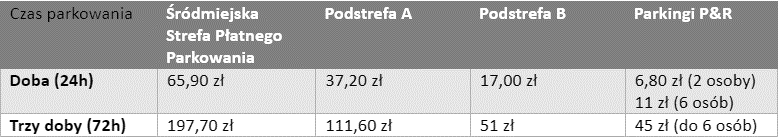 4. Informacje z zakresu ochrony zdrowia  Przygotowanie programu leczenia niepłodności za pomocą in-vitro trwają przygotowania projektu programu polityki zdrowotnej w zakresie leczenia niepłodności metodą zapłodnienia pozaustrojowego (in vitro) na terenie GMT -  in vitro;15 listopada br. WZiPS zawarł umowę z Realizatorem wyłonionym w ramach zapytania ofertowego (opublikowanego 13 października br.) w celu opracowania programu;zgodnie z podpisaną umową zostanie on opracowany do 15 grudnia br. następnym krokiem będzie przekazanie go do zaopiniowania przez Prezesa Agencji Technologii Medycznych i Taryfikacji w Warszawie.Akcja informacyjna dot. przeciwdziałania skutkom przemocy domowej w listopadzie ruszyła akcja informacyjna dla mieszkańców Torunia, którzy zmagają 
się z problemami przemocy domowej, problemami związanymi z uzależnieniami od alkoholu, środków psychoaktywnych oraz z uzależnieniami behawioralnymi. W przestrzeni publicznej pojawiły się ulotki oraz plakaty promujące akcje, które zawierają wykaz m.in. placówek finansowanych 
lub dofinansowanych z budżetu miasta, do których mogą zgłosić się mieszkańcy Torunia w sytuacjach kryzysowych oraz zmagających się z problemami przemocy domowej.pomoc profesjonalistów skierowana do mieszkańców Torunia, uzależniania jest od konkretnych potrzeb i sytuacji. Dzięki niej można znaleźć równowagę i zadbać o swoje dobre samopoczucie 
i zdrowie, w tym także swoich najbliższych.5. Prace nad „Kodeksem Reklamowym Torunia” zakończyły się prace nad kolejnym etapem projektu tzw. uchwały reklamowej Torunia - „Kodeksu Reklamowego Torunia”;projekt uchwały w sprawie ustalenia zasad i warunków sytuowania obiektów małej architektury, tablic reklamowych i urządzeń reklamowych oraz ogrodzeń, ich gabarytów, standardów jakościowych oraz rodzajów materiałów budowlanych, z jakich mogą być wykonane, na terenie miasta Torunia jest realizowany na podstawie uchwały nr 198/15 Rady Miasta Torunia z dnia 17 grudnia 2015 r.projekt jest wyłożony po raz drugi do publicznego wglądu od 7 listopada 2023 r. do 5 grudnia 2023 r. Uwagi do projektu można składać do dnia 19 grudnia 2023 r.z całością projektu Kodeksu Reklamowego Torunia można się zapoznać się w Miejskiej Pracowni Urbanistycznej w Toruniu oraz na stronach BIP MPU i BIP UMT.w celu zapoznania Państwa ze szczegółowymi rozwiązaniami projektu uchwały reklamowej 
dla Torunia, zapraszam wszystkich zainteresowanych na spotkanie 24 listopada 2023 r. o godzinie 14.00 w sali nr 32 budynku Urzędu Miasta Torunia przy ul. Wały gen. Sikorskiego 8.6. Europejskie Centrum Filmowe Camerimage – inwestycjaW niedzielę 12 listopada 2023 r. na toruńskich Jordankach wmurowano kamień węgielny 
pod budowę studia filmowego Europejskiego Centrum Filmowego Camerimage w Toruniu.W uroczystości wmurowania kamienia węgielnego uczestniczyli m.in. były minister kultury, 
a obecnie dyrektor Teatru Wielkiego - Opery Narodowej Waldemar Dąbrowski, operator filmowy Adam Holender, legendarny fotograf Ryszard Horowitz, wybitny reżyser Volker Schlöndorff, amerykański aktor Wilem Dafoe, przedstawiciele firmy projektującej ECFC, firmy ERBUD S.A., 
a także marszałek woj. Piotr Całbecki. Budynek studia filmowego to pierwszy moduł Europejskiego Centrum Filmowego Camer-image, mającego powstać na toruńskich Jordankach. Umowa na budowę studia filmowego ECFC została podpisana 4 października 2023 r. Wykonawcą została związana z Toruniem firma ERBUD S.A. Budowa studia filmowego potrwa 22 miesiące i kosztować będzie ok. 89 mln zł netto (110 mln zł brutto). Studio wykorzystywane będzie do realizacji seminariów, warsztatów i szkoleń, będzie także wynajmowane komercyjnie. Budynek studia filmowego liczył będzie 9 kondyg-nacji (w tym dwie podziemne przeznaczone na magazyn). Jego długość wyniesie 54 metry, a szerokość na poziomie parteru 21 metrów. W swoim najwyższym punkcie budynek studia będzie miał 25 metrów, a w najniższym 16 metrów. Łączna kubatura obiektu wyniesie 36 500 m3, powierzchnia brutto 6500 m2.Sercem studia będzie hala zdjęciowa o wielkości 500 m2 i wysokości 15 metrów, a w niej ultranowoczesny ekran ledowy umożliwiający tworzenie materiałów filmowych w technologii „mixed reality” wykorzystywanej w najnowszych produkcjach najważniejszych studiów filmo-wych 
na świecie. Niezwykła ostrość obrazu, stanowiącego tło nagrywanych ujęć w połączeniu 
z zaaranżowanym niewielkim fragmentem scenografii pozwolą nawet na niewielkiej przestrzeni tworzyć najbardziej efektowne sceny filmowe. Obok hali zdjęciowej wyposażonej w reżyserkę, garderoby, charakteryzatornie i pomieszczenia techniczne, w budynku studia znajdą się m.in. bogato wyposażone montażownie, przestrzenie 
do postprodukcji materiałów filmowych, studia nagrań dźwiękowych, studia efektów specjalnych oraz sale kolaudacyjne. W obiekcie znajdzie się również niewielka restauracja, pomieszczenia biurowe. W elewacji zewnętrznej budynku rozmieszczone zostaną diody ledowe, które stworzą ekran zewnętrzny 
o dużej rozdzielczości.7. Informacja o wydarzeniach minionych: 15-20 listopada br. obchody Ogólnopolskiego Tygodnia Praw Dzieckaspotkania Rzecznika Praw Dziecka (RPD) z uczniami toruńskich szkół;spotkania ekspertów Dziecięcego Telefonu Zaufania RPD z uczniami toruńskich szkół;15 listopada br.halowy turniej piłki nożnej o puchar RPD i Prezydenta Miasta Torunia w SP nr 14;18 listopada br. warsztaty we foyer Areny Toruń, prowadzone przez Teatr Baj Pomorski, TOS  i CNMW, warsztaty taneczne prowadzone przez Idę Nowakowską oraz gala finałowa Ogólnopolskiego Dnia Praw Dziecka w Arenie Toruń – wręczenie Odznak Honorowych za Zasługi dla Ochrony Praw Dziecka oraz koncert zespołu Golec uOrkiestra;19 listopada br. wydarzenie pn. „Bądźmy bliżej! Świat dziecięcych emocji” w Muzeum Etnograficznym organizowane przez TCUS;20 listopada br.gala Gwiazdy Grodu Kopernika w Teatrze Baj Pomorski;konferencja RPD z ogłoszeniem wyników diagnozy stanu psychicznego dzieci i młodzieży;otwarcie Centrum Rozwoju i Terapii oraz odsłonięcie tablicy upamiętniającej obchody Dnia Praw Dziecka w Toruniu na elewacji kamienicy przy ul. Klonowica 19/Bydgoskiej 60;Święta, jubileusze20 października br.jubileusz 40-lecia Szkoły Podstawowej nr 18 im. Arkadego Fiedlera;jubileusz 25-lecia Toruńskiego Stowarzyszenia Żeglarzy Morskich;21 października br.30. urodziny Fundacji „Daj Szansę” w sali koncertowej WOAK;„Pomarańczowa Parada” inaugurująca festiwal lalek, z udziałem delegacji z Lejdy dla uczczenia 35-lecia partnerstwa z Toruniem;25 października br.spotkanie z okazji 170. rocznicy odsłonięcia pomnika Mikołaja Kopernika w Dworze Artusa;Toruńskie Spotkania Kopernikańskie z profesor Magdaleną Niedzielską z UMK w Ratuszu Staromiejskim poświęcone historii pomnika Mikołaja Kopernika;koncert Wojskowej Orkiestry „Kopernik i jego planety” w Dworze Artusa;jubileusz 15-lecia Środowiskowego Domu Samopomocy „Pracowni Rozwijania Twórczości Osób Niepełnosprawnych” prowadzonego przez Katolickie Stowarzyszenie Osób Niepełnosprawnych Diecezji Toruńskiej im. Wandy Szuman;29 października br.uroczystość patriotyczna z okazji 83. rocznicy mordów na Barbarce;1 listopada br. Dzień Wszystkich Świętych21. kwesta na cmentarzu św. Jerzego – padł nowy rekord - 24 843 zł i 75 groszy. Celem tegorocznej akcji był nagrobek rodziny Glińskich.10 listopada br.jubileusz 10-lecia Centrum Nowoczesności Młyn Wiedzy;11 listopada br. obchody 105. rocznicy odzyskania niepodległości   złożenie kwiatów na Cmentarzu Komunalnym nr 1 pod obeliskiem Ku Czci Poległych 1918-1921 złożenie kwiatów pod pomnikiem gen. Józefa Hallera msza św. w intencji Ojczyzny w Kościele Garnizonowym na pl. Św. Katarzyny  przemarsz ulicami Starego Miasta odśpiewanie hymnu w ramach akcji „Niepodległa do Hymnu” przy Dworze Artusa uroczystość patriotyczna przy pomniku Marszałka J. Piłsudskiego  piknik historyczny na Rynku Staromiejskim;12 listopada br.odsłonięcie tablicy pamiątkowej upamiętniającej 80. rocznicę bohaterskiej śmierci ppor. Waldemara Szwieca - cichociemnego, bohatera Armii Krajowej w domu przy ul. Rybaki 59;13 listopada br.koncert pt. „Powróćmy jak za dawnych lat…” w Dworze Artusa z okazji Ogólnopolskiego Dnia Seniora połączony z wręczeniem wyróżnień członkom Toruńskiej Rady Seniora;16 listopada br.100-lecie Towarzystwa Miłośników Torunia w Ratuszu Staromiejskim;17 listopada br.jubileusz 40-lecia Przedszkola Miejskiego nr 2 im. Jana Brzechwy;21 listopada br.Dzień Pracownika Socjalnego – uroczystość odbyła się w Dworze Artusa;Wydarzenia kulturalne20 października br.wernisaż wystawy „Pomiędzy – Awers/Rewers. Medale i Monety Sebastiana Mikołajczaka” 
w Piwnicy Gdańskiej Ratusza Staromiejskiego;wernisaż wystawy „Serenissima East Sztuka polska, litewska, łotewska i estońska” w CSW;wernisaż wystawy pokonkursowej XXIII Międzynarodowego Biennale Grafiki Dzieci i Młodzieży, wręczenie nagród laureatom konkursu;21 października br.Inauguracja Międzynarodowego Festiwalu Lalek „Spotkania” w Teatrze „Baj Pomorski”;24 października br.w Arenie Toruń koncert galowy Festiwalu Twórczości Niezapomnianych Artystów Polskich „Pejzaż Bez Ciebie” – Ryszard Riedel;26 października br.sejmik Szkolnej Kultury Fizycznej organizowany w ramach 70-lecia Szkolnego Związku Sportowego w Muzeum Etnograficznym w Toruniu;11 listopada br.koncert Toruńskiej Orkiestry Symfonicznej na święto niepodległości w Auli UMK;11-18 listopada br. 31. Edycja Międzynarodowego Festiwalu Filmowego EnergaCAMERIMAGE 202311 listopada br.otwarcie Festiwalu Camerimage 2023 z udziałem m.in. Adama Drivera, Wilama Dafoe;12 listopada br.wkopanie kamienia węgielnego pod budowę budynku studia ECF Camerimage;wernisaż prezentacji obrazu Jana Matejki „Astronom Kopernik czyli Rozmowa z Bogiem” w Ratuszu Staromiejskim – obraz można podziwiać w Toruniu jeszcze dziś i jutro w piątek 24 listopada;18 listopada br.ceremonia zamknięcia Festiwalu Camerimage 2023 z udziałem Petera Dinklage;Wydarzenia sportowe22 października br.odbył się Kopernikański Maraton Toruński 2023 na Rynku Staromiejskim w ramach Toruńskiej Triady Kopernikańskiej 2023;10 listopada 2023 r. w Hotelu Bulwar - spotkanie podsumowujące sezon 2023 klubu KS Toruń SA;11-12 listopada 2023 r.Turniej Hokejowy Christmas Cup na lodowisku Tor-Tor;16 listopada 2023 r. w Arenie Toruń - Mecz Tolerancji z okazji Międzynarodowego Dnia Tolerancji;Inne wydarzenia19 października br.otwarcie Muzeum „Pamięć i Tożsamość” im. św. Jana Pawła II;21 października br.inauguracja roku akademickiego w Akademii Kultury Społecznej i Medialnej w Toruniu;23 października br.dyplomatorium absolwentów kierunku pielęgniarstwo z Wyższej Szkoły Gospodarki w Bydgoszczy w Centrum Konferencyjnym Hotelu Filmar;24 października br. akcja Pełną Piersią organizowana w ramach obchodów Różowego Października oraz Europejskiego Dnia Walki z Rakiem Piersi w Toruniu z Business Centre Lab;gala Nagród Obiekt Roku w Centrum Sztuki Współczesnej;26 października br.gala wręczenia znaków Made in Toruń w Hotelu 1231;w Akademii Sztuk Pięknych w Warszawie - prezentacja kandydatury Torunia do tytułu Europejskiej Stolicy Kultury 2029;7 listopada br.spotkanie z kombatantami w Dworze Artusa;gala Forum Firm Rodzinnych organizowana przez Magazyn Forbes Polska;gala Kujawsko-Pomorskiego Forum Innowacji, Nauki, Biznesu i Samorządu;8 listopada br.wizyta JE Ambasadora Ukrainy Wasyla Zwarycza;Kujawsko-Pomorskie Targi Pracy w Arenie Toruń;10 listopada br.w Ratuszu Staromiejskim Konsul Honorowy Peru dr. Stanisław Rakowicz otrzymał z rąk Ambasadora Peru Huberta Wielanda Conroya odznakę z zasługi w służbie dyplomatycznej;14 listopada br.wręczenie kluczy lokatorom mieszkań chronionych dla seniorów;8. Informacja o wydarzeniach nadchodzących:24 listopada br.godz. 12.30 rozstrzygnięcie konkursu „Mój pluszowy miś” w Auli MDK z okazji Dnia Pluszowego Misia - w spotkaniu wezmą udział dzieci, które na co dzień korzystają z oferty Toruńskiego Centrum Usług Społecznych ;25 listopada br.godz. 12.00 jubileusz 50-lecia Przedszkola Miejskiego nr 9 im. Doroty Gellner w Toruniu;godz. 14.00 w hali ZSPS otwarcie Zawodów Taekwondo Olimpijskiego w ramach cyklu Pucharu Polski;godz. 17.30 parada otwierająca Toruński Jarmark Bożonarodzeniowy;godz. 19.00 oficjalne otwarcie Toruńskiego Jarmarku Bożonarodzeniowy na Rynku Staromiejskim - będzie działał do 21 grudnia br.;1  grudnia br.godz. 18.00 uroczyste otwarcie  XVI edycji Międzynarodowego Festiwalu Sztuk Wizualnych inspirowanych naturą Toruń 2023 - „Sztuka Natury” w Od Nowie;1 grudnia br. Święto Wojsk Rakietowych i Artylerii godz. 8:00 Apel Pamięci pod pomnikiem Pomnikiem Polskich Artylerzystów; godz. 9:00 msza św. w Kościele Garnizonowym; godz. 12:00 uroczysty apel w Ośrodku Szkolenia Poligonowego Kijewo oraz pokaz możliwości ogniowych;godz. 13.00 jubileusz 25-lecia Oddziału Wojewódzkiego Związku Ochotniczych Straży Pożarnych Rzeczypospolitej Polski Województwa Kujawsko-Pomorskiego w CKK Jordanki;2 grudnia br.godz. 10.00 jubileusz 40-lecia Przedszkola Miejskiego nr 3 oraz uroczystość nadania placówce imienia Marii Kownackiej;3 grudnia br.godz. 11.30 z Rynku Staromiejskiego wystartuje 21 edycja Maratonu Biegów Św. Mikołajów;4 grudnia br.godz. 11.00 gala jubileuszowa z okazji 100-lecia Książnicy Kopernikańskiej w CKK Jordanki;6-10 grudnia br.odbędą się Mistrzostwa Polski seniorek i seniorów w boksie;6 grudnia br. o godz. 17.00 uroczyste otwarcie Mistrzostw Polski;9 grudnia br. o godz. 19.30 walki finałowe mężczyzn;10 grudnia br. o godz. 16.15 walki finałowe kobiet;6 grudnia br. Dzień św. Mikołajagodz. 9.00 Gala Głośnego Czytania Dzieciom pt. "Mikołajki z dziećmi Pana Astronoma" w Szkole Podstawowej nr 9;8 grudnia br. - obchody 10-lecia Mostu im. gen. Elżbiety Zawackiejgodz. 10.00 konferencja „10 lat mostu” w Dworze Artusa;godz. 16.00 event na Rynku Staromiejskim – pokaz rzeźbienia mostu w lodzie oraz otwarcie wystawy pn. „Most gen. Elżbiety Zawackiej połączył to, co najważniejsze. Historia powstania przeprawy w obiektywie”;9 grudnia  br.godz. 11.00 X święto oddziału Związku Nauczycielstwa Polskiego w Toruniu;10 grudnia br.godz. 16.00 strefa edukacyjna w Foyer Areny Toruń - warsztaty oraz atrakcje przygotowane przez toruńskie instytucji kultury oraz Ognisko Pracy Pozaszkolnej Dom Harcerza;godz. 18.00 koncert organizowany przez TOS „Muzyka i Kosmos” w Arenie Toruń - kompozycje związane z kosmosem w wykonaniu TOS oraz znanych wokalistów, jak Roxie Węgiel, Juan Carlos Cano, Karolina Leszko, Łukasz Drapała, Kamil Franczak i Kamil Skicki - obowiązują darmowe wejściówki;14-17 grudnia br. Dni Grzegorza Ciechowskiego14 grudnia br. godz. 19.00 koncert Ciechowski Symfonicznie wraz z wręczeniem Nagrody Artystycznej Miasta Torunia im. Grzegorza Ciechowskiego CKK Jordanki - laureata poznamy na początku grudnia br. 16 grudnia br. godz. 20.00 Koncert specjalny pamięci Ciechowskiego w klubie Od Nowa 17 grudnia br. godz. 18.00 Remigiusz Knapik Piano Solo - autorskie interpretacje utworów Grzegorza Ciechowskiego w nowych jazzowych aranżacjach w Centrum Kultury „Dwór Artusa”, Rynek Staromiejski 6.Wydarzenia towarzyszące: 12 grudnia br. Konkurs Jednego Wiersza im. Grzegorza Ciechowskiego „Obywatel Słowa” oraz warsztaty artystyczne. W niektórych tramwajach MZK rozbrzmi muzyka Grzegorza Ciechowskiego.p. M. Czyżniewski: ogłosił piętnaście minut przerwy w obradach Rady Miasta Torunia.Po wznowieniu obrad Rady miasta Torunia:V. Przyjęcie porządku obrad.p. M. Czyżniewski: zaproponował rozszerzenie porządku obrad i dodanie jako nowego punktu XXXIII. druku przygotowanego przez Komisję Skarg, Wniosków i Petycji - projektu uchwały w sprawieprzekazania zgodnie z właściwością skargi z 9 października 2023 r.p. W. Klabun: zgłosił klubowy druk projektu rezolucji, po projekcie nr 1577, który został przesłany do Biura Rady Miasta z prośbą o przesłanie do Radnych.p. M. Czyżniewski: zaproponował, aby wprowadzić druk 1575, natomiast po otrzymaniu przez Radnych druku przygotowanego przez Klub Radnych Prawo i Sprawiedliwość zarządzenie głosowanie nad zmianą porządku.GŁOSOWANIE. Zmiana porządku obrad. Propozycja Przewodniczącego Rady Miasta Torunia  polegająca na dodaniu jako nowego punktu XXXIII. druku przygotowanego przez Komisję Skarg, Wniosków i Petycji - projektu uchwały w sprawie przekazania zgodnie z właściwością skargi 
z 9 października 2023 r. Wyniki głosowania: 23-0-0. Zmiana porządku obrad została przyjęta.VI. Rozpatrzenie projektu uchwały w sprawie przystąpienia do sporządzenia miejscowego planu zagospodarowania przestrzennego dla obszaru położonego przy ul. Okólnej i ul. Kościelnej 
w Toruniu - DRUK NR 1557. p. A. Stasiak: dyrektor Miejskiej Pracowni Urbanistycznej w Toruniu przedstawiła uzasadnienie 
dla projektu uchwały według druku nr 1557.Opinie:KRM - zał. nr 2.Pytania:p. B. Szymanski: zapytał, w którym miejscu mniej więcej planowana jest ta inwestycja.p. A. Stasiak: odpowiedziała, że we wniosku został określony parafii południowy teren, południowy obszar. Wskazała na prezentacji zdjęcie wyjaśniając, że Konserwator określił, że inwestycja byłaby możliwa w części południowo-zachodniej.p. B. Szymanski: zapytał, czy to trochę nie zasłoni.p. A. Stasiak: odpowiedziała, że nie zasłoni. Ma być to zwierciadlane oblicze obiektu plebanii 
o parametrach oraz architekturze naśladujące obiekt plebanii. Kościół i obiekty są z lat 1907-1911, być taki obiekt, jak obiekt plebani, nie wyższy niż 11 m. Są wstępne warunki Wojewódzkiego Konserwatora, które pozwoliły w ogóle pozytywnie spojrzeć na ten wniosek.p. M. Krużewski: zapytał, czy plan - pomysł inwestora został przedstawiony mieszkańcom, 
gdyż jesteśmy przy wywołaniu dopiero tego planu, stąd dobrze jest wiedzieć, kiedy on będzie planowany i czy nie spotka się z protestami, czy została ta sytuacja przez księdza omówiona 
u sąsiadów okolicznych, którzy tam mieszkają Niewątpliwie budowa spowoduje wzmożenie ruchu 
i hałas.p. A. Stasiak: odpowiedziała, że w każdej procedurze Pracownia zbiera wstępne opinie, żeby sobie zagwarantować formalną możliwość realizacji projektu. Natomiast będą również konsultacje, wniosek wysłany został w tej chwili do rad okręgów, będą również zbierane wnioski mieszkańców, potem rozpatrywane wraz z uwagami. p. M. Jakubaszek: zapytał, czy właścicielem całego tego terenu jest parafia, czy jest jakiś jeszcze inny właściciel.p. A. Stasiak: odpowiedziała, że parafia - 6 tys. 260 m.Dyskusja: brak.GŁOSOWANIE: Uchwała według druku nr 1557. Wynik głosowania: 21-0-1. Uchwała została podjęta (uchwała nr 1202/23).p. A. Stasiak: w uzupełnieniu informacji Pana Prezydenta zaprosiła Radnych na spotkanie, 
które odbędzie się w dniu jutrzejszym o godzinie 14:00 w sali nr 33 dotyczące przedstawienia założeń Kodeksu Reklamowego Torunia.VII. Rozpatrzenie projektu uchwały w sprawie przyjęcia Gminnego programu profilaktyki i rozwiązywania problemów alkoholowych oraz przeciwdziałania narkomanii dla miasta Torunia 
na lata 2024-2027 - DRUK NR 1559. p. M. Skibicka: Dyrektor Wydziału Zdrowia i Polityki Społecznej Urzędu Miasta Torunia przedstawiła uzasadnienie dla projektu uchwały według druku nr 1559.p. A. Burzyński: specjalista terapii uzależnień, pracy z rodziną , mediator pojednawczy rodziny reprezentujący firmę Centrum Profilaktyki i Reedukacji „Atelier” z Krakowa zaprezentował Program profilaktyki i rozwiązywania problemów alkoholowych oraz przeciwdziałania narkomanii dla miasta Torunia na lata 2024-2027 (prezentacja).p. M. Skibicka: wyjaśniła, że wszystkie działania, które zostały określone, że są priorytetowe, wynikają z przeprowadzonej diagnozy. Część jest zadań realizowanych, część jest zadań zaproponowanych, w nowym programie, ma trochę formułę zmodyfikowaną, która też wynika 
z diagnozy.Opinie:KZiR - zał. nr 3;KRM - zał. nr 4.Pytania:p. M. Jakubaszek: zadał pytanie dotyczące jednego z punktów na stronie 77 Programu punkt trzeci jako cel wyznaczony w tym programie, mówi o tym, że kreowanie lokalnej polityki antyalkoholowej 
w mieście powinno się przejawiać, na przykład, poprzez ograniczenie nocnej sprzedaży alkoholu 
oraz zmniejszenie liczby punktów sprzedaży napojów alkoholowych. Nie jest niczym nowym, 
bo wynika z badań Światowej Organizacji Zdrowia i Polskiej Agencji Rozwiązywania Problemów Alkoholowych, że ilość punktów sprzedaży alkoholu, ale też i czas otwarcia tych punktów wpływa wprost na ilość problemów alkoholowych, które się przejawiają. Stąd też zapytał, do jakiego poziomu powinno się zejść z ilością punktów sprzedaży w mieście i w jakich godzinach ewentualnie tę sprzedaż ograniczyć. p. A. Burzyński: odpowiedział, żeby jeden punkt sprzedaży przypadał na tysiąc mieszkańców. 
W tej chwili jest ich 330-350 na jeden punkt.p. M. Jakubaszek: zapytał, czy jest ich zdaniem eksperta o trzy razy za dużo.p. A. Burzyński: odpowiedział twierdząco, wskazując, że patrząc na Europę Polska jest w czołówce.p. M. Jakubaszek: zapytał o zdanie jeśli chodzi o sprzedaż alkoholu w porach nocnych.p. A. Burzyński: odpowiedział, że w godzinach 22:00-6:00 rano.p. M. Jakubaszek: podkreślił, że w godzinach 22:00- 6:00 rano, czyli tak jak ustawodawca proponuje, tak jak ustawodawca daje prawo gminie do tego, aby decydować.p. A. Burzyński: wyjaśnił, że gdyby Radni mieli obiekcje na temat tego, że klienci sobie pojadą kupićobok gdzieś tam, ale jest to utrudnienie zawsze. Zakopane też takie rozwiązanie wprowadziło.p. M. Jakubaszek: wskazał, że punkty na stronie 79 enumeratywnie ekspert wymienił, przedstawił stan faktyczny, który obowiązuje w Toruniu, zapytał w związku z powyższym, o których w punktach mówimy, bo jest 750 dla napojów alkoholowych o zawartości do 4,5 alkoholu to oraz dla piwa, w tym oczywiście do spożywania poza miejscem sprzedaży, przeznaczonych również do spożycia w miejscu sprzedaży i później oczywiście dla napojów winnych, mówiąc w skrócie, i tych wysokoprocentowych.p. A. Burzyński: wyjaśnił, że dla niego jako dla terapeuty, kwestia tego, ile alkohol procent zawiera, jest mało istotna, ponieważ kiedyś PARPA miała taki cel, żeby rozpropagować w Polsce sprzedaż piwa, żeby było tak, jak w Niemczech jest, że on służy tam nawet do posiłków, natomiast w ten sposób wyliczono, że zmniejszy się spożycie alkoholu w ogóle w przeliczeniu na czysty spirytus. Okazało się to jednak błędne. Mówiąc o ilości nie wnikałby w kwestię tego, jaki punkt, jaką zawartość alkoholu sprzedaje, tylko raczej generalnie podchodził do tego - poprzez zmniejszenie ilości tych punktów. Zdaję sobie sprawę, że to jest trudne, ale możliwe, chociażby pierwszy krok, wprowadzenie prohibicji, gdzie nawet na stacjach benzynowych nie sprzedaje. W Świeciu już to wprowadzono. p. K. Beszczyńska: podziękowała za szczegółową prezentację i za pozytywne nastawienie 
do osiąganych celów. Jej nastawienie niestety nie jest tak bardzo pozytywne z tego względu, 
że tworzymy programy ze średnim rezultatem jej zdaniem, dlatego że jest bardzo łatwy dostęp młodzieży do narkotyków i alkoholu. Młodzież bez problemu może sobie kupić alkohol i narkotyki nawet na terenie szkoły. Zastanawia ją, jakie jest wsparcie policji w tym temacie, ponieważ uważa, 
że gdyby były częste kontrole, to ten problem by się zmniejszył, a policja przeprowadza kontrole bardzo rzadko. p. M. Skibicka: zaznaczyła, że w ramach realizacji właśnie Gminnego programu rozwiązywania problemów alkoholowych to się już dotychczas działo, jest również zapisane w nowym Programie, jest ścisła współpraca właśnie z Komendą Miejską Policji oraz ze Strażą Miejską. Zarówno Policja, 
jak i Straż Miejska jest partnerem realizacji tego Programu, miasto podpisało porozumienie na wzmocnienie patroli policyjnych, szczególnie w miejscach zbierania się młodzieży, gdzie będzie prawdopodobieństwo ewentualnie spożywania napojów alkoholowych. Tożsamo działa Straż Miejska. Oba podmioty realizują dla nas dodatkowo programy edukacyjno-prewencyjnew placówkach oświatowo-wychowawczych. W ramach Gminnej Komisji Rozwiązywania Problemów Alkoholowych, obok zespołu interwencyjno-motywacyjnego, który zajmuje się zobowiązaniem 
do leczenia odwykowego, to tak nazywany jest potocznie przymusowym leczeniem odwykowym, działa również zespół kontrolny, i ten zespół prowadzi kontrolę sprzedaży napojów alkoholowych zarówno w sklepach detalicznych, jak i w tak zwanych klubach. Natomiast postawimy 
na wzmocnienie tego obszaru. p. A. Burzyński: wyjaśnił, że swego czas interweniował w komendach policji, gdzie powiedziano mu 
w jednej, że nie mają rozkazu z Komendy Wojewódzkiej. Pojechał więc do Bydgoszczy i to załatwił. Myśli, że warto by było wziąć pewien przykład dobry z Bydgoszczy, gdzie policjanci są tak przeszkoleni, jeśli chodzi o ten program Fred Goes Net, gdzie pierwszy raz, jak łapią młodego człowieka na posiadaniu narkotyków, czy środków odurzających, alkoholu, natychmiast tę osobę zgłaszają do programu Fred Goes Net. W tej chwili funkcjonuje bardzo szybko taki program, 
że w ciągu trzech miesięcy od złapania, młody człowiek ląduje w tym programie. Komenda Wojewódzka rozesłała zalecenie, żeby policjanci kierowali i w praktyce okazuje się, że policjanci 
w pewnym mieście, powiedzieli, że oni nie mają obowiązku za pierwszym razem zgłaszać, co jest pewnym kuriozum, ponieważ program jest właśnie dla tych, którzy pierwszy raz zostali złapani 
na posiadaniu, byciu pod wpływem środków odurzających, w wieku młodocianym. Przejście tego programu skutkuje tym, że 50% potrafi przestać używać, co jest niesamowitą skutecznością. Dostępność jest, bo są klienci, a klienci są dlatego, że dzieci dzisiaj są mało odporne na stres, kółko 
się zamyka. Jak jest popyt, to jest podaż.p. M. Skerska-Roman: powiedziała, że środki na Gminny program alkoholowy są pokrywane 
z koncesji na alkohol, co jest kuriozalną sytuacją. Natomiast bardzo ją zaniepokoiło de facto wiek inicjacji alkoholowej dzieci do trzynastu lat, co jest przerażające, że właściwie większość tych dzieci dostała alkohol od rodziców. Zapytała, czy jest jakiś pomysł, jak może zmniejszyć ten procent dzieci, które w sumie za przyzwoleniem rodziców sięgają po alkohol.p. M. Skibicka: odpowiedziała, że przede wszystkim poza prewencją jednak profilaktyka jest najważniejsza, czyli realizacja szkoleń, warsztatów, edukacja rodziców, wzmocnienie rodziny. Toruńskie Centrum Usług Społecznych i Miejski Ośrodek Pomocy Rodzinie rozszerzają swoją ofertę rokrocznie, ale również zlecane są w formie otwartych konkursów ofert organizacjom pozarządowym realizacje tego typu zajęć. Występuje problem z frekwencją. Jeżeli rodzic jest świadomy i zna problem, uczestniczy w tych spotkaniach. Natomiast na pewno tutaj trzeba zaznaczyć, że problem wynika z braku wiedzy wśród rodziców i rzeczywiście zwróciliśmy na to uwagę, że około 16% dziecido dziesiątego roku życia potwierdziło, że spróbowało alkoholu, a ten alkohol właśnie otrzymali 
od rodziców. To powyżej dziesiątego roku życia. Natomiast najważniejsza jest edukacja, wzmocnienie rodziców, udział w szkole dla rodziców i wychowawców, wsparcie szkoły. W ramach realizacji  programu również realizowane są zajęcia pozalekcyjne  dla dzieci, spotkania z rodzicami. 
To też się odbywa właśnie we wsparciu z placówkami oświatowymi. p. M. Skerska-Roman: wyraziła zdanie, iż ze wspomnianego funduszu dawno już nie ma zajęć, 
jeśli chodzi o placówki oświatowe.p. M. Skibicka: odpowiedziała, że zajęcia są nadal realizowane, a w budżecie miasta znajdują 
się środki przekazywane również do placówek oświatowych z Gminnego programu profilaktyki i rozwiązywania problemów alkoholowych na ich organizację. Przypomniała, że oprócz tego proponowane są również w ramach profilaktyki alternatywne formy spędzania czasu wolnego 
m.in.: realizowane są programy profilaktyki uzależnień w zakresie realizacji zajęć sportowych, rekreacyjnych, turystycznych, kulturalnych.p. M. Skerska-Roman: w nawiązaniu do powyższego zwróciła się z prośbą o przygotowanie zestawienia szczegółowego realizowania programu profilaktyki uzależnień w jednostkach oświatowych Gminy.p. M. Krużewski: odnośnie wpływu dostępności punktów i realizacji stref prohibicji w godzinach nocnych na uzależnienia, zapytał, czy ekspert poznał zjawisko występujące zwłaszcza w miastach nadrzecznych, tak jak Toruń ustanawiania możliwości spożywania alkoholu na wolnym powietrzu, zakupionego przez siebie. Wyjaśnił, że jest to taka strefa, gdzie się nie każe obywateli miasta 
za spożywanie piwa w miejscach publicznych. Poprosił o komentarz Pana Andrzeja Burzyńskiego.p. M. Skibicka: wyjaśniła, że na powyższe strefy pozwala ustawa o wychowaniu w trzeźwości, decyduje o ich ustanowieniu rada danego miasta.p. A. Burzyński: odpowiedział, że nie zaobserwował, ani nigdy nie słyszał o czymś takim, ale są sposoby, nadinterpretowanie tych przepisów. Uważa, że jednak alkohol jest towarem szczególnym, muszą być szczególne warunki spełnione do jego sprzedaży. Polska jest jedynym krajem, gdzie natarczywie reklamuje się alkohol po 21:00 w telewizji. W związku z tym młodzież to ogląda, reklamy są skierowane do młodzieży. Więc jeszcze tworzenie takich stref, gdzie to picie nie jest karane 
dla niego stanowi popieranie takich zachowań.  p. M. Krużewski: zapytał, czy klient Izby Wytrzeźwień dostaje przy wyjściu pogadankę na temat możliwości leczenia, ulotki, adres czy telefon do terapeuty. p. M. Skibicka: wyjaśniła, że zatrudniony w Izbie Wytrzeźwień jest pedagog, którego zadaniem jest właśnie prowadzenie rozmów motywacyjnych. W przypadku sytuacji, kiedy dany klient powtarza swój pobyt w Izbie Wytrzeźwień, wówczas jest przygotowywany wniosek, podejmowana jest współpraca z Gminną Komisją Rozwiązywania Problemów Alkoholowych, z zespołem interwencyjno-motywacyjnym. Oprócz tego oczywiście edukacja w formie ulotek, informacji, gdzie można 
się zwrócić o pomoc.p. J. Beszczyński: zapytał, czy ekspert posiada dane, ile podmiotów straciło koncesję w wyniku udowodnienia im, że sprzedawali nieletnim alkohol. Poprosił również o komentarz.p. A. Burzyński: odpowiedział, że nie słyszał o takim przypadku.p. J. Beszczyński: opowiedział ciekawostkę: „To, że młodzież kupuje, czy poprzez jakichś, powiedzmy, bezdomnych, bardzo często zresztą sprzedawca mówi: ja nie sprzedawałem, bezdomniaki za pięć złotych kupują. To jest wytłumaczenie, oczywiście, to nie we wszystkich przypadkach, pewnie 
i tak w części jest, ja też nie słyszałem, ale powiem wam, też Panu ciekawostkę, i czy Pan w tej materii nie uważa, że przepisy są mało liberalne albo mało precyzyjna? Przykład: w ramach zespołu kiedyś byliśmy na kontroli, to że trzeba przedsiębiorcę powiadomić, przynajmniej kiedyś tak było, 
że przyjdziemy na kontrolę. To już w ogóle była, moim zdaniem to jest bzdura, bo facet, jeżeli coś 
nie tak prowadzi, to się przygotuje, bo mają za tydzień czy w konkretnym dniu przyjść. To jest jedno. Ale proszę sobie wyobrazić, że chodzimy sobie po starówce, mamy wykaz: a co oni mają koncesję? Nie wyszła im, nie przedłużyli, pójdę kupić piwo. Poszedłem kupić piwo. Nie zdążyłem zapłacić, 
bo powiedziałem, że karty nie wziąłem, ale Pani wystawiła. Rzeczywiście ewidentne naruszanie prawa było. Kilka telefonów wykonałem, konsternacja pół godziny i gdzieś tam na szczytach, 
nie powiem jakich, i rozmył się temat. Czy w tej materii nie uważa Pan, że jest słabo, jeżeli chodzi 
o zabieranie? W Stanach jest powiedziane tak: jak sprzedasz dzieciakowi alkohol, to bezwzględnie tracisz i ścieżka jest szybka. U nas, tak jak Pan mówi, ja też nie znałem kiedyś przypadku, żeby zabrano. Czy nie uważa Pan, że te procedury są no słabe, niedoprecyzowane, za bardzo liberalne, 
i czy w tej materii coś Pan słyszał, żeby się robiło, żeby w końcu się za to naprawdę wziąć, 
a nie udawać tylko?”. p. A. Burzyński: odpowiedział, że jego zdaniem decydenci są głusi na ten temat. Zawsze jest czas przed wyborami, jest wtedy powód, żeby tej sfery nie ruszać. Określa się, że mamy 84% społeczeństwa, które pije alkohol, a 16% abstynentów. Faktycznie restrykcje są bardzo słabe. Wiek 
w Stanach jest 21 lat, jeśli chodzi o spożywanie. W Polsce jest to bardzo liberalne, ale i sprzedawcy nie są na tym punkcie bardzo wrażliwi. Dostępność zwiększa nam na pewno ryzyko uzależnienia, 
a przede wszystkim pokazuje młodzieży, że picie alkoholu nie jest szkodliwe.  p. K. Beszczyńska: pochwaliła swojego przedmówcę za trafne pytanie. Wyraziła zdanie, że praca kształtuje charakter, dlatego zastanawia się, czy w programie dla młodzieży, szczególnie 
w profilaktyce, przewidziany jest wolontariat. Na przykład w sytuacji, kiedy młodzież ma kontakt 
z narkotykami, czy z alkoholem, poprzez posiadanie, spożycie, czy wówczas przewidziany jest jakiś wolontariat, żeby po prostu nauczyło takiego młodego człowieka życia.p. M. Skibicka: odpowiedziała, że w ramach Programu realizowane jest wsparcie rówieśnicze, 
czyli promowanie liderów rówieśniczych. To jest niezwykle ważne, bo rówieśnicy w swoim środowisku mają większy czasami autorytet niż osoby dorosłe. W ramach Programu również prowadzone są szkolenia, warsztaty promocji liderów rówieśniczych, wsparcia rówieśniczego. Natomiast, w kwestii wolontariatu nie przypomina sobie, żeby doprowadzano do przymusu wolontariatu. Raczej promowany jest wolontariat w formie dobrowolnej, bo taka jest misja wolontariatu. Wolontariat trzeba czuć, nie jest on odpłatny, tylko dobrowolny. Zauważyła, że podczas sesji Radni będą przyjmować Program współpracy z organizacjami pozarządowymi, w którym położony jest nacisk na wolontariat, jego wspieranie i rozwój wolontariatu w Toruniu we współpracy oczywiście ze środowiskiem pozarządowym. p. D. Mądrzejewski: poprosił eksperta o skomentowanie tezy, że ograniczanie punktów ze sprzedażą alkoholu, czy też sprzedaż w określonych godzinach buduje szarą strefę.p. A. Burzyński: odpowiedział, że zawsze tak będzie, nawet w tej chwili też jest, bo nastolatek sobie przez Internet zamówi alkohol, to taksówkarz go mu przywiezie. Więc jest taka opcja, ale to jednak prohibicja przynosi efekty i ograniczenie punktów sprzedaży. Państwowa Agencja Rozwiązywania Problemów Alkoholowych zbadała, że faktycznie generowanie problemów się obniża i ilość uzależnień. W Stanach Zjednoczonych przed wojną, kiedy wprowadzono prohibicję, okazało się, 
że ilość uzależnień spadła. Ale ze względu na perturbacje wiązane z prohibicją jej zaniechano. Mimo to jednak przepisy są dość tam restrykcyjne. U nas za sprzedaż alkoholu dziecku grozi trzy lata więzienia. Natomiast nie słyszał, żeby ktoś został skazany.Dyskusja:p. K. Żejmo-Wysocka: zauważyła, iż istotnie to jest duży problem, który w ogóle się nie zmniejsza. Przez wszystkie lata przyjmowania rocznych programów była dyskusja, padały różne propozycje. Widzimy jednak, że w naszym mieście też jest problem, dlatego tak ważna jest profilaktyka. Jej zdaniem Radni na pewno nie powinni rozszerzać punktów sprzedających alkohol, nieważne jakie, 
czy piwo, czy alkohole. Natomiast powinni dbać o to, żeby były środki na profilaktykę, żeby one były zwiększane oraz żeby, przy możliwości aneksowania tych programów Pani Dyrektor Wydziału Zdrowia i Polityki Społecznej informowała Radnych o dodatkowych środkach, które decyzją Rady zostaną przekazane na ich realizację. Z rozmów z terapeutami i z organizacjami wyspecjalizowanymi, które od lat pracują z dziećmi, młodzieżą wynika, że profilaktyka daje bardzo duże efekty, jest tańsza od leczenia. Tak samo jak ze zdrowiem w innego rodzaju chorobach, czyli pamiętać należy o tym, 
że ten program na pewno nie jest doskonały, ale będzie przez lata poprawiany, bo profilaktyka jest bardzo ważna.p. M. Krużewski: podziękował za niezwykle interesującą prezentację, spotkanie z ekspertem, 
który nie tylko pisze programy, ale również wie, jak to wszystko wygląda z każdej strony. Wskazał, 
że ekspert przygotował program praktycznie pro bono, ponieważ ten program wielomiesięczny kosztował 6 tys. zł. Wyraził zdanie, że nie ma wielkiej wiary w to, że zmiana nastąpi poprzez przyjęcie programu, bo program jest urzędniczy. Komisja rozwiązywania jest urzędnicza, wszystko jest urzędnicze. Jak słusznie stwierdził ekspert przy problemie uzależnień, brakowało jednego stwierdzenia, jednego pytania: „Czy uważasz, że jesteś uzależniony w czymkolwiek?” - uważa, 
że widzimy u wszystkich problemy, bo w odpowiedzi na pytanie: „Czy widzisz wśród swoich znajomych uzależnionych ludzi” - prawie 70% respondentów odpowiedziało, że widzi. Problem 
z uzależnieniem, z diagnozą jest taki, że każdy ma swoje dno. Jedna osoba musi po prostu stracić wszystko i znaleźć się na samym dnie, w piekle właściwie, wtedy być może stwierdzi, że jest uzależniona, a w niektórych osobach takiego dna w ogóle nie ma. Po prostu kończy się to śmiercią, tragedią itd. Podzielił się refleksją, że jednak można przyjmować dzisiaj programy i rozwiązania 
dla przyszłego prezydenta i przyszłej rady, co nie zawsze znajdowało się ze zrozumieniem rozwiązania, które będzie realizowane w przyszłości. Podkreślił, iż bardzo zależy mu na tym, żeby ten Program widział także inne programy, jak choćby program wychodzenia z bezdomności. Dzisiaj też będą Radni rozmawiać o Izbie Wytrzeźwień, o deficytach finansowych, które właśnie powodują to, 
że często osoby bezdomne są jej klientami, nie jest możliwe ściąganie należności w ogóle z tych osób. Cieszy się z zauważenia uzależnień behawioralnych - uzależnień od seksu, od pornografii, od social mediów. Na które muszą reagować odpowiedni terapeuci, których niestety brak. Przykład pomocy psychologicznej w szkołach musi być powiązany z tym programem ratowania uzależnień. Powiedział: „Sprawa tych respondentów, że dziecko sięga poprzez rodziców, no, to ja powiem tak, 
no z socjologicznego punktu widzenia mówię: to na dwoje babka wróżyła, bo jest też kulturowa sytuacja związana ze spożywaniem alkoholu. Pierwsze piwo pije się z ojcem, prawda? 16 lat kończysz i to jest taki rytuał przejścia, jeszcze nie jesteś pełnoletni, a już ojciec ...”.p. B. Jóźwiak: podziękował za wyczerpujące informacje i za pracę włożoną w trudną materię. Zwrócił uwagę na pominięty aspekt zdrowia psychicznego dzieci i młodzieży, który to element wydaje 
się coraz bardziej powiązany z nadużywaniem różnego typu substancji, w tym alkoholu i substancji psychofizycznych. Pacjenci ośrodka terapii uzależnień coraz częściej wydają się mieć przede wszystkim problemy ze zdrowiem psychicznym. Do tego chciał wesprzeć głos swojego przedmówcy dotyczący opieki psychologicznej w szkołach. Wydaje się to takim pierwszym punktem, gdzie miasto może działania profilaktyczne podejmować. Nie wie, co jest pierwsze, czy najpierw są używki, 
czy najpierw są problemy psychologiczne, ale idą one w parze, później wzajemnie się nakręcają. Wydaje się też konieczne coraz silniejsze wspieranie rodziny, ponieważ coraz więcej rodziców jest niewydolnych, rodzice pacjentów leczących się, podejmujących terapię z mniejszym lub większym zapałem czy skutkiem wydają się po prostu nie mieć odpowiednich kompetencji i kwalifikacji rodzicielskich. Natomiast wydaje się, że to wsparcie rodziny w tym zakresie też powinno się rozwijać, a informacja powinna uwzględniać nowe zjawiska, czyli przede wszystkim zdrowie psychiczne, zwłaszcza dzieci i młodzieży oraz wsparcie w rodzicielstwie. p. M. Jakubaszek: podziękował za deklarację, którą złożyła Pani Krystyna Żejmo-Wysocka dotyczącą kwestii związanej z ilością punktów sprzedaży alkoholu, której nie powinniśmy podnosić. To jest bardzo ważna rzecz i myśli, że każda osoba, która dzisiaj zabierała głos w dyskusji, czuje wagę problemu i konsekwencje daleko idące. Konsekwencje nie tylko dla osób uzależnionych od alkoholu czy od innych substancji, ale dla całego środowiska, dla rodziny, dla dzieci, które też przeżywają dramaty i koszmary. Ma nadzieję, że wrócimy do tej dyskusji, chociaż to nie jest przedmiotem rozstrzygnięć Rady na dzisiejszej sesji. Ale kwestia ilości punktów sprzedaży alkoholu i wprowadzonych w 2018 r. regulacji ustawowych, które pozwalają na to, aby ograniczyć sprzedaż alkoholu w godzinach nocnych, jak wynika z programu, jest celem ważnym do zrealizowania na przyszłość. To trudna dyskusja, w której pojawiają się również argumenty stojące po stronie wolności, swobody wyboru, ale z drugiej strony patrząc na całość problemu wydaje się, że taka dyskusja powinna się odbyć, a decyzje powinny zapaść.p. K. Beszczyńska: cieszy się, że tyle czasu poświęca Rada na mówienie o problemach w tym zakresie, których nie zamiata się pod dywan oraz, że powstają programy. Martwi ją, że niestety społeczeństwo jest bardzo pijące, a alkohol jest obecny wszędzie, a każdej imprezie rodzinnej, nawet na uroczystościach dotyczących dziecka, tj. chrzciny, przyjęcie. Jest to niestety przykład przekazywany 
z pokolenia na pokolenie. Problemy psychiczne dzieci łączą się z sięganiem po używki. Dziecko pewnie bardzo często czuje się nieszczęśliwe wtedy. Próbuje sobie zrekompensować samotność właśnie spożywaniem alkoholu czy narkotyków. Czasami też jest odwrotnie. Sięga z jakiegoś tam powodu i potem występują te problemy. Ma nadzieję, że realizacja programu przyniesie skutek. p. W. Klabun: zwrócił uwagę na ważny aspekt, mianowicie strukturę uzależnienia i strukturę spożywania alkoholu. Niestety, w ostatnich latach wszelkie badania wskazują, że od momentu pandemii COVID to spożycie alkoholu zupełnie zmieniło swoją strukturę. Mieszkańcy Torunia 
nie wychodzą na zewnątrz do miasta, nie spotykają się ze znajomymi. Niestety piją w domu, 
co przede wszystkim sprzyja zwiększeniu ilości spożywanego alkoholu, ponieważ w przeliczeniu, 
w takim domowym spożyciu alkoholu jest tańszy, a te dolegliwości związane ze spożyciem alkoholu na zewnątrz są mniejsze. Więc niestety uważa, że należy spoglądać na tą kwestię, jak zmienia 
się spożycie alkoholu i niestety, jak wzrasta w okolicznościach postpandemicznych.  p. M. Skerska-Roman: podziękowała za przygotowanie Programu. Chciała również zwrócić uwagę oraz poprosić o większe wsparcie dla szkół będących miejscem, gdzie dzieci przebywają długo, 
więc wsparcie powinno być kierowane w stronę tych właśnie instytucji. Nikt też nie mówi 
o uzależnieniu kobiet od alkoholu, które niestety ze wszystkich badań postępuje znacznie szybciej 
niż u mężczyzn, jest to jest problem, o którym warto powiedzieć. Uważa także, że dużo też zależy 
od dorosłych, tak jak zresztą pokazują wyniki przeprowadzonych badań, ponieważ w kulturze picia generalnie jesteśmy wychowywani. Można nawet kupić szampana bezalkoholowego dla dzieci, 
więc dużo jednak zależy od samych dorosłych. p. Z. Fiderewicz: Zastępca Prezydenta Miasta Torunia poinformował, że przez wiele lat był Przewodniczącym Miejskiej Komisji Rozwiązywania Problemów Alkoholowych. Jest to problem, 
który z roku na rok narasta. Mówiąc o Gminnym programie rozwiązywania problemów alkoholowych oraz o podstawie prawnej przyjęcia tego programu ustawie z 26 października roku 1982 
o wychowaniu w trzeźwości i przeciwdziałania alkoholizmowi. Przez dziesiątki lat próbowano 
tę ustawę nowelizować, liberalizować albo wprowadzać rozwiązania bardziej restrykcyjne, które 
się pojawiały w okresie wielkich tragedii, kiedy to np. kierowca pod wpływem alkoholu zabił rodzinę na chodniku w Sylwestra pojawiła się inicjatywa, żeby wprowadzać rozwiązania bardziej restrykcyjne. Ustawa wielokrotnie nowelizowana. Dobrze się stało, że ustawodawca pozwolił na przyjmowanie samorządom dłuższych programów powyżej roku, dzięki czemu działania można zaplanować 
i konsekwentnie realizować. Oczywiście nic nie zastąpi kontroli rodzicielskiej, bo dom, to jest to miejsce, gdzie powinno się tą kontrolę rodzicielską nad młodymi ludźmi prowadzić i kontrolować młodzież, dzieci, czy nie nadużywają alkoholu. W Toruniu możemy mieć satysfakcję, że od wielu, wielu lat realizujemy szereg programów  profilaktycznych adresowanych do dzieci, młodzieży, 
ale do także do osób uzależnionych. Współpracujemy z wieloma organizacjami, które pomagają osobom, które same nie potrafią sobie poradzić z uzależnieniem. Przypomniał o decyzji Rady Miasta o tym, że Toruń jest nielicznym z miast, w których na stacjach benzynowych nie można kupić alkoholu powyżej 4,5% i powyżej 18%. W Toruniu takie działania restrykcyjne ograniczające dostęp 
do alkoholu są prowadzone. Trudno nieraz jest pogodzić interes społeczny z interesem przedsiębiorców. Ale zasada,  jaką przyjęliśmy w Toruniu, że o ewentualnym zwiększonym limicie dostępu do alkoholu powyżej 4,5%, do 18 i powyżej 18% rozmawia się na początku każdej kadencji. Były okresy w toruńskim samorządzie, że na każdej sesji był obywatelski projekt zwiększenia limitu sprzedaży napojów alkoholowych o jeden, o dwa. Działania prowadzone w Toruniu na pewno nie rozwiążą problemu, ale są światełkiem w tunelu, wielokrotnie jest to ostatnia szansa. Zespół motywacyjny Miejskiej Komisji Rozwiązywania Problemów Alkoholowych jest nieraz ostatnią szansą dla tych, którzy sami nie potrafią sobie poradzić, a terapeuci, którzy pracują w tym zespole 
i w naszych ośrodkach, które udzielają tej pomocy, są ostatnią deską ratunku dla osób uzależnionych. GŁOSOWANIE: Uchwała według druku nr 1559. Wynik głosowania: 23-0-0. Uchwała została podjęta (uchwała nr 1203/23).p. W. Klabun: złożył wniosek o poszerzenie porządku obrad o druk nr 1581, który został przesłany radnym elektronicznie i umieszczenie go po druku 1577.p. P. Lenkiewicz: zapytał, dlaczego akurat padła taka propozycja, ponieważ projekt Klubu RadnychPrawa i Sprawiedliwości dotyczy rezolucji, która również znajduje się w druku nr 1577, a zgłoszona była zdecydowanie wcześniej niż projekt Klubu PiS. Dlatego chciałby zasugerować, aby, jeżeli ten druk zostanie wprowadzony pojawił się w porządku obrad po obecnym druku nr 1577.p. M. Czyżniewski: potwierdził kolejność zgłoszeń projektów.p. B. Szymanski: zaproponował, żeby zamiast „boksować się” na rezolucję usiąść do stołu i ustalić jedną wersję, żeby nie robić cyrku po prostu.p. M. Czyżniewski: zauważył, że padła propozycja rozszerzenia, co oczywiście nie wyklucza tego, 
żeby projekt porządku obrad zmienić raz jeszcze. Zachęcił przedstawicieli wszystkich Klubów 
do spotkania podczas przerwy obiadowej, która jest świetną okazją, żeby porozmawiać na każdy temat. Przypomniał Radnym, że porządek obrad zmieniany jest bezwzględną większością głosów.GŁOSOWANIE. Zmiana porządku obrad. Poszerzenie porządku obrad zaproponowana przez Klub Radnych Prawo i Sprawiedliwość - wprowadzenie projektu rezolucji według druku nr 1581. 
Wyniki głosowania: 14-7-2. Zmiana porządku obrad została przyjęta.VIII. Rozpatrzenie projektu uchwały w sprawie ustalenia wysokości opłaty za pobyt w Izbie Wytrzeźwień w Toruniu - DRUK NR 1569- I i II CZYTANIE.p. M. Skibicka: Dyrektor Wydziału Zdrowia i Polityki Społecznej Urzędu Miasta Torunia przedstawiła uzasadnienie dla projektu uchwały według druku nr 1569.Opinie:KZiR - zał. nr 5.Pytania:p. M. Skerska-Roman: zauważyła, że z uzasadnienia wynika, że nastąpił wzrost procentowy ściągalności zadłużenia osób, które w takiej Izbie przebywają. Zapytała, jakie jest to zadłużenie tych osób, które nie płacą za pobyt.p. M. Skibicka: odpowiedziała, że jeżeli chodzi o ściągalność należności, ona w 2020 roku wynosiła 28%, aktualnie jest to poziom 34%. Zaznaczyła, że klientami, jak to już dzisiaj zostało wspomniane przy przyjmowaniu Gminnego programu rozwiązywania problemów alkoholowych, Izby Wytrzeźwień są głównie osoby bezdomne, osoby nie posiadające pracy, czyli nie osiągające dochodów. Jeżeli chodzi o osoby bezdomne, to jest poziom około 60%, a 20% to są emeryci i renciści. Generalnie większość klientów Izby Wytrzeźwień to są osoby powyżej 50 roku życia.p. M. Skerska-Roman: zapytała, jaka jest kwota zadłużenia tych osób wszystkich?p. R. Duchiński: Dyrektor Izby Wytrzeźwień w Toruniu odpowiedział, że zadłużenie jest w granicach1,8 mln zł.Dyskusja: p. W. Klabun: powiedział, że Toruń jest jednym z niewielu miast, które utrzymują dotychczas Izbę Wytrzeźwień. Jest to niestety przykry zwyczaj, że takie miejsce musi istnieć. Natomiast musi istnieć 
z uwagi na problem, który funkcjonuje. Widzimy, że jest problem z uwagi na niską ściągalność, 
na profil klienta, nie jest to instytucja samofinansująca się. Co roku wraca się do tej dyskusji, 
czy warto tą Izbę Wytrzeźwień utrzymywać, czy ona jest ważna dla ekosystemu miejskiego. Otóż 
w ocenie warto jest izby wytrzeźwień utrzymywać, dla szpitali, są oneprzede wszystkim tym, 
czym straż miejska dla policji, czyli jednostką wspierającą, która odciąża główną jednostkę zajmującą się bezpieczeństwem i współpracująca. Tak samo dzięki temu, że istnieje izba wytrzeźwień, osoby, które są pod wpływem,nie są wożone do toruńskich szpitali, które skądinąd są wykorzystywane przecież do leczenia  mieszkańców, niekoniecznie w stanach, które zagrażają lekarzom, bowiem agresywni pacjenci Izby wytrzeźwień się zdarzają. W związku z tym, że co roku rozmawia się o problemie finansowania Izby wytrzeźwień, chciałby poprosić o sprawdzenie - taki wniosek dzisiaj złoży - o sprawdzenie możliwości badania na izbie wytrzeźwień aresztantów, którzy są zatrzymywani przez policję. Wiemy, że policja finansuje takie badania. W chwili obecnej policja wozi takie osoby do szpitala. Wiemy też, że Izba wytrzeźwień musi zapewnić całodobową obecność wykwalifikowanego personelu medycznego. 
Więc, jeśli udałoby się przekierować ten strumień, policja woziłaby osoby, które są aresztowane 
do przebadania do izby wytrzeźwień i za nie płaciła, jeśli chodzi o finansowanie, bilans na pewno 
się by poprawił, nie ucierpieliby na tym fakcie pensjonariusze izby wytrzeźwień, czyli osoby zatrzymane i dowiezione tam również przez policję. Wydaje się to logiczne. Poprosił, żeby tę kwestię rozstrzygnąć i ewentualnie w przyszłości wprowadzić taki model funkcjonowania 
i współfinansowania. [niesłyszalne]p. M. Krużewski: stwierdził, że podwyżka ceny nie zmieni nic, dokładnie te same procenty będą 
oraz ta sama nieściągalność. Problem polega jego zdaniem na tym jaki będzie, jaki powinien być przepływ finansowy, bo Izba Wytrzeźwień niedobory pokrywa z budżetu. W związku z tym z diagnozy wygląda, że często od osób bezdomnych, bezrobotnych nie jesteśmy w stanie wyegzekwować należności. Powiedział, iż popiera rozwiązania, które Przewodniczący Wojciech Klabun zaproponował, natomiast kompensacyjnie powinno być przesunięcie źródła finansowania. Są organizacje pozarządowe, które bardzo dobrze współpracują ze sobą, powinniśmy im dać te pieniądze, które dajemy bezpośrednio do izby, żeby one płaciły izbie albo pokrywały koszty swojego podopiecznego. Dodatkowo mamy kilka rzeczy - to, co mówiliśmy przy okazji programu przeciwdziałaniu alkoholowemu - inaczej ci ludzie rozmawiają z osobami, których znają, niż z pedagogiem z Izby Wytrzeźwień, dodatkowe sytuacje, które pomogą organizacjom stworzyć cały system wychodzenia 
z bezdomności, same korzystne rzeczy, które  razem dadzą jeszcze większą jakość działania. Namawia do takiego rozumowania, takiego rozwiązania strategicznego, bo pieniądze i tak są przesuwane. Natomiast można je przesunąć sztucznie z budżetu na pokrywanie kosztów, albo można je dać organizacji pozarządowej, gdzie zyskamy jeszcze wiele innych wartości, które te pieniądze wytworzą. Poleca tego typu rozwiązanie. II czytaniePytania:p. J. Beszczyński: zauważył, że w niektórych miastach izb nie ma, niektóre samorządy już się jakiś czas temu wycofały i funkcjonują bez nich. Powiedział z własnej praktyki, że jak jest jakakolwiek interwencja, szczególnie w okresie jesienno-zimowym, jakiś człowiek rozrabia, albo leży, robi coś kwalifikuje się na interwencję policji, to tak po prostu, czasami słusznie, czasami ad hoc się go zabezpiecza. Najpopularniej jest w Izbie Wytrzeźwień, bo rozwiązuje to problem - człowiek już nie będzie zaczepiał ludzi, nie zamarznie. Powiedział: „Kryty jest dyżurny Komendy Miejskiej, który musi zareagować na tą interwencję, wysłać radiowóz, ten policjant, który jest na miejscu, który nie powie dyżurnemu: w porządku, pouczyłem go, wstał, przewrócił się, poszedł dalej, tylko mówi: dobra, słuchaj, on jest nietrzeźwy, zamykamy na Izbę. Czy Straż Miejska, ewentualnie policja ma jakieś pomysły, czy my ewentualnie mamy jakiś pomysł, żeby właśnie sobie na przykład nie zarzucić szpitali takimi klientami? No, bo jeżeli powiemy: likwidujemy Izbę  Wytrzeźwień, to za każdym razem znając życie, i się nie dziwiąc dyżurnemu, czy też policjantowi - słuchaj, no dobra, mogę go zawieźć do Izby Policyjnej, ale najpierw musi być zaświadczenie od lekarza. I teraz, czy mamy na to jakąś alternatywę w relacji do zamknięcia Izby Wytrzeźwień?”.p. M. Skibicka: odpowiedziała, że rozwiązań jest kilka, bo poprowadzeniem, jeżeli miałoby być to 
w innej formie, ale też placówka tego typu, można by było to zlecić organizacji pozarządowej, która ma możliwości finansowania, pozyskiwania środków z innych źródeł, pewnie łatwiej. Plus oczywiście zaangażowanie w formie wolontariatu. Policja mogłaby zabezpieczyć u siebie w policyjnej izbie, 
i ryzyko jest takie, że obciążymy SOR, oczywiście szpitala. Jeżeli takiej placówki by nie było w Toruniu, no to oczywiście takie osoby, które leżą, które stanowią zagrożenie dla innych, mogłyby się pojawić właśnie na SOR-ze jednym czy drugim. Więc naprawdę trudno. Rozwiązań jest na pewno kilka, natomiast, jakby dzisiaj nie debatujemy o tym, czy ta Izba miałaby dalej funkcjonować, czy ma być zamknięta. Rozumie, że o to tylko pyta Pan Radny hipotetycznie. Głównymi powodami zatrzymania 
i przewiezienia tych osób do Izby Wytrzeźwień, to jest właśnie, że osoba leżała nieprzytomna 
w miejscu publicznym, awantury domowe, konflikty, gdzie jest to związane z problemem uzależnienia, przemocy, stąd osoby trafiają właśnie do Izby Wytrzeźwień. Jest to też rozwiązanie, oczywiście tylko tymczasowe. Zaczyna się wtedy praca Miejskiego Ośrodka Pomocy Rodzinie, 
aby wesprzeć rodziny.p. J. Beszczyński: zapytał, czy taki wariant rozpatrywano, że po prostu, skoro nam policja, która 
ma własny niemały budżet dowozi do Izby klientów, po co sobie ten minus powiększać, gdy można wystawiać policji rachunek. Zapytał, czy taki wariant, możliwości jest.p. M. Skibicka: wyjaśniła, że oprócz tego, że klienci wnoszą opłaty, mieszkańcy Torunia, Gmina Miasta Toruń ma podpisanych 36 porozumień z innymi gminami ościennymi, na korzystanie właśnie 
z Izby Wytrzeźwień przez mieszkańców tych gmin. Te gminy w przypadku gdy mieszkaniec-klient danej gminy, nie uiści opłaty, wówczas tę opłatę pokrywa dana gmina, z której ta osoba pochodzi. Nadal szukana jest forma rozwiązania, szukane są źródła finansowania Izby Wytrzeźwień, między innymi to jest ten wkład. Jeżeli chodzi o odpłatności w innych gminach to jest około 352 tys. zł rocznie.p. B. Szymanski: zapytał, czy już znane są plany relokacji Izby Wytrzeźwień, skoro nie będzie likwidowana. Wyjaśnił, że jakiś czas temu przyjmowany był plan zagospodarowania, który w tym miejscu przewiduje zabudowę wielorodzinną, co oznacza, że gdzieś należałoby tę działalność przenieść.p. M. Skibicka: odpowiedziała, że jest to rozważane, na tym etapie nie ma konkretnej propozycji, jeżeli chodzi o lokalizację.p. M. Jakubaszek: zapytał o ewentualne dodatkowych źródeł finansowania Izby Wytrzeźwień 
- czy ma ona możliwość realizacji jakichś programów związanych właśnie z nadużywaniem alkoholu, czy jakichkolwiek innych. Ponieważ są fundusze, chociażby program pomocy postpenitencjarnej 
i pomocy osobom pokrzywdzonym. Zapytał, czy może istnieją możliwości sięgnięcia po jakieś środki. Odnośnie kwoty 1mln 800 tys. zł zobowiązań klientów, zapytał, czy to są tylko i wyłącznie 
te roszczenia za trzy ostatnie lata, czy to jest sumarycznie również za dalsze okresy.p. M. Skibicka: odpowiedziała, że jeżeli chodzi o funkcjonowanie i pokrywanie kosztów utrzymania Izby wytrzeźwień od roku 2023, bowiem mamy taką opinię i zgodę Krajowego Centrum Przeciwdziałania Uzależnieniom, finansujemy ze środków pochodzących z opłat za zezwolenia 
na sprzedaż alkoholu. Do tej pory pokrywane były jako te potrzeby z budżetu ogólnego Gminy Miasta Toruń. Tak, że od 2023 roku finansujemy koszty utrzymania Izby wytrzeźwień właśnie ze środków pochodzących z opłat za zezwolenia, natomiast częściowo oczywiście, bo ta opinia wskazuje, 
że wydatki muszą być ściśle powiązane z przeciwdziałaniem alkoholizmowi, z pracą, z pracą profilaktyczną, więc nie wszystkie wydatki mogą być pokryte w ramach właśnie tych środków, 
ale koszty utrzymania, wynagrodzenia przede wszystkim pedagoga czy lekarzy, jak najbardziej. p. M. Jakubaszek: zapytał, czy są jakieś inne, alternatywne źródła dochodów, czy tylko i wyłącznie budżet bezpośrednio.p. M. Skibicka: odpowiedziała, że budżet Gminy Miasta Toruń z podziałem na środki pochodzące 
z opłat za zezwolenie na sprzedaż napojów alkoholowych i z tego podstawowego budżetu, porozumienia z 36 innymi gminami oraz wpłaty klientów za pobyt w Izbie. p. R. Duchiński: odpowiadając na pytanie wyjaśnił, że windykacja realizując swoje zadania, dochodzi należności do 3 lat i na całą tą kwotę, to zadłużenie 1 mln 800 tys. zł, składa się dłuższy okres, 
czyli całość. Jeśli jest proces windykacyjny rozpoczęty, który trwa nieraz kilka lat, z racji tego że jest możliwość objęcia należności do czasu, kiedy to nie ustąpi. To jest nieraz okres czterech, pięciu lat. Także na to całe zadłużenie, to jest powyżej trzech lat.p. B. Szymanski: w kontekście obniżenia kosztów skoro nie ma gdzie relokować Izby, a plany są dosyć odległe, zastanawia się, czy przypadkiem zasadna byłaby inwestycja w budynek, który ma bardzo duży i płaski dach, w postaci skorzystania z dofinansowania i zamontowania paneli fotowoltaicznych, które obniżyłoby koszty funkcjonowania. Zapytał, czy rozważana jest taka możliwość?p. M. Skibicka: zauważyła, że mówimy teraz o lokalizacji aktualnej, więc inwestycja w panele na pewno zwraca się po jakimś określonym koszcie, co wymaga dokonania szczegółowej analizy, jak również analizy co do tak naprawdę dalszego funkcjonowania w tym miejscu i podjęcia inwestycji.Dyskusja: brak.p. M. Czyżniewski: zwrócił Radnym uwagę, że realizowany jest średnio jeden projekt na godzinę, 
a zostało jeszcze 35 projektów.GŁOSOWANIE: Uchwała według druku nr 1569. Wynik głosowania: 22-0-1. Uchwała została podjęta (uchwała nr 1204/23).IX. Rozpatrzenie projektu uchwały w sprawie utworzenia Dziennego Domu Pobytu „Senior+” 
przy ul. Bydgoskiej 52 w Toruniu oraz połączenia go z Toruńskim Centrum Usług Społecznych - DRUK NR 1562 wraz z autopoprawką.p. D. Zielińska: Dyrektor Toruńskiego Centrum Usług Społecznych przedstawiła uzasadnienie 
dla projektu uchwały według druku nr 1562 wraz z autopoprawką.Opinie:KZiR - zał. nr 6.Pytania:p. K. Beszczyńska: zapytała o zmianę lokalizacji jakiś czas temu, wcześniej to było Gagarina 152.p. D. Zielińska: wyjaśniła, że Gagarina 152 przeznaczone jest teraz na Centrum Wspierania Rodzin. Część seniorów, która uczestniczyła w Dziennym Domu pobytu przy ulicy Gagarina 152, przeniosła 
się na Mickiewicza 57, i tam też mamy Dzienny Dom pobytu.p. K. Beszczyńska: zapytała, czy nie było rezygnacji z pomieszczeń.p. D. Zielińska: odpowiedziała, że cały czas tam coś działa. Przy ulicy Gagarina 152 aktualnie prowadzone jest Centrum Wspierania Rodzin i świetlica dla dzieci.p. K. Beszczynska: zapytała kiedy została utworzona świetlica.p. D. Zielińska: wskazała, że wtym roku, w sierpniu. Rzeczywiście ten obiekt będzie też troszeczkę poddawany modernizacjom, dlatego też część zajęć, które się odbywają aktualnie na Gagarina,będzie przeniesiona do nowo otwartego Centrum Rozwoju Terapii, natomiast cały czas będzie kontynuowane wspieranie rodzin, poradnictwo specjalistyczne, częściowo na Gagarina, częściowo 
na Klonowica, a kolejny dzienny dom przy ulicy Bydgoskiej 52 jest czwartym dziennym domem, 
a drugim w ramach Programu Senior+, bo już jeden przyjmowaliście Państwo uchwałą w tym roku 
w styczniu, i to był Dzienny Dom Pobytu przy ulicy Bydgoskiej 74.p. K. Beszczyńska: zapytała, czy wszystkie pomieszczenia są wykorzystane przy Gagarina 152.p. D. Zielińska: odpowiedziała, że tak.Dyskusja:p. M. Skerska-Roman: pogratulowała kolejnej dobrej inicjatywy, społeczeństwo się starzeje i ludzi starszych, wymagających opieki, pomocy jest coraz więcej. p. W. Klabun: wskazał, że takich instytucji, jednostek na naszych osiedlach jest potrzeba, 
po naborach do istniejących domów bowiem widać, jak bardzo jest potrzebne wsparcie dla seniorów i ma nadzieję, że będzie coraz więcej środków, żeby można było wykorzystywać właśnie w taki sposób, żeby wspierać osoby, które tego najbardziej potrzebują.p. D. Zielińska: uchylając rąbka tajemnicy poinformowała, że w programie Senior+ będzie również składana aplikacja o utworzenie w innej dzielnicy kolejnego dziennego domu Senior+. Natomiast jeszcze w międzyczasie w ramach nowego programu regionalnego będziemy aplikować w konkursie 8.24, który został aktualnie ogłoszony, tam jest dalszy rozwój dziennych domów pobytu. Zapewniła, że TCUS widzi, jak bardzo potrzebne jest tworzenie takich nowych miejsc. Widzą też, jak ogromne jest zapotrzebowanie, i na pewno będą robić wszystko w tym kierunku, żeby tych miejsc przybywało. GŁOSOWANIE: Uchwała według druku nr 1562 wraz z autopoprawką. Wynik głosowania: 23-0-0. Uchwała została podjęta (uchwała nr 1205/23).X. Rozpatrzenie projektu uchwały w sprawie zmiany statutu Toruńskiego Centrum Usług Społecznych - DRUK NR 1563.p. D. Zielińska: Dyrektor Toruńskiego Centrum Usług Wspólnych przedstawiła uzasadnienie 
dla projektu uchwały według druku nr 1563.Opinie: KZiR - zał. nr 7.Pytania: brak.Dyskusja: brak.GŁOSOWANIE: Uchwała według druku nr 1563. Wynik głosowania: 23-0-0. Uchwała została podjęta (uchwała nr 1206/23).XI. Rozpatrzenie projektu uchwały w sprawie przyjęcia „Programu Usług Społecznych w Gminie Miasta Toruń na lata 2024-2026” - DRUK NR 1561 - I i II CZYTANIE.p. D. Zielińska: Dyrektor Toruńskiego Centrum Usług Wspólnych przedstawiła uzasadnienie 
dla projektu uchwały według druku nr 1561 (prezentacja programów społecznych).Opinie:KZiR - zał. nr 8;KRM - zał. nr 9.Pytania:p. K. Żejmo-Wysocka: zapytała, dlaczego umieszczono w Programie takie usługi, jak staże zawodowe i szkolenia zawodowe. Przecież od tego są w Gminie wyspecjalizowane jednostki - PUP, CISTOR, który prowadzi te rzeczy dla osób powracających po terapii czy dla osób wykluczonych. Jest miejski LGD, który w swoich projektach prowadzi te rzeczy, należący do jednego z lepszych działających LGD-ów 
w województwie. Zapytała, czt TCUS nie będzie sobie Państwo klientów wybierać? Odniosła się do wypowiedzi Dyrektor TCUS dotyczącej Funduszy dla Kujaw i Pomorza i projektu, który wynosi 11 mln 990 tys. zł stwierdzając, że do dnia dzisiejszego nie widać, żeby projekt był na liście rankingowej 
do dofinansowania z ogłoszonej edycji, ponieważ się nie mieści. Przed nim są projekty, które uzyskały większą liczbę punktów. Zadała pytanie o to, jaki będzie budżet na 2024? Ile TCUS ma zagwarantowanych pieniędzy.p. D. Zielińska: odnośnie szkolenia zawodowego i staży wyjaśniła, że należy pamiętać, że my odpowiadamy na diagnozę potrzeb i potencjału. Jeżeli w diagnozie pojawiły się takie potrzeby, mamy obowiązek ująć je w programie. Ale też pamiętać należy, że do urzędu pracy przychodzą osoby 
i rejestrują się, które dostaną tylko tę ścieżkę zawodową. Tak samo jest w CISTOR-ze, dostają tylko ścieżkę zawodową. Wyjaśniłą, że projekty TCUS realizowane i działania zaczynają od ścieżki społecznej, czyli to są osoby, które rzeczywiście są tak bardzo wykluczone społecznie, że im sama ścieżka zawodowa nie wystarcza. TCUS ma pierwszą ścieżkę społeczną, która trwa około ośmiu miesięcy. Wówczas te osoby są pod opieką terapeuty, psychologa, mają prowadzone warsztaty motywacyjne, motywujące w ogóle do zmiany swojego podejścia do zatrudnienia, dopiero wtedy przechodzi się do tego etapu, w którym osoby po zdiagnozowaniu przez doradcę zawodowegoidą na szkolenia zawodowe i staże. Oczywiście, jeżeli chodzi o LGD, to w partnerskim projekcie wspólnie z LGD Centrum realizujemy takie założenia. Dlatego też Toruńskie Centrum Usług  Społecznych w tym projekcie jest odpowiedzialne za realizację tej części społecznej, natomiast Lokalna Grupa Działania realizuje jako partner wsparcie w postaci staży zawodowych i szkoleń, ponieważ oni sami z siebie nie mają środków na realizację szkoleń zawodowych i staży, w ich lokalnej strategii rozwoju mają środki na to, żeby przyznać innym podmiotom realizację takiego działania.Natomiast sami dla siebie nie mają takich środków, więc wspólnie z nami występują w partnerstwie w takich projektach i taką ścieżkę dla nas realizują. Nie wchodzimy sobie w drogę z Powiatowym Urzędem Pracy, który obejmuje wsparciem zarejestrowane osoby, a u nas też mogą znaleźć osoby, które nie są zarejestrowane, które są bierne zawodowo, jeżeli donoszą do nas druk z Zakładu Ubezpieczeń Społecznych, wówczas my obejmujemy te osoby wsparciem, nawet jeżeli nie są 
w rejestrach urzędu pracy. Jeżeli chodzi o Rodzinne Centrum, to jest prawie to półtora miliona. Jeżeli chodzi o Kujawsko-Pomorską Teleopiekę, to jest 400 tys. zł na sam CUS. Ponieważ lista rankingowa nie jest opublikowana, ona jeszcze nie trafiła do wnioskodawców. Powiedziała, że jest po rozmowach z Urzędem Marszałkowskim, Regionalnym Ośrodkiem Polityki  Społecznej, otrzymała informacje 
o zwiększeniu alokacji. To, że projekt TCUS jest bardzo duży, nie oznacza, że on nie dostanie dofinansowania. Takie zapewnienie padło ostatnio na konferencji w Gronowie, że wszystkie projekty, które znalazły się i były złożone, zostały ocenione pozytywnie. Rzeczywiście, alokacja na konkurs była bardzo mała i mamy też tego pełną świadomość, ale jesteśmy jedynym CUS-em w województwie kujawsko-pomorskim, który będzie dalej realizował swoje usługi społeczne. Wiemy też dobrze o tym, że Ministerstwo i Rada Programowa przy Prezydencie niejako zadeklarowały, że wszystkie CUS-y, które zostały utworzone z pilotażowego programu w Power 2.8, otrzymają środki na dalszą kontynuację. Zdaje sobie sprawę z tego, że to jest trudny orzech do zgryzienia, jeżeli chodzi o nasze województwo, że pieniędzy jest stanowczo za mało na CUS-y. Okazało się jednak, że zainteresowanie w tworzeniu centrów usług społecznych jest ogromne. Natomiast rzeczywiście czeka na oficjalne wyniki i informację, gdyż te docierające nie mówiły o tym, że środki nie zostaną przyznane na CUS. 
W projekcie CUS-owym 4 mln 900 tys. zł jest przeznaczone na rok 2024 na realizację usług społecznych.p. B. Szymanski: zauważył, że w projekcie widać patchwork finansowy łatany różnymi programami. Zapytał, jak widzi Dyrektor TCUS szansę na pozyskanie wskazanych środków oraz skąd będą pieniądze na ten wkład własny do projektów unijnych. p. D. Zielińska: odpowiedziała, że wkład własny w przypadku projektów, które były Radnym przedstawione w przypadku ''Rodziny w Centrum'' pochodzi ze środków, które przeznacza Miejski Ośrodek Pomocy Rodzinie na wypłatę świadczeń dla rodzin zastępczych - to jest wkład własny Gminy,który ponosi w ramach tego projektu. Wkład własny w ''Teleopiece'' jest wkładem własnym pieniężnym i rzeczywiście został zabezpieczony przez CUS w budżecie Gminy. Jeżeli chodzi o wkład własny w projekcie ''Społecznie odpowiedzialni'', jest to wkład własny, który pochodzi ze środków pośrednich, kosztów pośrednich więc po prostu koszty pośrednie są pomniejszone o procent, 
który Gmina powinna wnieść. Nie ma tutaj zabezpieczenia wkładu własnego w budżecie Gminy 
i nie ma konieczności jego wnoszenia. Jeżeli chodzi o programy rządowe, nie ma tam obowiązku wnoszenia wkładu własnego. TCUS stara się tak we wszystkich projektach, żeby rzeczywiście zachęcić też partnerów do udziału w projektach, ponieważ partnerami są najczęściej organizacje pozarządowe,które taki wkład własny mogą wnosić w postaci wolontariatu. Wolontariusze u nas pracują, 
czy w dziennych domach, czy przy organizacji warsztatów i szkoleń, przy okazji eventów, rzeczywiście wkład, ich praca może być czytana jako wkład własny w ramach tego typu projektów. Nie może być on natomiast wykazywany przez Toruńskie Centrum Usług Społecznych, ale przez naszych partnerówjak najbardziej. Dyskusja:p. K. Żejmo-Wysocka: [niesłyszalne]p. B. Szymanski: pogratulował kontynuacji wcześniej zapowiedzianej. Stwierdził, że to jest świetna, super inicjatywa.p. M. Skerska- Roman: powiedziała, że dobrze iż taka instytucja istnieje i realizuje usługi nie tylko
dla osób, które mają problemy z dochodem, czy mają dochody, które nie uprawniają ich do otrzymania pomocy społecznej.II czytaniePytania: brak.Dyskusja: brak.GŁOSOWANIE: Uchwała według druku nr 1561. Wynik głosowania: 18-0-0. Uchwała została podjęta (uchwała nr 1207/23).XII. Rozpatrzenie projektu uchwały w sprawie ustalenia szczegółowych zasad ponoszenia odpłatności za pobyt w ośrodkach wsparcia dziennego - DRUK NR 1513 - I i II CZYTANIE 
wraz z autopoprawką.p. D. Zielińska: Dyrektor Toruńskiego Centrum Usług Wspólnych przedstawiła uzasadnienie 
dla projektu uchwały według druku nr 1513 wraz z autopoprawką.Opinie:KZiR - zał. nr 10.Pytania: brak.Dyskusja: brak.II czytaniePytania: brak.Dyskusja: brak.GŁOSOWANIE: Uchwała według druku nr 1513 wraz z autopoprawką. Wynik głosowania: 18-0-0. Uchwała została podjęta (uchwała nr 1208/23).p. M. Czyżniewski: poinformował Radnych, iż w związku z tym, że w przyjętym porządku obradprzewidziano o godzinie 14:20 realizację punktu XL. Wnioski radnych, a następnie punkt XLI. Przerwa,zaproponował przesunięcie tych punktów i procedowanie czterech zapisane w porządku projektów uchwał, co zamknie cykl projektów społeczno-rodzinno-żłobkowych.XIII. Rozpatrzenie projektu uchwały w sprawie ustalenia szczegółowych zasad ponoszenia odpłatności za pobyt w mieszkaniach treningowych i wspomaganych oraz ośrodkach wsparcia zapewniających całodobowy pobyt - DRUK NR 1514 - I i II CZYTANIE wraz z autopoprawką.p. R. Walter: Dyrektor Miejskiego Ośrodka Pomocy Społecznej w Toruniu przedstawił uzasdnienie 
dla projektu uchwały według druku nr 1514 wraz z autopoprawką.Opinie:KZiR - zał. nr 11.Pytania: brak.Dyskusja: brak.II czytaniePytania: brak.Dyskusja: brak.GŁOSOWANIE:Uchwała według druku nr 1514 wraz z autopoprawką. Wynik głosowania: 22-0-0. Uchwała została podjęta (uchwała nr 1209/23).XIV. Rozpatrzenie projektu uchwały w sprawie przyznawania świadczenia pieniężnego „Toruński Bon Żłobkowy” dla rodzin z dzieckiem w wieku do lat 3 zamieszkujących na terenie Gminy Miasta Toruń - DRUK NR 1521 - I i II CZYTANIE wraz z autopoprawką.p. J. Poremska: Dyrektor Centrum Świadczeń Rodzinie przedstawiła uzasdnienie dla projektu uchwały według druku nr 1521 wraz z autopoprawką.Opinie:KZiR – zał. nr 12.p.  M. Zaleski: wyjaśnił, że poprzez uzyskanie dopłaty z miasta odpłatność za żłobek niepublicznynie może być niższa niż odpłatność za żłobek publiczny. Dwie informacje wynikające z autopoprawek.Jedna o charakterze formalnym, toruńskie żłobki niepubliczne wypełnione są na poziomie nieco ponad 50% i już od tego roku zaczął się pozytywny ruch, czyli zmniejszania ilości miejsc w tych placówkach, pewnie zwiększając jakość świadczonych usług. Przypomniał, że kilka lat temu był taki trend korzystania ze środków unijnych na tworzenie żłobków niepublicznych. Pewnie już okresy trwałości projektów minęły,bo takie trzymanie pustych miejscu niczego nie daje. W tym roku 55% miejsc w żłobkach niepublicznych jest wykorzystanych. W roku ubiegłym było to 58%, w 2021 r.: 51%.Druga autopoprawka jest związana z niestawianiem limitu przy opłacie 150 zł dochodu w rodzinie. Pojawiło się to po dyskusji na Komisji. Pan Przewodniczący Łukasz Walkusz zwrócił na to uwagę i zareagowaliśmy na tą uwagę, wskazując na system liczenia dochodów dla dwóch dopłat: dla dopłaty 350 zł i 250 zł, natomiast przy dopłacie 150 zł, tak jak było to do tej pory, czyli w roku 2023 i nadal 
to pozostanie, już wtedy na dochody nie patrzymy. Te 150 zł otrzyma każdy, kto złoży wniosek. Natomiast, jeżeli miała być dopłata 250 zł lub 350 zł, to wtedy trzeba wykazać dochody, jakie rodzina uzyskuje, wtedy ta zwiększona dopłata przy odpowiednim limicie dochodów, który został opisany, będzie miała miejsce. Projekt jest pewną hybrydą, czyli z jednej strony mamy system powiązania 
z dochodami, wyższe dopłaty, a z drugiej strony mamy egalitaryzm, powszechność dopłat, 
czyli przy tych dopłatach niższych, takich jak były, nadal byłyby one kontynuowane. To rozwiązanie też, może za jakiś czas będzie podlegało jakiejś nowelizacji, aktualizacji, ale dzisiaj wydaje się w tym drugim kroku, ponieważ pierwszy krok zrobiliśmy w tym roku: 400 zł przez pierwsze trzy miesiące, teraz od września 150 zł, a średnio wychodzi 150 rocznie. Będzie to rozwiązanie poprawiające sytuację mniej uposażonych rodzin, czyli 350 zł i 250 zł w zależności od poziomu dochodów. Zobaczymy, jak będzie to zdawało egzamin. Pytania:p. K. Beszczyńska: zapytała o procedury otrzymania przyznanej dotacji, czyli czy ta przyznana kwota będzie wpływała na konto żłobka, czy będzie to rozliczane, czy na konto od razu rodzica.p. J. Poremska: wyjaśniła, że świadczenie będzie przyznawane opiekunom dzieci tak, że one będą wpływać na konto opiekunów dzieci.Dyskusja:p. B. Jóźwiak: podziękował serdecznie Pani Dyrektor Joannie Porębskiej, Pani Dyrektor Małgorzacie Skibickiej, Panu Prezydentowi Pawłowi Gulewskiemu. Podkreślił, iż jest to jeden z punktów programowych jego Klubu Radnych PO. KO Toruń, stanowiących priorytet w programie Klubu 
w ostatnich wyborach samorządowych. Uważa, że w projekcie uchwały bardzo dobrze są ustawione progi. Podziękował równeiż za wszystkie wcześniejsze działania wpisujące się w Klubowy punkt programowy, czyli wspierania najmłodszych w naszym mieście. II czytaniePytania: brak.Dyskusja: brak.GŁOSOWANIE: Uchwała według druku nr 1521 wraz z autopoprawką. Wynik głosowania: 22-0-0. Uchwała została podjęta (uchwała nr 1210/23).XV. Rozpatrzenie projektu uchwały w sprawie nadania statutu Toruńskiemu Centrum Świadczeń Rodzinie - DRUK NR 1572.p. J. Poremska: Dyrektor Centrum Świadczeń Rodzinie przedstawiła uzasdnienie dla projektu uchwały według druku nr 1572.Opinie:KZiR - zał. nr 13. Pytania: brak.Dyskusja: brak.GŁOSOWANIE: Uchwała według druku nr 1572. Wynik głosowania: 23-0-0. Uchwała została podjęta (uchwała nr 1211/23).XVI. Rozpatrzenie projektu uchwały w sprawie Programu współpracy Gminy Miasta Toruń z organizacjami pozarządowymi w 2024 roku - DRUK NR 1558.p. P. Piotrowicz: Dyrektor Wydziału Komunikacji Społecznej i Informacji Urzedu Miasta Torunia przedstawił uzasadnienie dla projektu uchwały według druku nr 1558.Opinie:KRM - zał. nr 14.Pytania: brak.Dyskusja: p. K.Żejmo-Wysocka: podziękowała za uwzględnienie tego rozwoju ekonomii społecznej, 
bo to są takie czasy, że warto na to zwrócić uwagę.p. M. Krużewski: poinformował, iż na wczorajszej Komisji Rozwoju Miasta Pan Dyrektor powiedział,że to jest coraz więcej pieniędzy na współpracę z organizacjami pozarządowymi. Natomiast proponowane przez niego podejście strategiczne polega na określeniu, jaki procent budżetu i procent działań, które gmina zobowiązana jest zrobić, chce przekazać profesjonalnym organizacjom pozarządowym. Uważa, że powinien być zapis budżetowy dla instytucji, które będą robiły różne rzeczy miejskie lepiej od instytucji samorządowych - to jest rozwiązanie strategiczne, Powiedział: „Organizacje same pozarządowe powinny się profesjonalizować. Jakość ich działania jest prawdopodobnie różna, ale to jest moim zdaniem jedno z najważniejszych dla miasta Torunia, miasta, które chce być miastem obywatelskich zadań w ogóle, i powinno być zapisane właśnie 
w strategii rozwoju, w budżetach różnych i takiej umowie społecznej, jak w tym te realizować, ponieważ te organizacje pozarządowe to jest jeden wielki zakład pracy. Też cieszę się, że ekonomia społeczna w to chodzi, bo to jest bardzo ważne. Setki ludzi pracują w tych instytucjach, 24 czasami godziny na dobę, czego instytucje samorządowe nie zrobią. Podziekował Panu Dyrektorowi i Panu Prezydentowi Guleskiemu za wyjaśnienie dotyczące Domu Kultury na Bydgoskim. Tak, że te sprawy zostały ogarnięte i że nie ma zagrożenia dzisiaj takiego typu, że zostanie przerwana praca. Bardzo 
się z tego cieszę, że taka interwencja nastąpiła. Natomiast ten przypadek, i ten case study pokazuje, że musimy jakby pomyśleć o tym, żeby takie rzeczy się nie zdarzały. Dla instytucji, która jest wpisanaw ten nasz, w Bydgoskie, w organizacje pozarządowe, żeby takich rzeczy nie było.”.p. P. Lenkiewicz: zauważył, że kiedy miesiąc temu uchwalano dokument strategiczny - strategie rozwoju kultury dla miasta Torunia do roku 2030, mówiono wówczas o tym, że w ramach analizy SWOT istnieją potrzeby, zgłaszane przez organizację pozarządowe, które organizują duże przedsięwzięcia kulturalne o tym, żeby pozwolić im też na zabezpieczenie finansowe na prowadzenie swoich cyklicznych wydarzeń. Stwierdził, że ważne i dobre jest, że pojawia się ponownie możliwość opierania współpracy o konkursy długoletnie, wprawdzie obwarowane między innymi obawą instytucji pozarządowych o kwestie, chociażby inflacj, które mogłyby nie pozwolić przy aplikowaniuo środki na kilkuletni projekt, na realizowanie jego w roku następnym, kiedy uwarunkowania  makroekonomiczne się zmieniają. Warto stworzyć listę, nie zamkniętą, w miarę indykatywną, najważniejszych wydarzeń artystycznych organizowanych przez podmioty pozarządowe, tj. Festiwal Wisły, Festiwal Art Moves Sztuka na Bilbordach, Festiwal Filmowy Tofifest. Aplikowanie przez 
te organizacje o możliwość pozyskania środków w ramach projektów długofalowych też zapewne zabezpieczyłoby im komfort pracy w świadomości pełnej, że mają część budżetu zabezpieczoną. Wokół tego można planować ciekawsze, bardziej rozbudowane wydarzenia artystyczne. Jest to pewnego rodzaju pieśń przyszłości, do której będzie zachęcał organizacje działające na niwie artystycznej w skali makro. Podziekował za wszystkie głosy, które zostały uwzględnione, tj. kwestia, ogłaszania szybszego konkursów, aby można było się przygotować i płynnie wejść w nowy rok budżetowy z ich realizacją. p. P. Piotorwicz: wyjaśnił, że taka presja, o której Radni mówili, dotycząca podpisywania czy realizacji projektów wieloletnich, w niektórych przypadkach ona standardowo jest. Została osłabiona przez inflację, należy się spodziewać, że w roku kolejnym pojawi się znowu. Zapisy programu, które zaproponowane zostały sprawią, że będzie można tego typu kontrakty czy projekty wieloletnie realizować.p. M. Zaleski: poinformowal, że w sprawie, o której mówił Pan Radny Maciej Krużewski domu kultury na Bydgoskim Przedmieściu spotkał się z jego zarządem. Potwierdzono, że w warunkach obecnych realizacja inicjatywy społecznej będzie przebiegała bez zakłóceń. Jednocześnie poprosił Panią Skarbnik, żeby spojrzała, czy w pakieciku środków  na centra aktywności lokalnej, jeżeli Radni zdecydują, że nic nie należy obniżyć, to będzie to trafiało w oczekiwania także tego CAL-u. Konkurs będzie dotyczył wszystkich centrów aktywności lokalnej.GŁOSOWANIE: Uchwała według druku nr 1558. Wynik głosowania: 23-0-0. Uchwała została podjęta (uchwała nr 1212/23).Punkty XXXIX i XL są realizowane w wyznaczonych godzinach bez względu na punkty porządku obrad.XXXIX. Wnioski radnych - godz. 14.20. p. K. Beszczyńska - 3 wnioski;p. S. Kruszkowski - 4 wnioski, 1 zapytanie;p. D. Mądrzejewski - 2 zapytania;p. P. Lenkiewicz - 9 zapytań, 19 wniosków;p. B. Jóźwiak - 10 wniosków;p. W. Klabun – 1 zapytanie;p. M. Skerska-Roman - 6 interpelacji wspólnych, 2 wnioski;p. M. Krużewski - 5 wniosków.XL. Przerwa - godz. 14.30 - 16.00.p. M. Czyżniewski: ogłosił przerwę w obradach Rady Miasta Torunia do godziny 16:15.Po wznowieniu obrad Rady Miasta Torunia:XVII. Rozpatrzenie projektu uchwały w sprawie przyznania dotacji na prace konserwatorskie, restauratorskie lub roboty budowlane przy zabytku wpisanym do rejestru zabytków 
lub znajdującym się w gminnej ewidencji zabytków na terenie Gminy Miasta Toruń w ramach Rządowego Programu Odbudowy Zabytków - DRUK NR 1530.p. E. Okoń: Miejski Konserwator Zabytków przedstawił uzasadnienie dla projektu uchwały według druku nr 1530.Opinie:KGK - zał. nr 15.Pytania:p. J. Wierniewski: zapytał, co to oznacza z oprzyrządowaniem. Zostaje przyznana kwota, wymienione są te trzy pozycje.p. E. Okoń: wyjaśnił, że chodzi o wyposażenie, jest tam ołtarz boczny, są obrazy w stalach, co stanowi wyposażenie.Dyskusja: brak.GŁOSOWANIE: Uchwała według druku nr 1530. Wynik głosowania: 18-0-0. Uchwała została podjęta (uchwała nr 1213/23).p. M. Czyżniewski: zaproponował, aby wprowadzić oba projekty jednocześnie tj. rozpatrzenie projektu uchwały zmieniającej uchwałę w sprawie ustalenia sieci publicznych szkół podstawowych prowadzonych przez Gminę Miasta Toruń, a także granic obwodów publicznych szkół podstawowych, od 1 września 2019 r. oraz projektu uchwały zmieniającej uchwałę w sprawie ustalenia sieci prowadzonych przez Gminę Miasta Toruń publicznych przedszkoli i oddziałów przedszkolnych 
w szkołach podstawowych. XVIII. Rozpatrzenie projektu uchwały zmieniającej uchwałę w sprawie ustalenia sieci publicznych szkół podstawowych prowadzonych przez Gminę Miasta Toruń, a także granic obwodów publicznych szkół podstawowych, od 1 września 2019 r. - DRUK NR 1524 - I i II CZYTANIE.XIX. Rozpatrzenie projektu uchwały zmieniającej uchwałę w sprawie ustalenia sieci prowadzonych przez Gminę Miasta Toruń publicznych przedszkoli i oddziałów przedszkolnych w szkołach podstawowych - DRUK NR 1523 - I i II CZYTANIE.p. A. Łukaszewska: Dyrektor Wydziału Edukacji Urzędu Miasta Torunia przedstawiła uzasadnienia 
dla projektów uchwał według druku nr 1524 i druku nr 1523.Opinie:projekt uchwały według druku nr 1524 KOiS - zał. nr 16;projekt uchwały według druku nr 1523.KOiS - zał. nr 17.Pytania:p. B. Szymanski: zapytał jakie będą koszty słusznej zmiany oznaczenia numeru jednostek oświatowych, wyamiany tablic, piecząteki, dokumentów. p. A. Łukaszewska: odpowiedziała, że w tej chwili w dokumentach dokonuje się takiej zmiany. 
W sytuacji naturalnej, kiedy na przykład w Przedszkolu Miejskim nr 3 będzie zmiana tablicy, bo jest patron, to automatycznie oczekuje się, że dyrektorzy zastosują literkę małą. p. B. Szymanski: stwierdził, że zmiany te dotyczą wszystkich szkół, bo we wszystkich te symbole były błędne. Zapytał, czy wobec powyższego trzeba pewnie zmienić we wszystkich jednostkach, czy też czekać, aż się zdezaktualizują, i dopiero wówczas będą wymieniane. p. A. Łukaszewska: odpowiedziała, że na razie nie przyjmowano założenia, żeby w jednym czasie wszystkie tablice zmienić. Wydział zaczyna od tego dokumentu, który akurat jest aktualizowany, 
więc dlatego przyjmujemy tę małą literkę, sukcesywnie będą te tablice wymieniane. W ślad za tablicą są do wymiany patrząc analogicznie pieczęcie. To jest również ważne, ale to nie zrobimy w jednym podejściu.p. B. Szymanski: rozumie, że to też będzie się wiązało pewnie ze zmianami uchwał wszystkich, 
bo wszędzie będzie trzeba poprawić akty założycielskie i inne dokumenty. p. A. Łukaszewska: wyjaśniła, że tych aktów w ogóle jest bardzo dużo i dlatego przyjęto, że będą poprawiane te, które wymagają aktualizacji. Bardzo liczne są dokumenty, w których zostały zapisane właśnie wielką literą numery szkół, przedszkoli. Stąd też, tam, gdzie są wielką literą, dyrektorzy wiedzą, że wszystko już muszą od momentu, kiedy weszli w posiadanie informacji, że to jest nieprawidłowe, wszystko muszą zapisać już małą literą. Tak, że sukcesywnie będzie to po prostu poprawiane przez dyrektorów. p. M. Skerska-Roman: zapytała, czy jest konieczność wprowadzenia tej uchwały właśnie teraz, 
czy nie można przełożyć terminu jej procedowania, na przykład na grudzień, związku z tym, 
że w obwodach szkół pojawiają się miejsca, skwery, place, gdzie nie przewiduje się zabudowy. Uważam, że świadczy to o tym, że jest to nieracjonalne, bo jeżeli uchwała rodzi pewne skutki 
dla osób, dla odbiorców, to powinna jasne i czytelne prawo tworzyć, odpowiedzieć na potrzeby 
i przede wszystkim świadczyć o znajomości tkanki miejskiej. Jeżeli w obwodach Szkoły Podstawowej nr 1 jest Skwer Oficerów Marynarki Wojennej, w obwodzie Szkoły nr 24 jest Skwer Rolników Indywidualnych, jest przekonana, że tam nikt nigdy nie będzie mieszkał. Zapytała, jak będzie przeprowadzona rekrutacja do Szkoły Podstawowej nr 12, skoro uchwała obowiązywać będzie 
od 1 września i w jaki sposób mają się rodzice zrekrutować do tej szkoły, skoro obwód szkoły będzie od 1 września.p. A. Łukaszewska: odpowiedziała, że w Wydziale Edukacji przyjęto zasadę geograficzną, że wszystkie pojawiające się aleje, place, skwery, w takim brzmieniu jak jest w TERYCIE, ponieważ TERYT wyznacza, że stamtąd są zaciągane wszystkie zmiany do rekrutacji. Dlatego proponujemy, 
aby podążać w ślad za Głównym Urzędem Statystycznym. Natomiast, odpowiadając na drugie pytanie, Szkoła zacznie funkcjonować od 1 września, ale rekrutację się przeprowadza wcześniej 
i zgodnie z Prawem oświatowym nie będzie przeprowadzała tego Szkoła, której jeszcze nie będzie, tylko będzie będzie przeprowadzał dyrektor wskazany przez oczywiście organ prowadzący szkoły publicznej, którą także prowadzi ten organ. Więc tak prawo dopuszcza i będziemy według tego stosować się, że ta rekrutacja będzie przeprowadzona w takim terminie, w jakim będziemy ogłaszać terminy do rekrutacji klas pierwszych. Do końca stycznia mamy obowiązek te terminy podać. W tym będzie też Szkoła Podstawowa nr 12, do której rekrutacja będzie ogłoszona. Zafunkcjonuje 
to wszystko od 1 września 2024 r., bo do tej szkoły jeszcze nikt nie pójdzie, bo jej po prostu nie będzie w tym czasie. p. M. Skerska-Roman: zapytała, czy jest konieczność przyjmowania tej uchwały teraz, czy nie można popracować nad faktycznie zracjonalizowaniem tych ulic, które znajdują się w obwodach szkół. Zapytała rówież o dzieci z pobliskiego Przedszkola nr 12, których rodzice być może będą mieć prośbę lub chęć przeniesienia swojego dziecka do oddziałów przedszkolnych, które będą funkcjonowały w tej nowej szkole. Zapytał, czy tam też będzie prowadzona rekreutacja dla tych dzieci, które w tej chwili uczęszczają do oddziałów przedszkolnych w Przedszkolu nr 12. Być może rodzice będą chcieli te dzieci przenieść do tej nowej szkoły, jako, że będzie tworzyć ona oddziały przedszkolne, czy będą mieć rodzice taką możliwość, czy też będą musieli wziąć udział w rekrutacji. p. A. Łukaszewska: wyjaśniła, że podczas konsultacji rozmawiano o tym z rodzicami, które odbywały się w SP 14. Temat był poruszony i Dyrektor Przedszkola miała zorientować się, jakie jest zainteresowanie. Na spotkaniu Wydział Edukacji oświadczył, że dopuszcza taką możliwość - właśnie licząc 3-latków - gdyby grupa starsza rzeczywiście do tego nowego oddziału chciała przejść. Jeszcze nie ma niestety informacji zwrotnej od Pani Dyrektor. p. M. Skerska-Roman: podkreśliła, że rodzice się zwracają do niej z takimi pytaniami, ponieważ jakby uzależniają tę decyzję między innymi od tego, czy będą mogli dziecko przenieść.p. A. Łukaszewska: wskazała, że Pani Dyrektor była zobowiązana przekazać rodzicom taką informację, że jeżeli będzie grupa, to nie ma problemu, żeby tak zrobić, ale jeżeli będą to pojedyncze osoby, to będą musiały stanąć do rekrutacji. p. J. Wierniewski: zapytał o Szkołę Podstawową nr 4, która w rejonie jego działalności, ponieważ docierają do niego informacje zaniepokoonych rodziców, że szkoła będzie likwidowana. Z tego, 
co usłyszałem podczas dyskusji upewnił się, że Szkoła będzie dalej funkcjonować jako Szkoła Podstawowa nr 4. Bez względu na to, czy rejony się zmienią po wybudowaniu szkoły na osiedlu 
tzw. Jar. p. A. Łukaszewska: odpowiedziała, że w Wydziale nigdy nie było takiego tematu.p. M. Skerska-Roman: zapytała ponownie, czy jest potrzeba procedowania tej uchwały teraz, 
czy nie można odłożyć tego tematu, faktycznie dokonać kwerendy wszystkich ulic znajdujących 
się w obwodach szkół, żeby zracjonalizować, nie wpisując miejsc, które nigdy nie będą niczyimi adresami zamieszkania.p. A. Łukaszewska: odpowiedziała, że proponuje uchwałę z zapisem z TERYTU ponieważ jest 
to potrzebne, żeby było jednakowo potraktowane, także poprzez pokazanie tego, co będzie 
w rekrutacji, bo Wulkan z tego także pobiera. Uchwała jest potrzebna teraz, ponieważ do końca stycznia należy procedować przygotowanie postępowań rekrutacyjnych, czyli będą określone terminy, organ prowadzacy przygotowuje się także do ogłoszenia konkursu na dyrektora tej szkoły. Więc to są uchwały konsekwentnie po sobie następujące: utworzenie szkoły, stworzenie obwodu, wpisanie tej szkoły do planu sieci szkół. Dyskusja: brak.II czytaniePytania:p. M. Skerska-Roman: wyraziła zdanie, iż nie zgadza się ze stanowiskiem wyrażonym przez Dyrektor Wydziału Edukacji dlatego, że zna procedury rekrutacyjne i rejestr TERYT, wykorzystywany jest 
w rekrutacji elektronicznej wyłącznie po to, żeby rodzice mogli wpisać swój adres zamieszkania, zgodnie ze spisem ulic, który znajduje się w bazie GUS. p. M. Czyżniewski: przypomniał Pani Radnej, że to są pytania i jeżeli będzie chciała Pani Radna dyskutować z Panią dyrektor, to za chwilę będzie w porządku obrad dyskusja. p. M. Skerska-Roman: stwierdziła, że po raz pierwszy słyszy, żeby rejestr terytorialny był wykorzystywany do tego, żeby prowadzić rekrutację. Wyjaśniła, że jest on wykorzystywany tylko po to, żeby rodzic mógł wpisać prawidłowy adres zamieszkania. W związku z powyższym zapytała, w jaki sposób jest wykorzystywany w rekrutacji rejestr terytorialny.p. A. Łukaszewska: odpowiedziała, że rejestr jest pokazywany, wskazując jakie wokół szkoły są ulice czy skwery, aleje, place. Geograficznie traktować to Wydział chce analogicznie, żeby w jednym 
i w drugim miejscu było tak samo, a żeby tych skwerów czy placów po prostu nie wyrzucać z tego.Dyskusja:p. M. Skerska-Roman: uważa, że przyjmowanie uchwały w takim kształcie jest to pierwsze nieracjonalne, a po drugie nielogiczne, dlatego że rodzice, którzy zapisują dzieci do szkół, powinny mieć jasną sytuację, jakie ulice należą do obwodu konkretnej szkoły. Ponadto uważa, że bezcelowe jest wpisywanie wszystkich ulic, które znajdują się w rejestrze terytorialnym, ponieważ zamazuje 
to obraz rzeczywistości tym rodzicom, a prawo powinno być ustanowione w jakiś logiczny, racjonalny sposób. Więc wpisywanie miejscu, gdzie wiemy, że nigdy nikt nie zamieszka, zamazuje ten obraz rzeczywistości. Jednoczesnie uważa, że aktualizowanie uchwały dotyczącej obwodów szkół raz na 3-4 lata, też nie powinno mieć miejsca, szczególnie dlatego, że obwód szkoły jest przydatny właściwie dyrekcji szkoły i rodzicom, którzy muszą wiedzieć, do jakiego obwodu przynależy ich ulica. Kiedy, kilka lat temu prosiła o wpisanie ulicy 4 Pory Roku do obwodu Szkoły Podstawowej nr 14, ta zmiana została procedowana dopiero teraz. Rodzi to szereg problemów również dla rodziców w rekrutacji,ponieważ oni nie mogą zrekrutować się do szkoły obwodowej, ponieważ nie znają obwodu konkretnej szkoły. Dobrą praktyką byłoby aktualizowanie obwodów szkół, na przykład w grudniu każdego roku, tak żeby przed rozpoczęciem procesu rekrutacji te obwody były aktualne. Miasto jest żywą tkanką, rozwija się, powstają nowe ulice, nowe domy więc powinno odpowiadać na te potrzeby. Jej zdaniem jeżeli Rada ma podejść do sprawy racjonalnie przede wszystkim, to powinna się nad tym zastanowić. Wpisywanie Skweru Rolników Indywidualnych, czy skweru Oficerów Marynarki ma sens do odwodu szkół - uważa, że jest to działanie bezcelowe i bez sensu po prostu. p. A. Mól: w odniesieniu do sugestii Pani Radnej Margarety Skerskiej-Roman. Rozmawia na ten temat na Komisji Oświaty, jednakże takie odrębne zdanie Wyraziła tylko Pani Radna, której zdanie szanuję. Podkreślił, że do niego osobiście nie docierały sygnały od rodziców. Poinformował, że Pani Radna uczestniczyła w jednym ze spotkań konsultacyjnych w SP15, inni Radni uczestniczyli w SP14, SP17. Żadna z osób nie wnosiła zastrzeżeń do tych obwodów, które były zaprezentowane. Również te ulice, które znajdują się w obszarze TARR-u na lewobrzeżu, rzeczywiście w tej chwili tam nikt nie będzie mieszkał. Ale to nie oznacza, że takie mieszkania tam kiedyś nie powstaną, a założono taką metodologię właśnie na podstawie TERYTU, które uważa za dobre rozwiązanie. Dlatego też zachęca Radnych do przyjęcia dzisiejszej uchwały. Zauważył, że ogromnym przedsięwzięciem jest budowa szkoły przy ulicy Strzałowej, dlatego organowi prowadzącemu zależy, żeby przeprowadzić konkurs na dyrektora już na początku przyszłego roku, najlepiej w styczniu, która będzie przygotowywała, zbierała kadrę, podejmowała działania, aby wyposażyć tę szkołę, aby uczniowie z lewobrzeża już 
od 1 września mogli korzystać z nowoczesnej szkoły. p. M. Skerska-Roman: odnisoła się do wypowiedzi Pana Prezydenta Adriana Móla zauważając, 
że była na spotkaniach z mieszkańcami, na konsultacjach, jednakże nigdzie nie było mowy, że Wydział Edukacji wpisze skwery czy ulice, które znajdują się na terenach inwestycyjnych do obwodu szkoły. Dlatego tych sprzeciwów nie było ani zdziwienia, ponieważ takie informacje w ogóle na tych spotkaniach nie padały. Poprosiła wobec powyższego, aby nie mówić, że zostało to uzgodnione 
z  mieszkańcami. Poza tym to organ prowadzący zna się na prawie i odpowiada za to. Trudno się dziwić, żeby mieszkańcy znali się na sposobie procedowania, czy na procesie legislacyjnym, który ma miejsce w Toruniu. Stąd też nie można mówić, że zostało to uzgodnione, ponieważ tak nie było.p. M. Zaleski: poinformowal, że autopoprawka do druku nr 1524 polega na tym, że Szkoła oznaczona numerem 35, nosi imię Polskich Olimpijczyków - w projekcie zabrakło literek ''ch''. Wskazał, 
iż wsłuchując się w prowadzoną dyskusję, w której padły argumenty, które trudno do końca uznać 
za nietrafne, zapytał, czy można poprosić Radnych o przyjęcie uchwały, a na kolejnej sesji zaproponować jej zmianę, polegającą na wykreśleniu skwerów. Wyjaśnił, że swojego stanowiska nie opiera tylko głosie Pani Radnej, ale również na zapisie, które zostało przygotowane w uzasadnieniu, że w planie sieci nie ujmuje się: rond, mostów i estakad. Przez analogię nie ujmować można również skwerów, ponieważ wiadomo, że domów tam nie ma. Można również nie ujmować przez analogię ulic w terenach przemysłowych, bo domów tam nie ma, wtedy być może TERYT nas nie będzie trzymał za gardło. Zauważył, że w projekcie brak spójności. Zwrócił się do doradcy prawnego 
z pytaniem, czy takie rozwiązanie, również w procedurze ogłaszania w Dzienniku Urzędowym miałoby rację bytu. p. M. Krystek: doradca prawny Rady Miasta Torunia wyjaśnił, że każdą uchwałę można w każdej chwili zmieniać co sesję, nie ma co do tego wątpliwości. Jedyna trudność, która nastąpi, to będzie 
to trudność przetworzenie właśnie tekstu jednolitego, gdzie ten tekst jednolity będzie wyglądał tak, że tych przypisów, które będą odnosiły się do uchwały zmieniającej, będzie po prostu przypuszcza, kilkadziesiąt. Więc będzie to zaburzało kształt tekstu jednolitego. Zauważył, iż zgłaszał też, że ten tytuł uchwały wprowadza lekko w błąd. Stąd jego wniosek, żeby po prostu od przecinków wykreślić.p. M. Zaleski: poinformował o wycofaniu projektu uchwały zmieniającej uchwałę w sprawie ustalenia sieci publicznych szkół podstawowych prowadzonych przez Gminę Miasta Toruń, a także granic obwodów publicznych szkół podstawowych, od 1 września 2019 r. według druku nr 1524 z porządku sesji. p. M. Skerska-Roman: podziękowała Prezydentowi za przychylenie się do jej prośby. p. W. Klabun: poinformował, iż ubolewa trochę nad wycofaniem tego projektu, ponieważ tak się składa, że były konsultacje, miał przyjemność być praktycznie na wszystkich spotkaniach 
z mieszkańcami, z rodzicami, na których rozmawiano o tym dosyć długo. Podziękował Pani Dyrektor, Panu Prezydentowi za pracę, za dyskusje, które miały miejsce na spotkaniach, Powiedział: „Oczywiście czepiać się można zawsze i wszędzie. Ja chciałbym zasugerować, że niekoniecznie byłoby dobrą zmianą rozważenie wykreślenia wszystkich ulic, również z terenów inwestycyjnych, ponieważ w tym momencie mamy sytuację, że na Rudaku, Panie Prezydencie, na terenie TARR-u modernizujemy budynek miejski i tam ludzie będą mieszkać, a nie mieszkali. Więc, jeśli chodzi 
o ronda, to okej, ale naprawdę lepiej mieć wpisane więcej niż mniej. I proszę wierzyć w inteligencję rodziców, bo naprawdę ludzie sobie radzą. Jeśli praca jest wykonana rzetelnie, jeśli ta praca jest wykonana skutecznie i logicznie, a tak te okręgi szkolne odbieram, to ludzie sobie poradzą. Naprawdę jak będziemy się czepiać każdego przecinka, no to pytanie, czy to jest kwestia merytoryczna?”. p. J. Beszczyński: zwrócił się z wnioskiem 15 minut przerwy dla Klubu Radnych Wspólny Toruń.GŁOSOWANIE: Uchwała według druku nr 1523. Wynik głosowania: 21-0-1. Uchwała została podjęta (uchwała nr 1214/23).p. M. Czyżniewski: ogłosił przerwę w obradach Rady Miasta Torunia do godziny 17:15.Po wznowieniu obrad Rady Miasta Torunia:XX. Rozpatrzenie projektu uchwały w sprawie ustalenia wysokości opłat za usuwanie pojazdów 
z dróg i przechowywanie pojazdów usuniętych z dróg na parkingach strzeżonych oraz kosztów powstałych w wyniku wydania dyspozycji usunięcia, a następnie odstąpienia od usunięcia pojazdu, obowiązujących w 2024 r. - DRUK NR 1544 - I i II CZYTANIE.p. M. Kowallek: Dyrektor Wydziału Gospodarki Komunalnej Urzędu Miasta Torunia przedstawił uzasadnienie dla projektu uchwały według druku nr 1544.Opinie:KGK - zał. nr 18. Pytania:p. B. Szymanski: nie zgodził się z opinią wyrażoną przez przedmówceę że to sprawnie wszystko działa, bo jego zdaniem tak nie jest. Odnośnie kosztu usługi w wysokości 320 tys. zł, dochodów 
w wysokości 87, 5 tys.z ł zapytał, skąd wynika ta różnica? Skoro koszty usuwania obliczone są na podstawie umowy, plus usuwa się w zasadzie tylko pojazdy na podstawie art. 130a ust. 1 lub 2 prawa o ruchu drogowym, co do zasady są odbierane, natomiast w trybie art. 50a PRD w zasadzie się ich nie usuwa - te wraki rozsypują się latami. Podał przykład samochodu z ulicy Szumana, Mickiewicza, jeden źle zaparkowany, zagrażając bezpieczeństwu przy przejściu dla pieszych, w zasadzie stoi częściowona drodze rowerowej, a drugi poprawnie zaparkowany, ale jest tak gruba warstwa brudu, że będzie można wkrótce pewnie wysiać łąkę kwietną na nim. p. M. Kowallek: wyjaśnił, że różnica wynika z tego, że szacując ilość pojazdów do tej usługi, szacujecuje się, że w roku 2024 będzie tych pojazdów sto pięćdziesiąt. Może ich tyle nie być, rzeczywiście wtedy ten koszt usługi będzie niższy, te proporcje będą też niższe. Natomiast, kierowcy, właściciele pojazdów, którym zostały te pojazdy zabrane, mogą - tak zostało to zinterpretowane przez NSA - odbierać samochody, nie płacąc za koszty ich usunięcie i parkowania. W związku z tym, od już kilku lat notuje się coraz niższe dochody z tego tytułu, w związku z czym ta proporcje, niestety, ale cały czas są coraz większe. Natomiast jeśli chodzi o usuwanie wraków w trybie art. 50a, rzeczywiście jest też taki artykuł. Radni podejmują uchwały o zadaniach wynikających z art. 130a Prawo o ruchu drogowym, natomiast, jeżeli są takie pojazdy, to trzeba zgłosić do Straży Miejskiej, 
do Policji, to są służby, których zadaniem jest właśnie przekazanie takiego pojazdu i zlecenie usunięcia z drogi. To nie Urząd Miasta realizuje tą usługę, miasto ją opłaca za to, żeby odpowiednie służby  przekazały ten pojazd do usunięcia, następnie przechowywania.p. B. Szymanski: poinformował, że ostatnio interweniował w tej sprawie, statystyki z ostatnich kilku lat, czyli z poziomu art. 50a - mamy 13,17, 7, 8 pojazdów w zależności od roku do 2023. Ze sto trzydziestki to jest 130, 136, 156 i 89 w tym roku. Więc widać tę różnicę, czyli w zasadzie tych samochodów, takich wraków, to się w ogóle nie usuwa. A zgłoszenie jest dosyć sporo,bo średnio około 80 rocznie. Więc jest pewna niemoc z takim zadziałaniem, samochody naprawdę są w fatalnym stanie i widać, że są nieużywane. Nawet nie można znaleźć właściciela, a jednak stoją. p. B. Szymanski: wyjaśnił, że obecnie jest tych pojazdów do 3,5 tony, na dzień dzisiejszy usuniętych zostało 105, mimo, że zakładano jeszcze niedawno, że do końca roku będzie ich 104 - z art. 130a. p. K. Beszczyńska: wskazała, że wraków aut w mieście jest bardzo dużo, stąd też już kilkukrotnie pisała wnioski o ich usuniecie. Poinformowała, że zastanawia ja, że funkcje kontrolującą i sprawdzającą w tym zakresie sprawuje Straż Miejska i Policja, pomimo tych przyznanych kompetencji odnosi jednak wrażenie, że niezbyt dobrze służby te wywiązują się ze swoich zadań, skoro wraki porzucone na terenie miasta wskazują Radni i piszą wnioski o ich usunięcie. W związku z powyższym zapytała, jakie są procedury obowiązujące Straż Miejską w Toruniu w tym zakresie.p. M. Kowallek: wyjaśnił, że Straż Miejska w Toruniu w tym zakresie ma swoje zadania, jest zobowiązana do tego, żeby realizować zadania wskazane w art. 30a ustawy z dnia 20 czerwca 1997 r. – Prawo o ruchu drogowym dotyczącym usunięcie pojazdu z drogi, przepadku pojazdu, kosztów usunięcia, blokady kół pojazdu. Podkreślił, iż Wydział Gospodarki Komunalnej nie otrzymuje sprawozdań Straży Miejskiej na temat ilości usuniętych pojazdów, jednakże w związku z zadanym przez panią Radną Kamilę Beszczyńską pytaniem zwróci się do Straży Miejskiej w Toruniu 
o przygotowanie wyjaśnienia w tym zakresie.  p. K. Beszczyńska: podkreśliła, że niestety wraki czasami stoją latami na ulicach miasta, a Straż Miejska nie reaguje na informacje jej przekazywane, pomimo inicjatyw podejmowanych przez mieszkańców zmierzających do ich usunięcia z toruńskich ulic. Wobec powyższych zgłoszonych uwag poprosiła o przygotowanie dla Radnych szerszych informacji w tym zakresie.p. B. Szymanski: przekazał, że jeżeli samochód posiada tablice rejestracyjne, nie ma wybitej szyby, może być bez opon, cały zarośnięty, brudny, podrapany, to będzie stał i nie można go usunąć. Wskazał, że w złożonej interpelacji chodziło o sprzedaż tych samochodów, tak będzie się działo. 
Te, które nie zostały odebrane przechodzą na własność gminy. Zapytał, co się wcześniej z nimi działo.p. M. Kowallek: odpowiedział, że są zbierane i magazynowane. Miasto ma 27 pojazdów, 
które za chwilę zostaną dedykowane do sprzedaży. To są te, które przeszły na własność Gminy, 
po które w czasie nikt się nie zgłosił.p. B. Szymanski: zzapytał, jaki jest koszt wynajęcia tego parkingu od ZMK i gdzie wcześniej były przechowywane i też jaki był koszt.p. M. Kowallek: odpowiedziała, że za 2023 koszt przechowywania na parkingu MZK jest taki sam jak za 2024, z tego względu, że robiony jest przetarg na dwa lata. Koszt jest na 191 tys. 819 zł. To jest koszt, który zapłaci się w roku 2023 oraz 2024. Natomiast wcześniej, MZK prowadził tę usługęod wielu lat, płaciliśmy koszty dużo większe związane właśnie z przechowaniem samochodów na parkingu strzeżonym. Te koszty narastały, samochody były przechowywane coraz dłużej, w związku 
z tym, że teren, na którym MZK prowadzi parking, jest terenem miasta, to praktycznie płaci ono 
za usługę, zarówno parkingu strzeżonego, jak i obsługi prawnej, bo również takowa usługa wchodzi 
w zakres tych wszystkich czynności, które prowadzi nam MZK.p. B. Szymanski: powiedział, że to tłumaczyło, dlaczego nie usuwa się ich z dróg, bo to był dla nas koszt, jeżeli samochody mogą stać tam w nieskończoność, a musimy płacić, to jest za usługę, o lepiej żeby stały na ulicach i nie generowały kosztów.p. M. Kowallek:  podkreślił, że tego to by nie powiedział, natommiast rzeczywiście jest Gmina zobowiązana, żeby takie zadanie wykonywać.Dyskusja:p. W. Klabun: podkreślił, że czym innym jest kwestia składowania aut na parkingu, a czym innym jest przetransportowanie auta na taki parking. Powiedział, że Pan Przewodniczący Michał  Rzymyszkiewicz i on na Komisji Bezpieczeństwa również podnosili kwestie. Rozmawiano o tym między innymi ze Strażą Miejską. Problem, o którym mówił Pan Radny Bartosz Szymanski, wynika 
z ustawodawstwa, ponieważ jeśli samochód jest zarośnięty, nieumyty i nawet bez kół, i nie nosi żadnych znamion użytkowania, ale nie zagraża właśnie bezpieczeństwu, stojąc na parkingu, 
to niestety Straż Miejska ma związane ręce. Niestety mieszkańcy odbijają się od Radnych, ponieważ jest to problem ustawowy. Jeśli zmieni się ustawodawstwo, to służby miejskie będą mogli działać. 
I tutaj jest clue problemu.p. B. Szymanski: odnosząc się do tego, można spojrzeć też na inne miasta, które robią to znacznie skuteczniej. Problem jest ten sam, tu i tam jest takie samo prawo, a jednak jakoś się tam usuwa. Podziękował za  opracowany regulamin sprzedaży i w wszystkie dokumenty z tym związane. Wyraził nadzieję, że to też trochę zmotywuje do tego działania, żeby sprawniej, szybciej i częściej usuwać 
te pojazdy z dróg. p. K. Beszczyńska:  wyjaśniła dla uściślenia, że wraki, o które wnioskowała, nie posiadały tablic rejestracyjnych.II czytaniePytania: brak.Dyskusja: brak.GŁOSOWANIE: Uchwała według druku nr 1544. Wynik głosowania: 23-0-0. Uchwała została podjęta (uchwała nr 1215/23).XXI. Rozpatrzenie projektu uchwały w sprawie przyjęcia Planu Zrównoważonej Mobilności Miejskiej dla Miejskiego Obszaru Funkcjonalnego Torunia - SUMP dla MOFT do roku 2030 
(z perspektywą do roku 2040) - DRUK NR 1574.p. M. Zaleski: Prezydent Miasta Torunia zwrócił się z prośbą o zmianę porządku obrad polegającą 
na tym, aby ten punkt omówić nie wcześniej niż za pół godziny, ponieważ przygotowywana jest 
do niego autopoprawka. Drugim zaproponowanym przez niego rozwiązaniem byłoby przedstawienie projektu, przeprowadzienie pytań, dyskusji, a następnie ogłoszenie przerwy na zakończenie prac 
nad autopoprawką.p. M. Czyżniewski: zaproponował, aby przesunąć rozpatrzenie tego projektu uchwały po punkcie XXXVI., przed punktem XXXVII., czyli po rezolucji drugiej, dotyczącej Bulwaru, a przed projektem dotyczącym przystanków, jako nowy punkt XXXVII. po druku 1581.GŁOSOWANIE: Zmiana porzadku obrad. Zaproponowana przez  Dyrektora Wydziału Gospodarki Komunalnej Urzędu Miasta Torunia. Wyniki głosowania: 20-0-2. Zmiana porządku obrad została przyjęta.XXI. Rozpatrzenie projektu uchwały w sprawie sprzedaży lokalu mieszkalnego nr 4A, stanowiącego własność GMT usytuowanego w budynku położonym w Toruniu przy ul. Sebastiana Klonowica 41 - DRUK NR 1512.p. K. Popiela: Dyrektor Wydziału Gospodarki Nieruchomościami Urzędu Miasta Torunia przedstawiła uzasadnienie dla projektu uchwały według druku nr 1512.Opinie:KGK - zał. nr 19.Pytania: brak.Dyskusja: brak.GŁOSOWANIE: Uchwała według druku nr 1512. Wynik głosowania: 23-0-0. Uchwała została podjęta (uchwała nr 1216/23).XXII. Rozpatrzenie projektu uchwały w sprawie sprzedaży, w drodze bezprzetargowej, udziału wynoszącego ½ części w prawie własności lokalu mieszkalnego nr 5 usytuowanego w budynku mieszkalnym wielorodzinnym położonym w Toruniu przy ul. mjr Henryka Sucharskiego 4b, na rzecz innego współwłaściciela nieruchomości - DRUK NR 1543.p. K. Popiela: Dyrektor Wydziału Gospodarki Nieruchomościami Urzędu Miasta Torunia przedstawiła uzasadnienie dla projektu uchwały według druku nr 1543.Opinie:KGK - zał. nr 20. Pytania: p. M. Krużewski: zapytał o proces, który wieńczy podobne uchwały - ponieważ zgłaszają się do niego mieszkańcy, którzy chcą wykupić części albo całe lokale komunalne, przez wiele lat zasiedlone, którzydostają odpowiedź odmowną w postaci, że podobno istnieje rozporządzenie Prezydenta z roku 2009, które mówi, że takich lokali wstrzymuje się sprzedaż. Poprosił o wskazanie wytyczej dotyczącej tego dlaczego jedne lokale można sprzedawać, a drugie nie. p. K. Popiela: wyjaśniła, że co do zasady to sprzedaż jest przetargowa, zaś bezprzetargowa sprzedaż musi być przewidziana przepisami. Przykład z tej prezzentowanej uchwały - jego podstawą jest stan faktyczny, który jest wyjątkowy. Więc to jest rzeczywiście inna sprawa niż ta, o którą Pan Radny zapytał. Zaś jeśli chodzi o wykup lokalu mieszkalnego przez jego najemcę, odbywa się to też na podstawie przewidzianego przez ustawę o gospodarce nieruchomościami przepisu, zaś miasto ma kompetencje, żeby wskazać, które lokale mogą być zbywane w ten właśnie sposób. Więc, jeżeli ktoś dostaje decyzję negatywną, to znaczy, że warunki, które zostały określone też tutaj, w uchwale, 
nie zostały przez tą osobę spełnione, na przykład lokal zasilił zasób mieszkań komunalnych zbyt późno. Być może jest to zbyt nowe mieszkanie.  Jest to określone uchwałami Rady Miasta. 
Żeby odpowiedzieć konkretnie to byłyby musiały osoby się zgłosić, żeby konkretne okoliczności sprawy były jej znane.p. M. Krużewski:  ze względu na to, że ma coraz więcej takich zgłoszeń, każda z tych spraw ma charakter wyjątkowy,  np. część mieszkań w danej kamienicy jest sprzedana, a część nie, i nie dostają ci ludzie zgody. Dlatego pyta o proces, przepisy, bo one muszą być równe dla wszystkich. Dyskusja: brak.GŁOSOWANIE: Uchwała według druku nr 1543. Wynik głosowania: 23-0-0. Uchwała została podjęta (uchwała nr 1217/23).XXIII. Rozpatrzenie projektu uchwały w sprawie szczegółowych warunków sprzedaży nieruchomości gruntowych stanowiących własność Gminy Miasta Toruń na rzecz ich użytkowników wieczystych - DRUK NR 1570 - I i II CZYTANIE wraz z autopoprawką.p. J. Gensikowska: Kierownik Referatupostępowania administracyjnego w Wydziale Gospodarki Nieruchomościami Urzędu Miasta Torunia przedstawiła uzasadnienie dla projektu uchwały według druku nr 1570 wraz z autopoprawką.Opinie:KGK - zał. nr 21. Pytania: p. B. Szymański: zapytał, czy te zasady będą też dotyczyły gruntów użyczonych. Wyjaśnił, że pyta 
w kontekście tych, o które ostatnio pytał Pana Prezydenta - chodzi o grunty użyczone, czy to jest na tej samej zasadzie jak dzierżawa, czy w jakiejś innej formie dla kościołów i związków wyznaniowych.p. J. Gensikowska: odpowiedziała, że tutaj mówimy wyłącznie o użytkowaniu wieczystym, 
czyli grunty, które stanowią własność Skarbu Państwa i są oddane w użytkowanie wieczyste, bądź grunty stanowiące własność jednostki, czyli tutaj gminy, miasta, który zostały oddane w użytkowanie wieczyste. Związki wyznaniowe też mają takie grunty w użytkowaniu wieczystym. Będą mogły wystąpić, jeżeli spełniają te warunki, czyli oddane było po 1997 r.  Było przed 1997 r., jest grunt zabudowany, zrealizowany cel oddania. Także to wszystko będzie badane w każdej indywidualnej sprawie. Na dzień dzisiejszy mamy tylko 2 wnioski dotyczące gruntów Gminy o sprzedaż, bo tak naprawdę te zasady obecne one są mniej korzystne od tych, które były wcześniej.Dyskusja: brak.II czytaniePytania:p. K. M. Wojtasik: zapytał, czy też to dotyczy gruntów, które zostały wydzierżawione w trybie bezprzetargowym.p. J. Gensikowska: odpowiedziała, że nie, tylko użytkowanie wieczyste.p. K. M. Wojtasik: zapytał, czy jest możliwość wydzierżawienia wieczystego w formie bezprzetargowej.p. J. Gensikowska: odpowiedziała, że to już użytkownik wieczysty tutaj właściciel. Użytkowanie wieczyste to jest prawie jak własność. To jest takie prawo. To już użytkownik wieczysty decyduje,co z tym gruntem zrobi.p. K. M. Wojtasik: zapytał, ile na przykład gruntów zostało wydzierżawionych po 31 sierpnia tego roku.p. J. Gensikowska: odpowiedziała, że oddanych w użytkowanie wieczyste po 31 sierpnia mamy 146 nieruchomości.p. K. M. Wojtasik: zapytał, czy ktoś wydzierżawił grunty po 31 sierpnia.p. J. Gensikowska: wyjaśniła, że o takich sytuacjach nie informują urzędu użytkownicy wieczyści, jeżeli dzierżawią komuś innemu grunt.p. K. M. Wojtasik: wskazał, że chodzi mu o to, czy od Gminy zostały wydzierżawione.p. J. Gensikowska: wyjaśniła, że Gmina nie oddała w użytkowanie wieczyste żadnych gruntów, 
nie oddała po tym terminie, nie. A dzierżawa no to troszeczkę inny tutaj zakres.Dyskusja: brak.GŁOSOWANIE: Uchwała według druku nr 1570 wraz z autopoprawką. Wynik głosowania: 23-0-0. Uchwała została podjęta (uchwała nr 1218/23).XXIV. Rozpatrzenie projektu uchwały zmieniającej uchwałę w sprawie zwolnienia od podatku 
od nieruchomości w zakresie branż chronionych, zanikających i preferowanych - DRUK NR 1547
- I i II CZYTANIE.XXV. Rozpatrzenie projektu uchwały zmieniającej uchwałę w sprawie zwolnienia od podatku 
od nieruchomości na terenie Strefy Staromiejskiej - DRUK NR 1548 - I i II CZYTANIE.XXVI. Rozpatrzenie projektu uchwały zmieniającej uchwałę w sprawie zwolnienia od podatku 
od nieruchomości nowych inwestycji na terenie Gminy Miasta Toruń w ramach pomocy de minimis - DRUK NR 1549 - I i II CZYTANIE.XXVII. Rozpatrzenie projektu uchwały zmieniającej uchwałę w sprawie zwolnienia od podatku 
od nieruchomości w ramach pomocy de minimis na tworzenie nowych miejsc pracy - DRUK NR 1550 – I i II CZYTANIE.XXVIII. Rozpatrzenie projektu uchwały zmieniającej uchwałę w sprawie zwolnienia od podatku 
od nieruchomości gruntów, budynków i budowli związanych z funkcjonowaniem placów zabaw 
dla dzieci, sportowych boisk i stadionów oraz basenów kąpielowych odkrytych udostępnionych 
do użytku publicznego - DRUK NR 1551 - I i II CZYTANIE.XXIX. Rozpatrzenie projektu uchwały zmieniającej uchwałę w sprawie określenia stawek podatku od nieruchomości - DRUK NR 1567 - I i II CZYTANIE wraz z autopoprawką.p. M. Czyżniewski: zaproponował wspólne procedowanie projektów uchwał według druków: 
nr 1547, nr 1548, nr 1549, nr 1550, nr 1551 i nr 1567 wraz z autopoprawką. p. A. Mierzejewska: Dyrektor Wydziału Podatków i Windykacji Urzędu miasta Torunia przedstawiła uzasadnienia dla projektów uchwał według druków nr 1547, nr 1548, nr 1549, nr 1550, nr 1551 
i nr 1567. Opinie:projekt uchwały według druku nr 1547 KB - zał. nr 22;KGK - zał nr 23.projekt uchwały według druku nr 1548 KB - zał. nr 24;KGK - zał nr 25.projekt uchwały według druku nr 1549 KB - zał. nr 26;KGK - zał nr 27.projekt uchwały według druku nr 1550KB - zał. nr 28;KGK - zał nr 29.projekt uchwały według druku nr 1551 KB - zał. nr 30;KGK - zał nr 31.projekt uchwały według druku nr 1567KB - zał. nr 32;KGK - zał nr 33.Pytania: brak. Dyskusja: brak.II czytaniePytania: brak.Dyskusja: brak.GŁOSOWANIE: Uchwała według druku nr 1547. Wynik głosowania: 22-0-0. Uchwała została podjęta (uchwała nr 1219/23).GŁOSOWANIE: Uchwała według druku nr 1548. Wynik głosowania: 21-0-1. Uchwała została podjęta (uchwała nr 1220/23).GŁOSOWANIE: Uchwała według druku nr 1549. Wynik głosowania: 21-0-0. Uchwała została podjęta (uchwała nr 1221/23).GŁOSOWANIE: Uchwała według druku nr 1550. Wynik głosowania: 22-0-0. Uchwała została podjęta (uchwała nr 1222/23).GŁOSOWANIE: Uchwała według druku nr 1551. Wynik głosowania: 22-0-0. Uchwała została podjęta (uchwała nr 1223/23).GŁOSOWANIE: Uchwała według druku nr 1567. Wynik głosowania: 22-0-0. Uchwała została podjęta (uchwała nr 1224/23).XXX. Rozpatrzenie projektu uchwały w sprawie określenia wysokości stawek podatku od środków transportowych - DRUK NR 1481 – II CZYTANIE.p. A. Mierzejewska: Dyrektor Wydziału Podatków i Windykacji Urzędu miasta Torunia przedstawiła uzasadnienia dla projektu uchwały według druku nr 1481. Projekt ten w I czytaniu został zaprezentowany Radnym na sesji wrześniowej.Opinie:KB - zał. nr 34;KGK - zał nr 35.Pytania: brak.Dyskusja:p. M. Jakubaszek: podkreślił, iż w tym roku zmieniły się przepisy dotyczące rejestracji pojazdów, gdzie nie ma już obowiązku zmiany tablic rejestracyjnych i tak naprawdę cała procedura może 
się odbywać nawet online, a w związku z tym też istnieje takie prawdopodobieństwo, że część 
z podmiotów, w szczególności oczywiście podmiotów dużych, gospodarczych i firm leasingowych, może przenosić, np. tworzyć oddziały w gminach, w których ten podatek jest na minimalnym poziomie. Stąd prośba o bieżące sprawdzanie, weryfikowanie jak, mówiąc krótko, rynekreaguje na tą nową sytuację, bo może to oznaczać odpływ podatników, którzy uiszczają ten podatek od środków transportowych w Gminie Miasta Toruń. W trakcie dyskusji na Komisji równieżrozmawiano o tym, aby rozpatrzeć ewentualną możliwość przy takich wahaniach zmiany tego podatku w ciągu roku. Wnioski zostały zapisane w protokole.p. B. Szymański: w nawiązaniu do dyskusji, która się wywiązała na Komisji, sprawdził podatki 
z przykładów, które zostały wskazane, czyli Wrocławia. We Wrocławiu podatki są zdecydowanie niższe, szczególnie w niektórych kategoriach, i to nawet o 500 zł. Podkresłił, że nie jest dla nas sytuacją pożądaną, żeby więcej ciężarówek, czy różnych samochodów się poruszało po mieście, 
przy czym rozumie, że takie firmy leasingowe płacą podatek u nas, natomiast te samochody mogą jeździć po całej Polsce. Więc tak naprawdę tego problemu zwiększonego ruchu, czy takich większych samochodów, czy innych, w zasadzie nam nie zagraża. Więc warto byłoby to wszystko poddać analizie i zobaczyć, czy przypadkiem właśnie zejście z tego podatku, a przejście na większy wolumen nie przyniesie większych korzyści.GŁOSOWANIE: Uchwała według druku nr 1481. Wynik głosowania: 22-0-1. Uchwała została podjęta (uchwała nr 1225/23).XXXI. Rozpatrzenie projektów uchwał:- w sprawie Wieloletniej Prognozy Finansowej miasta Torunia na lata 2024-2050 - DRUK NR 1565
- I CZYTANIE;- w sprawie uchwalenia budżetu na 2024 rok - DRUK NR 1566 - I CZYTANIE.p. A. Pietrzak: Skarbnik Miasta Torunia przedstawiła uzasadnienia dla projektów uchwał według druków nr 1565 i nr 1566 (prezentacja).Pytania:p. B. Szymanski: w związku z wcześniejszymi przymiarkami realizacji zadania z poziomu województwa oraz obecnym zapisem w budżecie kwoty: 345 tys. zł i łącznej kwoty 3 mln 300 tys. zł zapytał, 
w jaki sposób będzie realizowane zadanie Karta Miejska? Zapytał również o kwotę przeznaczoną 
na realizację zadania pn. zagospodarowanie terenów zielonych przy CCK Jordanki z kwotą 13,5 mln zł, która była zaprezentowana na slajdzie w przedstawionej przez Panią Skarbnik prezentacji. Odnośnie kwoty 10 mln zł przeznaczonych w budżecie miasta na Miejski Ośrodek Sportu i Rekreacji zapytał, 
czy jest tam również uwzględniona wymiana nawierzchni bieżni.p. A. Pietrzak: odpowiedziała, że w prezentacji wskazana była kwota dokapitalizowania CKK Jordanki. Poinformowała, że w zapisanej na MOSiR w budżecie kwocie nie jest uwzględniona wymiana nawierzchni bieżni, zaś jeżeli chodzi o największe wydatki w roku 2024 w infrastrukturę MOSiR będą to modernizacja 2 boisk: przy Szosie Chełmińskiej i przy ul. 63. Pułku Piechoty.p. B. Szymanski: doprecyzowując swoje pytanie wskazał na slajdzie ochronę dziedzictwa narodowego i kwotę 46 mln zł z pozycją pn. zagospodarowanie Jordanek na cele kulturalno-kongresowe prosząc 
o wyjaśnienie.  p. A. Pietrzak: wyjaśniła, że jest to nazwa projektu unijnego - budowa obiektu CKK Jordanki sprzed 10 lat.p. M. Zaleski: wskazał, że jest to nazwa wynikająca z projektu, jaki miasto złożyło przed 10-ciu laty 
o środki unijne, było to 55 mln zł przy koszcie całkowitym 168 mln zł, dlatego też w zapisach budżetu należy utrzymać te nazwę - zagospodarowanie terenu, co jednocześnie oznacza ciągłe spłacanie zobowiązań kredytowych. Wskazał na 3 miejsca spłacania takich zobowiązań kredytowych: CKK Jordanki, Toruńska Infrastruktura Sportowa (Hala na Bema) i projekty realizowane przez Miejski Zakład Komunikacji - 32,5 mln zł. Poinformował, że nazwy biorą się ze składanych wniosków projektowych, tym samym zapis dotyczący zagospodarowania oznacza dokapitalizowanie.p. M. Kowallek: odnośnie Karty Miejskiej poinformował, że w budżecie miasta zapisano kwotę 
345 tys. zł, jest również w projekcie uchwały budżetowej zapis, że po stronie Gminy Miasta Toruń jest tylko sam system obsługujący zakup biletu z uwzględnieniem sklepu internetowego, magazynu będącego elementem systemu, z którego dystrybuowane będą bilety elektroniczne do wszystkich operatorów, również tych zewnętrznych, w formie elektronicznej. Po stronie miasta jest również aplikacja mobilna, natomiast całe wyposażenie, które jest najdroższym elementem systemu - program, obsługa programu, hosting, terminale, itd. stoi po stronie Miejskiego Zakładu Komunikacji w Toruniu.p. K. Chłopecka: w związku z tym, że miasto zaplanowało w budżecie środki z przeznaczeniem 
na finansowanie procedury in vitro zapytała, czy zaplanowano również środki na naprotechnologię.p. A. Pietrzak: odpowiedziała, że nie.p. M. Krużewski: z uwagi na 31 mln zł przeznaczonych na realizację ECF Camerimage, zapytał, 
czy jest to suma, która będzie płacona wykonawcy realizującemu kontrakt na budowę studia filmowego. Zapytał, czy zapłacono za całość projektu wykonawczego, który został już zrobiony, 
a jeżeli nie, to kiedy i czy w budżecie będą planowane finanse na wykończenie? Poprosił o wskazanie, kiedy spodziewać się należy II etapu tego projektu, czyli całej reszty oprócz studia filmowego. Zapytał, czy w budżecie zaplanowane są pieniądze.p. A. Pietrzak: odpowiedziała, że w ramach 31 mln zł zaplanowane są środki na budowanie studium filmowego przede wszystkim, ale również na wydatki inne tj.: opłacenie dokumentacji, która nie została jeszcze w pełni opłacona. Najpóźniej stanie się to I kwartale, ponieważ później powinny trwać przygotowania do wyłonienia wykonawcy II części inwestycji. Poinformowała, że w ramach 31 mln zł znajduje się również nadzór inwestorski, a także różne pochodne wydatki związane z tą inwestycją. 
31 mln zł to 1/3 ze strony miasta i 2/3 ze strony Ministerstwa Kultury i Dziedzictwa Narodowego.  p. M. Skerska-Roman: zapytała odnośnie programu pomocy psychologiczno-pedagogicznej 
dla uczniów szkól, czy zwiększenie środków oznacza, że pomocą zostaną objęci uczniowie 
we wszystkich szkołach, dla których Gmina jest organem prowadzącym?p. M. Zaleski: odpowiedział, iż założenie jest takie, że miasto będzie wydatkowało te 300 tys. zł 
na program pilotażowy. 310 tys. zł będzie wydatkowane do końca czerwca, są to środki zarezerwowane na ten wskazany okres, następnie dla okresu październik-grudzień zarezerwowano środki w wysokości 600 tys. zł. Zakłada się, że dzięki tym środkom zarezerwowanym będzie można objąć pomocą psychologiczno-pedagogiczną zorganizowaną wyłonioną w postępowaniu przetargowym na wykonawcę usług, większą liczbę toruńskich szkół. Po programie pilotażowym przeprowadzonym  w 10 szkołach, będzie konieczność przeprowadzenia ewaluacji przeprowadzonych działań (lipiec/sierpień). We wrześniu odbędzie się postepowanie na wyłonienie wykonawcy usługi, 
a następnie od października do grudnia nastąpi realizacja usługi pomocy psychologiczno-pedagogicznej, kwota przeznaczona na ten cel daje szansę na objęcie pomocą ok. 30 szkół. Pomocą psychologiczno-pedagogiczną objęci są uczniowie klas 7-8 szkół podstawowych oraz uczniowie szkół ponadpodstawowych, struktura tej pomocy wygląda nieco inaczej, niż wynikająca z ilości placówek oświatowych w Gminie. Jeżeli wyniki przeprowadzonej ewaluacji będą pozytywne, wówczas niewątpliwie osoby odpowiedzialne za ten projekt zwrócą się do Rady miasta o zwiększenie środków na jego dalszą realizację.p. B. Szymanski: zapytał o kwoty przeznaczone na Europejskie Centrum Filmowe Camerimage - obecnie będzie do wydania 31 mln zł, wcześniej 10 mln zł, czyli zostanie miastu jeszcze ok. 160 mln zł, czy były robione symulacje, ile w sumie miasto zapłaci za tę inwestycję. Zwrócił uwagę, że chodzi mu o odsetki prawdopodobnie od obligacji.p. A. Pietrzak: odpowiedziała, że nie robiono symulacji w tym zakresie. Plan realizacji inwestycji, 
jak i plan obligacji zmienia się z roku na rok, jednakże wykonanie takiej kalkulacji może zostać przygotowane.p. B. Szymanski: zapytał, czy oznacza to, że kolejne transze mogą być z różnym oprocentowaniem.p. A. Pietrzak: potwierdziła.p. P. Lenkiewicz: zapytał o bieżnię na stadionie MOSiR-u, czy brak remontu bieżni nie spowoduje zamknięcia stadionu dla zawodów klasy światowej, ogólnopolskiej. Zapytał również, jakie środki finansowe zostały w budżecie przeznaczone na remont boisk typu Orlik, ponieważ jego zdaniem część z tych boisk wymaga remontu.p. M. Zaleski: odnośnie bieżni na stadionie miejskim MOSiR-u wyjaśnił, że jeszcze w tym roku spełniała ona wymagania dla zawodów lekkoatletycznych na najwyższym poziomie, w przyszłym roku upływa termin jej wykorzystywania. Sprawdzono możliwości dofinansowania zewnętrznego remontu tej bieżni, niestety na chwilę obecną takich środków nie ma. Dofinansowanie zewnętrzne dlatego, 
że całość inwestycji w 2023 r. wynosiła 11 mln zł, oczywiście z korekta w roku 2024 r. Ze względu 
na dużą ilość pierwszoplanowych potrzeb inwestycyjnych w mieście w roku 2024 planowanie remontu tej bieżni byłoby działaniem przedwczesnym, również  z uwagi na liczbę wykorzystanych osobodni na tej bieżni. Wykonano również analizę wykorzystania z okresu letniego - średnie dobowe wykorzystanie wynosiło 5-cioro biegaczy dziennie. Oczywiście miasto poszukiwać będzie środków zewnętrznych na remont tej bieżni, tak aby ponownie osiągnęła ona standardy dla zawodów ogólnopolskich i światowych, z własnych środków miasta nie jest powyższe planowane. p. A. Pietrzak: wyjaśniła, że w ramach 10 mln zł puli dla MOSiR-u również zaplanowane są środki 
z przeznaczeniem na remont Orlików. Poinformowała, że miasto ubiega się o dofinansowanie 
ze środków Ministerstwa Sportu, w zależności od tego, czy uda się pozyskać te środki i w jakiej wysokości zostaną wytypowane Orliki najstarsze i w najgorszym stanie do modernizacji. Natomiast miasto zdaje sobie sprawę, że wszystkie Orliki wymagają interwencji, stąd na remonty doraźne wszystkich tych boisk zaplanowano zgodnie z najpilniejszymi potrzebami w remontach 320 tys. zł, 
na 1 boisko przypada 20 tys. zł na każdy obiekt.p. M. Zaleski: odnośnie powyższego wskazał, że w kwocie zaplanowanej 10 mln 420 tys. zł, jest w tym 2 mln 254 tys. zł dofinansowania z Ministerstwa Sportu i Turystyki z przeznaczeniem na modernizację dwóch boisk piłkarskich, których adresy podawała Pani Skarbnik.p. M. Skerska-Roman: z uwagi na to, iż nie wszystkie Orliki znajdują się w zasobach MOSiR-u, znajdują się w zarządach szkól, stan niektórych z nich wymaga wymiany nawierzchni, co jest bardzo drogie, zapytała czy jest jakiś pomysł miasta na rozwiązanie tego problemu. Zapytała również 
o remonty w placówkach oświatowych Gminy, kiedy i komu pula środków przeznaczonych 
w budżecie miasta zostanie rozdysponowana na te cele? Czy zostanie naprawiona instalacja wodno-kanalizacyjna w Zespole Szkół Technicznych, w którym nauczyciele mają do dyspozycji tylko jedną toaletę.p. A. Pietrzak: Odpowiedziała, że pula środków przeznaczonych w budżecie miasta na cele remontowe w placówkach oświatowych nie została jeszcze podzielona, zostanie rozdysponowana 
na początku 2024 r. Środki przeznaczone na Orliki w kwocie 320 tys. zł dotyczą wszystkich tego typu boisk - 24 , nie tylko tych należących do MOSiR-u. Modernizacja będzie dotyczyła kilku boisk, natomiast na wszystkich pozostałych zgodnie z wykazem najpilniejszych potrzeb, interwencji będą wykonywane remonty.p. M. Zaleski: Poinformował, że miasto będzie poszukiwać zewnętrznego współfinansowania, szczególnie jeśli chodzi o obiekty wymagające zmiany nawierzchni, która jest niezwykle kosztowna (ponad 1 mln zł). W przypadku konieczności dokonania wyboru pomiędzy nawierzchnią bieżni 
za 11 mln zł po której dziennie w sezonie biega 5 osób, czy wybraniem Orlików i wymianą ich nawierzchni, z których dziennie korzysta około 200 dzieci, miasto wybrałoby Orliki, szczególnie 
z uwagi na zużycie nawierzchni na intensywnie użytkowanych boiskach.p. W. Klabun: zapytał, czy jest planowane kontynuowanie zadania „Złota rączka dla Seniora” 
oraz czy w związku z budową i uruchomieniem Szkoły Podstawowej nr 12 są przewidziane korekty 
w układzie drogowym zmierzające do udrożnienia wylotów z nowej Szkoły i okolicznych osiedli mieszkaniowych, od ulicy Strzałowej i Okólnej do ulicy Łódzkiej.  W związku z przewidywaną modernizacją zespołów żywieniowych zapytał, czy został uwzględniony wniosek, żeby miasto dofinansowywało posiłki w miejscach, gdzie nie ma stołówki, a także czy w ramach BIT City II planowana jest budowa przystanków Garbaty Mostek i Podgórz. p. A. Pietrzak: odpowiedziała, że planowane jest kontynuowanie zadania „Złota rączka dla Seniora”, natomiast jeżeli chodzi o opłaty za posiłki w szkołach, w których nie ma kuchni będą zmiany 
od 1 stycznia, skutek został wskazany w budżecie w postaci 1 mln 400 tys. zł.p. M. Kowallek: wyjaśnił, iż projekt BIT City II nie uwzględnia budowy przystanków Garbaty Mostek 
i Podgórz. Wskazał, że w 2016 r. PLK robiła analizę studium wykonalności przystanków kolejowych 
w województwie, jedynym wskazanym przystankiem był przystanek Toruń Południe, przy zbiegu ulic Łódzkiej i Włocławskiej. Garbaty Mostek obok Dworca Toruń Miasto i przebudowie peronowej byłby działaniem nieracjonalnym, gdyby w tak krótkiej odległości był kolejny przystanek. Jeżeli chodzi 
o układ drogowy przy nowej Szkole na ulicy Strzałowej, to przygotowywane są zatoki pod parkingi Kiss&Ride, przygotowywany jest układ komunikacyjny w zakresie transportu zbiorowego.p. M. Skerska-Roman: zapytała, czy zwiększane są środki przeznaczone na wczesne wspomaganie rozwoju dzieci w związku ze zwiększoną ilości dzieci wymagających tego rodzaju formy pomocy. 
Czy w planowanym budżecie miasto zwiększyło kwotę przeznaczoną dla operatora Schroniska 
dla Bezdomnych Zwierząt w Toruniu w związku ze wzrostem kosztów opieki weterynaryjnej 
i oddawaniem zwiększonej ilości zwierząt chorych do Schroniska.   p. A. Pietrzak: odpowiedziała, że na wczesne wspomaganie rozwoju dzieci zaplanowana w budżecie została kwota 1 526 tys. zł, więcej niż w aktualnym budżecie oraz 2 razy więcej, niż w budżecie 
2022 roku. Środki te zaplanowane zostały na WWR dla 55 dzieci niepełnosprawnych w 5 jednostkach zgodnie z aktualną ich liczbą, ale oczywiście plan w tym zakresie będzie aktualizowany w ciągu przyszłego roku budżetowego. W planowanym budżecie miasto przeznaczyło środki zgodnie z ofertą złożoną w przetargu na operatora Schroniska dla Bezdomnych Zwierząt w Toruniu - 1 mln 980 tys. zł.p. B. Jóźwiak: poprosił o wyjaśnienie znajdujących się w projekcie budżetu inwestycji w postaci parkingów, miejsc postojowych - czy chodzi o parkingi klasyczne oraz Kiss&Ride oraz jeżeli odpowiedź jest pozytywna o wskazanie gdzie i jakie. p. A. Pietrzak: w załączniku do części opisowej projektu budżetu w zakresie miejsc parkingowych znajduje się wyznaczenie miejsc parkingowych do parkowania równoległego przy ul. Letniej 20-22, budowę chodnika łączącego chodnik na wysokości budynku przy ulicy Hubego i Watzenrodego 
- 9 nowych miejsc postojowych, 4 miejsca parkingowe wzdłuż Szpitala Miejskiego przy ulicy Batorego, budowę nowych miejsc parkingowych na tzw. Jarze - 45 przy ulicy Watzenrodego 8 do ulicy Hubego. p. B. Jóźwiak: zapytał, czy nie zaplanowano nic na Skarpie.p. A. Pietrzak: odpowiedziała, że nie.p. M. Krużewski: zapytał, czy planowane są zwiększone środki na oczyszczanie miasta, z uwagi 
na zgłoszenia mieszkańców, zwłaszcza w okresie turystycznym dotyczące przepełnionych koszy 
na śmieci, próśb o zwiększenie częstotliwości ich usuwania. Podkreślił, że chodzi mu o wskazanie, 
czy ten proces jest dla miasta zauważalny, czy też planowane  środki w tym zakresie są na tym samym poziomie co do tej pory.  p. A. Pietrzak: odpowiedziała, że wydatki rosną o 15-20% w każdej grupie zadań.p. M. Krużewski: zauważył, że ten wzrost dotyczy poziomu inflacyjnego, a on mówił o realnym wzroście ponad inflację.p. A. Pietrzak: odpowiedziała negatywnie.p. M. Skerska-Roman: zapytała, czy w projekcie budżetu zaplanowano wzrost wynagrodzenia 
o wskaźnik inflacji dla pracowników wszystkich jednostek gminnych ze szczególnym uwzględnieniem dramatycznej sytuacji pracowników domów pomocy społecznej, środowiskowych domów samopomocy. Poprosiła o podanie wskaźnika wzrostu wynagrodzeń w roku przyszłym w sferze budżetowej oraz wskazanie, czy środki te zostały zaplanowane dla wszystkich jednostek.p. A. Pietrzak: odpowiedziała, że środki te zostały zaplanowane dla wszystkich jednostek, natomiast wskaźnik wzrostu wynagrodzeń w roku przyszłym w sferze budżetowej ma wynieść 12,3% lub więcej, jeżeli potrzeba więcej, aby spełnić wymóg związany z zapewnieniem minimalnego wynagrodzenia 
za pracę.p. M. Skerska-Roman: wskazała, że ma na myśli również ewentualny wzrost wynagrodzeń ponad ustalone minimum, ponieważ są jednostki, w których pracuje wykwalifikowana kadra, odchodząca 
z miejsca pracy np. domu pomocy społecznej właśnie z uwagi na niskie wynagrodzenie.p. A. Pietrzak: wyjaśniła, że przy planowaniu nie brano pod uwagę wzrostu ponad to o czym mówiła.p. B. Szymanski: wskazał, że w jego przekonaniu należałoby zwiększyć nakłady na oczyszczanie miasta, ponieważ Radni zasypywani są wręcz prośbami mieszkańców o interwencje w tym zakresie, często Radni sami angażują się w akcje społeczne sprzątania miasta - to sugestia z jego strony.p. K. Żejmo-Wysocka: z uwagi na problemy z pieczą zastępczą, zawodowymi rodzinami zastępczymi zapytała, czy jeżeli chodzi o planowany wzrost wynagrodzeń w tej sferze to 6,6%, czy też planowany jest wzrost wynagrodzeń o 12,3% jak dla jednostek organizacyjnych.p. A. Pietrzak: wyjaśniła, że jeżeli chodzi o pieczę zastępczą nie są to gminne jednostki budżetowe, poziom wynagrodzeń w nich kształtowany jest według innych przepisów, ma się on zmienić dopiero 
od 1 kwietnia przyszłego roku.p. M. Skerska-Roman: w związku z tym, iż pracownicy placówki Opiekuńczo-Wychowawczej „Młody Las” w Toruniu wnieśli pozew do Sądu Pracy zapytał, czy w projekcie budżetu miasta zabezpieczono środki finansowe na odszkodowania dla nich, jeżeli Sąd uznałby ich roszczenia.p. A. Pietrzak: odpowiedziała, że w budżecie nie zaplanowano wprost, ale jeżeli chodzi o wydatki niespodziewane w budżecie miasta służą temu rezerwy.p. P. Lenkiewicz: zapytał o wydatki inwestycyjne w kulturze, czy oprócz najważniejszej zaplanowanej inwestycji w postaci budowy Camerimage w obszarze kultury nie ma przewidzianych żadnych innych inwestycji.p. A. Pietrzak: odpowiedziała, że instytucje kultury mają plany inwestycyjne, ale będą one realizowane po pozyskaniu środków zewnętrznych.p. P. Lenkiewicz: w związku z powyższym rozumie, że po uzyskaniu środków zewnętrznych ewentualnie nastąpi dofinansowanie tych inwestycji ze strony miasta - środki na wkład własny 
do projektów.p. A. Pietrzak: wskazała, że wprost w budżecie są zaplanowane widoczne zadania, czyli projektowania, środki na dokumentację, natomiast same zadania inwestycyjne będą pojawiać 
się później.p. B. Szymanski: zapytał o stawkę żywieniową w „Młodym Lesie” od stycznia przyszłego roku, ważny problem, z którym placówka się boryka. Zapytał, czy stawka ta utrzyma się na obecnym poziomie, 
czy też wzrośnie.p. A. Pietrzak: powiedziała, że nie odpowie na to pytanie. Stwierdziła, że jest to pytanie na później.p. M. Krużewski: zapytał o wydatki na oświetlenie miasta oraz czy sposób oświetlania miasta zostanie utrzymany. Zauważył, iż obecny standard oświetlenia przysparza wielu problemów, dochodzi 
do wypadków, stłuczek, sytuacji zagrażających zdrowiu i życiu mieszkańców przy przejściach 
dla pieszych. Podał przykład przejścia dla pieszych na Szosie Lubickiej - „igrania z ogniem”, wypadku śmiertelnego do którego doszło na ulicy św. Józefa. Zapytał, czy miasto zamierza pozostać w kwestii oświetlenia na tym samym poziomie, a jeżeli tak, to on życzy sobie zdemontowania niepotrzebnych lamp.p. M. Kowallek: wyjaśnił, że oświetlenie w maju 2022 r. zostało zoptymalizowane do warunków, 
na które stać było miasto. Na wszystkich ciągach komunikacyjnych, gdzie jest system trójfazowy zasilania wyłączono jedną fazę, tym samym 1/3 oświetlenia została wyłączona. Wszystkie miejsca niebezpieczne będą doświetlane, nawet jeżeli będzie trzeba włączyć trzecią fazę zasilania, jest to robione na bieżąco. Wszystkie zgłoszenia są na bieżąco analizowane, weryfikowane i w razie potrzeby oświetlenie jest włączane. Odnośnie wypadku na św. Józefa wyjaśnił, że miał on miejsce w godzinach przedpołudniowych, więc podawanie przykładu tej tragedii jest nie fair. Zapewnił, że miasto będzie utrzymywać dotychczasowy system oraz reagować odpowiednio dynamicznie na zgłaszane potrzeby mieszkańców w celu zapewnienia bezpieczeństwa.p. M. Zaleski: wyjaśnił, że w prezentacji Pani Skarbnik jeden ze slajdów wskazywał wzrost wydatków na oświetlenie. Zapewnił, że miasto będzie reagowało na zgłoszenia i potrzeby mieszkańców, 
ale nie będzie postępowało nierozsądnie, czyli jeżeli mamy system trójfazowy, to 2 mogą świecić, 
a trzecia pozostanie wyłączona. W przypadku wieżowego oświetlenia na traktach komunikacyjnych głównych gdzie jest 5 lamp, to 1-2 są wyłączone, np. na wylotówkach z miasta. Zaprezentował 
na slajdzie szacowany przyszłoroczny wzrost kosztów o 10% związany z oświetleniem dróg 
oraz 2-letni utrzymany poziom kosztów za lata 2022-2023 związany z wyższymi cenami energii elektrycznej. Poinformował, że miasto z niepokojem oczekuje na informacje związane 
z kształtowaniem się cen energii elektrycznej, związane również z rozliczaniem VAT-u - czy będzie on w cenach energii elektrycznej dla podmiotów społecznych, czy też nie. Są to jednak decyzje podejmowane przez osoby odpowiedzialne za finanse państwa. Środki przeznaczone w budżecie przeznaczone na utrzymanie dróg wzrastają ogółem, co wynika z kosztów bieżącego utrzymania 
oraz z ciągle zwiększanego zakresu. Zadeklarował, że miasto będzie każde zgłoszenie o konieczności doświetlenia lub uruchomienia oświetlenia traktować odpowiednio dynamicznie, weryfikować zgłoszenia i realizować przez miejski Zarząd Dróg w celu zapewnienia bezpieczeństwa. Należy również szukać sposobu podziału środków na utrzymanie i jednocześnie na inwestycje w poprawę bezpieczeństwa drogowego, tj. budowa wyniesionych przejść dla pieszych, budowa rond, sygnalizacji świetlnych w miejscach potrzebnych. Wyjaśnił, że kolejne inwestycje należy właściwie zaplanować, stąd duże środki przeznaczone na dokumentacje w tym zakresie. Podał przykład przebudowy ulicy Łódzkiej łącznie ze skrzyżowaniem z ulicą Strzałową, Kniaziewicza, aż do skrzyżowania z ulicą Kniaziewicza, które jest nieuchronne z uwagi na konieczność poprawy bezpieczeństwa i poprawę przepływu ruchu. Dyskusja: brak.p. M. Czyżniewski: przekazał projekty uchwał w sprawie Wieloletniej Prognozy Finansowej miasta Torunia na lata 2024-2050 według druku nr 1565 oraz w sprawie uchwalenia budżetu na 2024 rok według druku nr 1566 do II czytania. Ogłosił 10 minut przerwy w obradach rady Miasta Torunia.Po wznowieniu obrad Rady Miasta Torunia:XXXII. Rozpatrzenie projektu uchwały w sprawie przekazania zgodnie z właściwością skargi z 9 października 2023 r. - DRUK NR 1575.p. M. Jakubaszek: Przewodniczącego Komisji Skarg, Wniosków i Petycji przedstawił uzasadnienie 
dla projektu uchwały według druku nr 1575.Pytania: brak.Dyskusja: brak.GŁOSOWANIE: Uchwała według druku nr 1575. Wynik głosowania: 20-0-0. Uchwała została podjęta (uchwała nr 1226/23).XXXIII. Rozpatrzenie projektu uchwały w sprawie przekazania zgodnie z właściwością petycji 
z dnia 29 września 2023 r - DRUK NR 1541.p. M. Jakubaszek: Przewodniczącego Komisji Skarg, Wniosków i Petycji przedstawił uzasadnienie 
dla projektu uchwały według druku nr 1541.Pytania: p. B. Szymanski: zapytał, dlaczego brakuje odniesienia do tego głównego postulatu, 
czyli do zasypywania reliktów, czyli tego, który był na samym początku, czyli "Stanowczo sprzeciwiamy się planom zasypania odkrytych na Bulwarze Filadelfijskim w Toruniu reliktów kompleksu Świętego Ducha i przykrycia go ulicą". Nie ma takiego odniesienia jakby w uzasadnieniu 
i nie wiadomo co, jakby nie został rozpatrzony.p. M. Jakubaszek: odpowiedział, że samo zasypanie tych reliktów stanowi formę zabezpieczenia 
i ochrony, niezależnie od tego, czy tam będzie budowana droga, czy też nie. Warunki atmosferyczne jakie są, widzimy na zewnątrz.p. B. Szymanski: stwierdził, że to jest oczywiste. A jemu chodzi o sam kontekst, bo nie zasypuje 
się dlatego, żeby przykryć, że nie zasypuje się w celu przykrycia.p. M. Jakubaszek:  wyjaśnił, że Komisja zdecydowała, że to jest kompetencja WojewódzkiegoKonserwatora Zabytków.Dyskusja: brak.GŁOSOWANIE: Uchwała według druku nr 1541 Wynik głosowania: 13-1-8. Uchwała została podjęta (uchwała nr 1227/23).XXXIV. Rozpatrzenie projektu rezolucji w sprawie pilnych działań zmierzających do zabezpieczenia 
i przygotowania rzetelnej analizy możliwości ewentualnej przyszłej ekspozycji reliktów i artefaktów archeologicznych związanych z odkryciem ruin kompleksu Świętego Ducha na Bulwarze Filadelfijskim oraz pilnego zakończenia inwestycji na terenie Bulwaru Filadelfijskiego 
dla mieszkańców, turystów i przedsiębiorców na przestrzeni, która jest poza strefą odkryć archeologicznych - DRUK NR 1577 wraz z autopoprawką.p. M. Czyżniewski: poinformował, że projekt został zgłoszony przez Klub Radnych Platforma Obywatelska. Koalicja Obywatelska Toruń oraz, że Radni w trakcie dzisiejszej sesji otrzymali projekt rezolucji w nieco zmienionym brzmieniu.p. P. Lenkiewicz: w imieniu wnioskodawcy Klubu Radnych Platforma Obywatelska - Koalicja Obywatelska Toruń przedstawił uzasadnienie dla projektu rezolucji według druku nr 1577 
wraz z autopoprawką.Powiedział: „Najpierw właśnie chciałem o tym, o czym powiedział Pan Przewodniczący. Kilka słów na temat też tej poprawki, ponieważ tekst, który tutaj został zgłoszony w formie poprawki jest wynikiem konsultacji, które prowadziliśmy między klubami - a przynajmniej zaczęliśmy te konsultacje - i tekst, który tutaj zaproponowaliśmy, jest wypracowany wspólnie z klubem Aktywni Dla Torunia. Za to chciałem bardzo podziękować koledze Radnemu Bartoszowi Szymańskiemu za bardzo aktywny wkład i pracę tutaj nad tym tekstem, za co jeszcze raz Bartku Tobie bardzo dziękuję. Szanowni Państwo. Myślę, że jeszcze będziemy rozmawiać. Chciałem o tym, w tym momencie powiedzieć, ponieważ 
za chwilę będziemy mieli projekt drugiej rezolucji, drugiego projektu. Myślę, że wszyscy, jak tutaj siedzimy w gronie obecnych Radnych, nie mamy ani cienia wątpliwości co do tego, że prace związane z zabezpieczeniem odkryć, które zostały poczynione na Bulwarze Filadelfijskim, są kwestią bezsporną. Jest to kwestia, która powinna się zadziać. Dzieje się, to też trzeba, co też trzeba odnotować, żeby nie być gołosłownym. Myślę, że wszyscy tutaj, jak siedzimy, nie mamy ani cienia wątpliwości, że prace grupy ekspertów, które są, a także będą prowadzone. Nie mamy cienia wątpliwości, że one są potrzebne, i też odnotujmy tutaj, dla bycia obiektywnym, że eksperci są, są też włączeni. 
Ale uważamy, że powinniśmy poszerzyć tenże skład, chociażby tutaj wykorzystując jak najbardziej zasoby Stowarzyszenia Konserwatorów Zabytków czy naszej rodzimej Alma Mater w postaci UMK. Myślę, że, tak samo jak tutaj wszyscy siedzimy, nie mamy ani cienia wątpliwości do tego, że chcemy, aby ta inwestycja zakończyła się jak najszybciej, też po to, abyśmy Bulwar Filadelfijski udostępnili mieszkańcom, udostępnili turystom, a także tym samym zmierzali do tego, aby ruch pojazdów 
na starówce, który jest obecnie bardzo utrudniony, aby został udrożniony. Myślę, że tutaj wszyscy 
co do tego nie mamy ani cienia wątpliwości, że leży to na sercu wszystkim nam, mieszkańcom Torunia. Ocena, Szanowni Państwo, tej inwestycji, finalna, pewnie będzie tak naprawdę dobrą lekcją na przyszłość, ponieważ warto będzie wyciągnąć wnioski z tego, co się zadziało. Warto o tym mówić wprost, że czasami zdarza się tak, że nie jesteśmy w stanie przewidzieć pewnych rzeczy, które mogą się zadziać, ale warto jest zawsze przynajmniej próbować określać ewentualne ryzyka, które mogłoby wystąpić przy inwestycji, a także myśleć alternatywnie, wdrażając nawet koncepcyjne tylko, ale drogi B, warianty, które mogą być zrealizowane na wypadek nieprzewidzianych okoliczności. Tak się stało. Co do tego chyba też nie mamy cienia wątpliwości. I właśnie ta kwestia związana z myśleniem awaryjnym, koncepcyjnym, myśleniem planu B jest jest punktem, który chcieliśmy podnieść 
w związku z propozycją w naszej rezolucji, abyśmy przygotowali alternatywny projekt Drogi Bulwaru Filadelfijskiego na odcinku, gdzie zostały odkryte relikty tego kompleksu, w taki sposób, aby zmierzyć do wyznaczenia alternatywnego przebiegu drogi bądź do stworzenia na tym odcinku drogi tymczasowej na okres niezbędny do zakończenia wszystkich prac archeologicznych przy Kompleksie Świętego Ducha. Ergo, tak naprawdę, Szanowni Państwo, my w ten sposób też zdajemy sobie sprawę, że chcemy doprowadzić do tego, aby inwestycja została zakończona i otwarta dla mieszkańców, 
dla turystów i żeby ten ruch na obszarze Starego Miasta został udrożniony. Stan na dzień ... i to jest nasza propozycja: abyśmy już teraz, bez zbędnej zwłoki, myśleli awaryjnie, czy po prostu szykując plan B dla planowanego przebiegu drogi. Stan naszej wiedzy na dzień dzisiejszy, bo też w rozmowach tutaj pojawiało się, że mówmy o tym, co jest tu i teraz. Czekamy obecnie, Szanowni Państwo, 
na ekspertyzę. Ta została zlecona przez, przez miasto. Ekspertyzę Pana profesora Chudziaka, 
która ma dokonać merytorycznej i rzetelnej oceny archeologicznej wykopu, który został poczyniony na terenie Bulwaru. Dlatego uważamy, że warto też poczekać, aby ta ekspertyza ujrzała światło dzienne. Kolejna kwestia, o której wiemy, że Stowarzyszenie Wolna Winnica złożyła wniosek o wpis do rejestru zabytków muru oporowego Zespołu Świętego Ducha, w związku z czym za chwilę tak naprawdę będzie wszczęta odpowiednia procedura ze strony Wojewódzkiego Konserwatora Zabytków. Stowarzyszenie Wolna Winnica wiemy, że złożyło wniosek o bycie stroną w tym postępowaniu, podobnie jak gmina miasta Toruń, a w związku z tym, kiedy nastąpi ten fakt oficjalnego wszczęcia tej procedury, nie będzie można na tym terenie objętym wnioskiem prowadzić prac. W związku z tym, chciałem jeszcze raz to podkreślić, intencją naszą w ramach tej rezolucji - szczególnie w punkcie 2, który wydaje się być najbardziej sporny w dyskusjach pomiędzy klubami - jest to, abyśmy już teraz, bez zbędnej zwłoki przystąpili do opracowania właśnie alternatywnego projektu drogi po to, żeby być przygotowanym właśnie też na taką sytuację, w której będziemy zmuszeni wstrzymać dalsze prace ze względu na toczące się postępowanie. I na koniec jeszcze w tym miejscu. Myślę, że warto, ponieważ od tego jest sala obrad Rady Miasta, gdzie słuchają nas, nas mieszkańcy. A nie mieli możliwości spotkać się z nami, porozmawiać nie tylko i wyłącznie o tym projekcie. Ja chciałem osobiście podziękować wszystkim społecznikom, również mediom za zainteresowanie tą sprawą. Za bardzo często merytoryczne argumenty. Nie jest... Miasto jest wspólne i każdy głos każdego mieszkańca ma prawo być wysłuchany. I chciałbym, żeby, żeby wszystkie inwestycje, jeżeli są kontrowersyjne, miały możliwość wysłuchania każdego głosu, nawet tego najbardziej skrajnego. Dziś, Szanowni Państwo, intencją naszą, w tym najbardziej spornym punkcie, który wiemy, że jest pomiędzy klubami, jest to, abyśmy przystąpili jako miasto do alternatywnego opracowania właśnie koncepcji tej drogi, po to, aby być przygotowanym właśnie 
na okoliczność ewentualnego wstrzymania. Wstrzymania prac. Które być może skutkują faktem, 
że będziemy zmuszeni i tak tą drogę poprowadzić w inny sposób. Ale nie czekajmy do tego momentu, aż to się zdarzy, działajmy już teraz. W pewien sposób prewencyjny.Dziękuję.”.Pytania: brak.Dyskusja:p. B. Szymański: z ubolewaniem stwierdził, że żałuję bardzo, iż dyskusja nie odbyła się 2 tygodnie temu. Podziękował za wsparcie wniosku o sesję nadzwyczajną Karolowi, Kasi i oczywiście swojemu Klubowi. Wyjasnił, że podczas sesji nadzwyczajnej można byłoby rozmawiać merytorycznie 
z zaproszonymi gośćmi, np. profesor Roubą, profesor Krystyną Sulkowską-Tuszyńską, profesor Małgorzata Grupą, profesorem Tomaszem Kozłowskim, profesorem Chudziakiem. Obecna dyskusja jego zdaniem jest spóźniona, ale dobrze, że w ogóle się pojawia. Zachęcił do zagłosowania 
za projektem rezolucji. Poinformował, że nadal miasto czeka, na wynik badań państwa Alagierskich, którzy wykonywali prace archeologiczne. Pomysł jest taki, że jedynym zabezpieczeniem dla tych reliktów jest przykrycie ich drogą. Jest to jego zdaniem bardzo złe rozwiązanie. Uważa, że powinno się poczekać do czasu, aż pewne informacje z tych badań wynikną. p. M. Krużewski: powiedział, że jegoklubowy kolega Bartosz Szymanski jest człowiekiem gołębiego serca, bardzo miłym. Dlatego on pozwolił sobie parę słów powiedzieć na temat tych 2 rezolucji. PowiedziaŁ: „Był czas radzić, bo to jest Rada Miasta, tak jak Bartek powiedział, na sesji nadzwyczajnej. My potrafiliśmy zwoływać nadzwyczajne sesje w sprawie ... przepraszam, powiem tutaj bardzo ... w sprawie pierdół, proszę to zacytować. Pod tytułem, że jakiś urzędnik w jakimś Ministerstwie mógłby mylnie zinterpretować pewną nazwę naszego projektu. W związku z tym cała powaga Rady Miasta przyszła na obrady, żeby zmienić projekt. Natomiast nie radziliśmy o wyjątkowej sytuacji, wyjątkowych zdaniach na różne tematy. Zarówno Prezydent, jak i naukowcy, jak 
i poszczególni Radni mają różne zdanie na ten temat. Mało tego, groteska ciągnie się dalej, 
boPiotr Lenkiewicz, który najpierw podpisał się pod zwołaniem, potem wycofał swój podpis, a teraz jakby firmuje, z punktu widzenia Klubu Platformy Obywatelskiej, rezolucji. Ten sam Bartek z kolei namawiał Państwa, rzucał tutaj głos niczym Rejtan: spotkajmy się i ustalmy wspólne stanowisko.Nikt się do niego nie zgłosił, nikt. W związku z tym Państwo wybaczą, ale ja w tej szopce politycznejbrać udziału nie będę. Pan Prezydent dokładnie powiedział, co zrobi i od tego, i to też jestkonsumowane w rezolucji PiS-u. Czyli PiS mówi językiem Michała Zaleskiego. A rezolucja Platformy jest po prostu spóźniona. My powinniśmy oczywiście rozmawiać o tych wszystkich sytuacjach, które omówił Piotr Lenkiewicz, no ale też powinniśmy mówić o tym, jaki, jak sobie wyobrażamy w ogóle.Organizację ruchu na zmodernizowanym Bulwarze. Bo my ciągle mówimy, Zresztą Pan Prezydent dzisiaj potwierdził, że tam mają jeździć samochody cały czas. Nikt nie mówi o tym, czy może wyłączymy jedną nitkę z ruchu, może wyłączymy weekendowe przejazdy samochodowe i położymy trawę. Przecież była piękna sytuacja, śniadanie na trawie, ludzie tego chcą. Jest nowe otwarcie, nowe połączenie starówki z Wisłą. Może ci, którzy są przeciwnikami tak zwanych bunkrów, jak Pan redaktor Kiełpiński, może siedząc na trawie zmienią swoje zdanie. Tego nie wiemy, ale dajmy szansę wszystkim. Natomiast dzisiaj, dyskutowanie o rezolucji PO kontra PiS jest po prostu czymś, w czym 
ja nie chcę uczestniczyć. Dziękuję uprzejmie.”.p. K. M. Wojtasik: ubolewa, że nie udało się do dojść do jakiegoś porozumienia z nadzwyczajną sesją Rady Miasta poświęconą wyłącznie temu tematowi. Zdania są podzielone nie tylko w Radzie Miasta, ale też i wśród naukowców. Uzyskujemy od urzędników pewną część informacji, od naukowców, społeczników. Wskazal, że dla niego 2 społeczników to osoby wyjątkowo wiarygodne, ceni je również za wyjątkową wiedzę - to jest Pan Marcin Orłowski i Pan Szymon Spandowski - miłośnicy i badacze dziejów. Zauważył, że 2 środowiska naukowców i społeczników oraz Radnych i urzędników nie mogą  skonfrontować swojej wizji w jednym miejscu. Mieszkańcy są bombardowani informacjami, które nie są przekazywane Radnym, dowiadujemy się nie od naukowców, ale od dziennikarzy, którzy te informacje pozyskali. Na podstawie tak  rozproszonej wiedzy, rozproszonych argumentów, które nie są zweryfikowane przy wspólnym stole mamy podejmować decyzję. Szkoda, że ten temat też tak został podzielony, że teraz 2 środowiska, może 3 środowiska będą przeskakiwały, kto zrobi lepszą rezolucję, kto bardziej słuszną. Opowiedział, że jego ojciec jest rzeźbiarzem z uprawnieniami konserwatorskimi. Przez dom rodziców przewinęło się sporo archeologów, konserwatorów. Tata odrestaurował co najmniej z 5 kamienic na starówce. Temat jest mu z uwagi na powyższe bardzo bliski i nie podchodzi do tego, jak do ruin po jakiejś stodole  pozostawionej w szczerym polu. Jest 
to miejsce, które dało początek Toruniowi. Które spowodowało, że cały ruch z Wisły zaczął 
się przesuwać w głąb starówki. Teren, który jest niezbadany, a dla naukowców z tytułem profesora jest istotny. Więc nie wie dlaczego, jako magister w innej dziedzinie miałby podejmować i stwierdzać, że oni się mylą, że należy pokryć teren asfaltem pod drogę. Docierają do niego informacje, że ta cała droga jest źle zaprojektowana, co powoduje, że między drogą a murem obronnym Torunia tworzy 
się tzw. wanna, w której będzie się zbierała woda. Zagrożone są mury. Nie może tej informacji skonfrontować z urzędnikami odpowiedzialnymi za inwestycje i z naukowcami. Podkreślił, że popiera przedstawiony projekt rezolucji, ponieważ uważa, że jest istotna dla miasta.p. M. Zaleski: zauważył, że temat był szeroko i wielokrotnie omawiany. Wyjaśniał, iż nie ma żadnej obawy, że jeżeli chciałby Pan Radny Karol Maria Wojtasik dyskutować z urzędnikami, może to robić 
w każdej chwili. Takie są normy prawne i Radny ma prawo korzystać z wiedzy i umiejętności urzędników. Poinformował, że ilość osób z tytułami profesorskimi, które się wypowiadały się 
i wypowiadają nadal w sprawie jest naprawdę bardzo długa. Dodać do wymienianych już wcześniej osób trzeba profesora Jacka Szmańdę, profesora Gierszewskiego, profesor Jadwigę Łukaszewicz, profesora Chudziaka, profesora Krzysztofa Mikulskiego, co wskazuje także na to, iż w dalszych zastanowieniach dotyczących możliwości prowadzenia dalszych prac, jak i w dalszych zastanowieniach dotyczących tego, co będzie znalezione czy odkryte na kolejnym etapie prac archeologicznych niezbędne są ekspertyzy nie tylko archeologiczne, ale historyczne 
i konserwatorskie. Badania, sprawdzenia wszystkiego, co jest wartością cenną, co może być zachowane w sposób odkryty. Na prezentowanym rysunku widać, iż miejsce wykopu w czasie bardzo wysokiej wody Wisły było wielkim zalewiskiem, 4 metry wody. Zauważył, że zalane fundamenty 
i mury nie mają żadnej wartości. Tak więc myślenie o tym, że trzeba to odsłonić, pozostawić odsłonięte wydaje się myśleniem iluzorycznym albo skrojonym na potrzeby określonej, na określoną potrzebę. Nie wyobraża sobie, że można utrzymać zagrożeniem tak wielkiego zalania obiektów historycznie wartościowych, dlatego jedynym sposobem utrzymania wartości tego, co widzieliśmy 
w wykopie - murów i fundamentów, jest po prostu zasypanie, zakrycie. To zasypanie i zakrycie miało miejsce przez setki lat, teraz również tak zostało to zrobione pod nadzorem archeologów, konserwatorów, przy zabezpieczeniu właściwym i pełnym, rzeczywiście będzie znalezisko chronione na wiele lat. Jego zdaniem tak właśnie należy spojrzeć na to miejsce. Warto spojrzeć nainformacje dotyczące tego, co jeszcze w przyszłości. Otóż z informacji, o których również wspominali przedmówcy, były wypowiedzi badającego w ostatnim etapie to, co ma tam miejsce, Pana profesora Chudziaka. Przeczytał fragmenty z wywiadu: "Odsłonięto między innymi fragment muru obwodowego, który również pełnił funkcję oporowe. Nie mam wątpliwości, że badania obszaru pomiędzy murem obwodowym - pomiędzy murem odwodowym - a bramą klasztorną przeprowadzić trzeba. Wiele wskazuje na to, że relikty zespołu sakralno-szpitalnego zachowały się w tym miejscu". Spoglądając na sytuację bez emocji, na chłodno, odkryto wartość historyczną, ale ta wartość historyczna, nie jest tą, która w sposób szczególny decydowała o przymiotach naszego miasta. Ten czerwony mur odkryty tutaj, jak Pan profesor wyraźnie określił - oporowy czy ochronny - ten mur 
po prostu, spełniał swoje funkcje i spełnił pewnie w średniowieczu lub później. Natomiast wartościowe miejsca historycznie, archeologicznie znajdują się znacznie wyżej. Wojewódzki Konserwator Zabytków wyznaczył znacznie większy obszar niż ewentualne miejsce, gdzie znajdował się Kościół Świętego Ducha. Wprowadzenie badań archeologicznych jest oczekiwane, potrzebne - przygotowujemy się do tego w kolejnym roku, kiedy będzie możliwość robienia odkrywek, wierceń czy podobnych działań. Natomiast w miejscu zalewowym, utrzymywanie resztek muru oporowego kosztem niebudowania ulicy, byłoby niszczeniem tego muru, bo odkryty uległby szybkiej, szybkiemu zniszczeniu, zarówno przez wilgoć, powietrze atmosferyczne i nie można doprowadzić do tego zniszczenia, niech on w tym piasku sobie czeka na taki moment, kiedy ktoś ponownie zechce zajrzeć 
i obejrzeć ten mur, chociaż obecne wyniki badań, także państwa Alagierskich, są już pełne i wszystko co można będzie powiedzieć o tym murze, jak i Pana profesora Chudziaka na pewno zostanie 
w sprawozdaniach z tych badań powiedziane. Natomiast rzeczywiście trzeba skupić się na badaniach archeologicznie ważnych i dających szansę na to, że znajdzie się ślady muru oporowego, ślady Kościoła Świętego Ducha, umiejscowionego znacznie wyżej przez budowniczych, którzy tworząc 
w tym miejscu mury oporowe i obwodowe chronili kompleks kościelny od wody Wisły. Na murach Starego Miasta są białe tablice, które zaznaczają wysokość wody w minionych latach, setki lat temu. Po tych tablicach widać, że woda była znacznie wyżej niż to miejsce, w którym był wykop. A więc zachowanie tego wykopu w jakimś bliżej niezidentyfikowanym celu naprawdę nie miałoby po prostu racji bytu. Podkreślił, że możliwość myślenia, iż jest to działaniem na szkodę tych ujawnionych obiektów, czyli murów i fundamentów, murów oporowych i murów ochronnych. To powoduje, 
iż myśli, że ceniąc wysoko takie skrupulatne i bardzo głębokie zainteresowanie wszystkich osób, które interesowały się tym, co znaleziono w wykopie, to już dzisiaj powinniśmy powiedzieć: znaleziono, zinwentaryzowano, sfotografowano, sfilmowano, wykonano próbki i teraz trzeba przywrócić warunkom naturalnym to miejsce, czyli zasypać, co już zaistniało w sposób wskazany przez służby zajmujące się archeologią. W związku z tym, że w tym miejscu poprzednio przebiegała droga, 
więc przywrócenie drogi nie będzie niczym niezwykłym. Nie będzie, jak to sugeruje się działaniem 
na szkodę tych znalezisk, ale będzie naturalną rzeczą, którą po prostu trzeba zapewnić 
i przeprowadzić. Uważa, że tak powinniśmy na to miejsce spojrzeć. Pan profesor Wojciech Chudziak ubolewa wprawdzie, że tam będzie droga, ale stwierdza, że rozumie jednak pewne uwarunkowania związane z tą inwestycją. Trzeba w takiej sytuacji mieć nadzieję, że mur pod jezdnią nie ulegnie destrukcji, zaś sama jezdnia zostanie zbudowana w taki sposób, że nie uniemożliwi w przyszłości dostępu do znajdujących się pod nią zabytków. To także stwierdzenia wspomnianego badacza tego miejsca i myśli, że tak na to należy patrzeć, że naszą powinnością jest tak wykonać konstrukcję jezdni, tak zaprojektowaną, aby nie uszkodzić tych murów, a także umożliwić, kiedy będzie taka potrzeba powrót do badań. Wyraził zdanie, że za pewien czas kolejna grupa badaczy zechce dojść do tych obiektów, bo obecne zinwentaryzowanie jest nowoczesne, czyli są zdjęcia, filmy, wizualizacje cyfrowe. To wszystko jest czymś, co zapewni dalsze analizy tym, którzy chcieliby się tą archeologią zajmować. Poprosił, aby potraktowac to miejsce jako miejsce zbadane, a uwagę skupić na przyszłych badaniach, które wskazują naukowcy jako niezbędne i potrzebne, które mogą wskazać, gdzie znajdował się obiekt Kościoła Świętego Ducha, jakie ślady po nim pozostały, co jeszcze jest zachowane, i może być poddawane badaniom. Nie widzi już naprawdę potrzeby, aby nawzajem siebie piętnować, zwracaćsię w sposób nieustępliwy, bo realia są takie jak przed chwilą przedstawił. Obiekty historyczne, które zostały już zbadane w wielu miejscach w Polsce są systematycznie w ten sposób zachowywane, czyli są zakrywane. To są centra miast np. centralny plac w Poznaniu. One 
są zakrywane, chronione, nawierzchnie współczesne są na nich tworzone. Poprosił: „Pozwólmy sobie nawzajem na takie zrozumienie i zamknięcie tego tematu w sposób, w jaki jest projektowo przewidziany, czyli w sposób, który to miejsce przywraca do poprzednich funkcji. Natomiast skupienie badań powinno, zdaniem ludzi znających się na archeologii, mieć miejsce - czytałem fragment wypowiedzi jednej z takich osób - mieć miejsce w części północnej tego terenu, znacznie wyżej położonej, i nawet jeżeli tam rzeczywiście wartości archeologiczne zostaną znalezione, 
to utworzenie czegoś, co byłoby parkiem kulturowym no, będzie przynajmniej dawało cień szansy 
bo w miejscu zalewowym, w miejscu, gdzie wody gruntowe spływające spod starówki będą systematycznie niszczały to, co jest w tym miejscu, o którym do tej pory rozmawiamy, gdzie wysoki poziom wody Wisły zaleje to całkowicie do granic tego wykopu, byłego wykopu, to oczywiście 
to byłoby działanie nieodpowiedzialne i tak zostawić tego nie można. Dlatego bardzo proszę autorów rezolucji, aby przyjęli do wiadomości te rzeczywiste uwarunkowania i aby przyjęli ze zrozumieniem to, że opinia moja jest jednoznacznie negatywna do zamysłu zachowania głębokiego wykopu 
w terenie zalewowym, w terenie napływu wód gruntowych. To byłoby rzeczywiście niszczenie tego, co tam zostało znalezione. Jedyny sposób zachowania, to jest obecne zakrycie. A ponieważ zakrycie będzie także mogło stworzyć szansę na budowę ulicy, to wykonanie budowy tej ulicy 
i doprowadzenie do właściwego skomunikowania obszaru zespołu staromiejskiego, o tym rzadko 
się mówi, ale to warto czasami przypomnieć, że ta ulica służy skomunikowaniu obszaru zespołu staromiejskiego  mieszkańców oraz przedsiębiorców prowadzących tam działalność. I to także jest ważne aby to skomunikowanie było, no co najmniej z 2 stron, a więc ze wschodu i zachodu 
i aby to było skomunikowanie bezpieczne i zapewniające sprawne poruszanie się pojazdów, czy także osób, które będą z tego skomunikowania korzystały. Raz jeszcze proszę o autorów rezolucji o to, 
żeby przyjęli do wiadomości to, co jest rzeczywistymi uwarunkowaniami tego miejsca i uznali, 
że rzeczywiście nie jest to miejsce, takie miejsce w terenie zalewowym to nie jest dobry pomysł, 
aby zostawiać odkryte tam ruiny na powietrzu i zagrożeniem zalewania wodą. Bardzo dziękuję.”.p. K. M. Wojtasik: zauważył, nie można Panu Prezydentowi odmówić racji w pewnej części stwierdzeń. Na zdjęciu pokazany został zalany fragment Bulwaru, w którym znajdują się fundamenty, ale nie było dalszej perspektywy, jak w tej sytuacji wyglądałyby pawilony, które są ulokowane, 
czy one też nie będą w terenie zalewowym oraz jak w terenie zalewowym wygląda teren koło mostu generał Zawadzkiej, gdzie jest w perspektywie budowa wielkiego drapacza chmur, który ma być tam postawiony, bo to jest teren zalewowy. Była poruszona kwestia wypowiadających się naukowców. Zwrócił uwagę, że przeczytał inne artykuły, gdzie naukowcy wypowiadali się trochę w inny sposób. Nie wie, czy to wynika z innego zrozumienia ich przeze niego, stąd też właśnie miał cel 
w zasugerowaniu zwołania nadzwyczajnej sesji, żeby od naukowców usłyszeć, co oni mieli na myśli,
 o co im chodziło. Na podnoszony argument przedsiębiorców mających utrudnion utrudnioną działalność, których klienci nie mogą podjechać, zauważył, że 10 godzin temu Pan Prezydent mówił, że będziemy stawiać na komunikację miejską po to, żeby odciążyć centrum miasta. Zaraz będą również radni dyskutować o mobilności, czyli też o zwężaniu dróg w centrum miasta po to, żeby uwolnić je od samochodów. Zapytał więc dla kogo ma być ta starówka, czy rzeczywiście 
dla samochodów, czy nie dla samochodów, bo te rzeczy się jakby wykluczają. Dlatego przy nadzwyczajnej sesji, która mogłaby rozwiać wszelkie wątpliwości, pozwolić uczciwie podejść do tego tematu, wysłuchać stron: Pana Prezydenta, jego pracowników i naukowców. p. B. Szymański: zauważył, że pewnie nikt sobie nie wyobrażał, żeby te mury niszczały. Jest im potrzebna jakas forma zabezpieczenia, najpierw czasowego, później, jeżeli zajdzie taka potrzeba, 
np. naukowcy stwierdzą, że jest to bardzo cenny zabytek i należy go wyeksponować, zabezpieczenie w formie trwałej. Kraków przychodzi z propozycją właśnie takiego rozwiązania, czyli podziemnego muzeumTo oczywiście dużo kosztuje, pewnie byłoby trochę czasu i być może by się znalazły jakieś fundusze na to. Zastanawia się, czy cytat, który Pan Prezydent podawał w swojej wypowiedzi pochodził z PAP-u, czy ze strony miejskiej, gdyż czytał cały artykuł, i jego autor również jest obecny 
na sesji. Jego zdaniem artykuł miał zupełnie inny wydźwięk, jeżeli się czyta całość. Zdjęcie pokazujące wodę dziesięcioletnią, która zalewa znaczną część tamtego terenu, gdyby przeprowadzić drogę obok to ona byłaby swoistym wałem zabezpieczajacym przed zalewaniem wykopalisk. Pozostaje również kwestia wpisu do rejestru. W tym momencie, jeżeli procedura się rozpocznie to droga nie powstanie przez lata następne, będziemy ciągle w punkcie wyjścia. Należałoby się również zastanowić, 
czy uwolniony Bulwar od samochodów nie spowodowałby tego, że tych klientów dla przedsiębiorców na starym mieście byłoby więcej. Od 2 lat mamy ten Bulwar wyłączony, świat się nie zawalił, ludzie trochę już się do tego przyzwyczaili. Oczywiście pewnie by trzeba było zrobić korekty, ale może warto nad tym pomyśleć.p. B. Jóźwiak: wyjaśnił, że został przygotowany przez jego Klub projekt rezolucji przygotowany we współpracy z drugim Klubem, został on przygotowany najszybciej, zachęca do jego poparcia. Wydaje mu się, że w sposób wyważony odnosi się do clue, do istoty problemu, a wartością naszego miasta, 
z bogatą średniowieczną Starówką, miasta turystycznego, które odwiedza 2,5 miliona turystów 
w najlepszych latach rocznie. Stąd też wydaje się, że nie można przejść obojętnie wobec tak istotnego tematu i projekt rezolucji wydaje się wyważony. Niczego on bowiem nie przesądza, natomiast zgłasza szereg postulatów i działań, które w ocenie Radnych Klubu KO-PO należy podjąć, żeby jak najlepiej rozwiązać tę kwestię, jeśli to tylko możliwe, wyeksponować i zabezpieczyć znalezisko, które w ocenie Radnych PO wydaje się cenne historycznie. Zabezpieczyć i wyeksponować, jeśli to będzie możliwe.Powiedział: „Panie Prezydencie, naprawdę w sposób taki wyważony staram się wypowiadać. 
No to powinno zostać zbadane. Bardzo dziękuję za głosy poparcia, ale przykro mi akurat na to co powiedział Maciej, no bo on dzisiaj jest obrażony. To ciężko trafić w humor Pana Radnego. Raz jest 
za szybko, jakieś działanie, raz za późno. Jednak wypełnianie mandatu Radnego polega nad udziałem w głosowaniach, czy one nam odpowiadają, czy też nie. Zachęcam wszystkich do poparcia tego projektu rezolucji.”.p. K. M. Wojtasik: wskazał, że akurat Pan Prezydent mówił o wypowiedzi Pana profesora Chudziaka, w „Nowościach” natomiast jest artykuł Pana Szymona Spandowskiego, w którym profesor Wojciech Chudziak mówi: „To bardzo cenne znalezisko. Nie ma wątpliwości, że badania na toruńskim Bulwarze należy kontynuować" oraz pada zdanie: „Jako Uniwersytet przedstawimy plan ponownego odsłonięcia tych murów, gdy w przyszłym roku badania będą kontynuowane. A zakładam, że tak będzie".p. M. Zaleski: wskazał, iż Pan Radny Karol Wojtasik nie zauważył tego, co on wcześniej powiedział, gdy czytał fragmenty wypowiedzi Pana profesora Chudziaka z lokalnej prasy z „Nowości”. Wyjaśnił, 
że czytał fragmenty, które dosłownie zacytował, a Radny przeczytał inny fragment. Widać z tego, 
że Pan profesor rozpoczyna swoją wypowiedź od stwierdzeń, o których Pan Radny mówił, a kończy tym, że nie chciałby, żeby to było zakryte, ale rozumie, że musi tam przebiegać droga. Podkreslił, 
że teraz nie cytuje, a mówi z pamięci. Jego zdaniem tak tę wypowiedź należy odebrać. Poprosił
 o niesugerowanie, że mówił co innego. p. K. M. Wojtasik: wyjaśnił, że nie twierdzi, że Pan Prezydent mówił coś innego, tylko po prostu 
on przeczytał inne zdanie, inny fragment. Co też pokazuje, że po prostu wypowiedź jednego człowieka może być dwojako, trojako rozumiana, każdy z nas może wyciągnąć z niej to, co jest 
mu bliższe. Stąd też jego prośba i intencja o nadzwyczajną sesję, podczas której np. Pan profesor Chudziak mógłby się odnieść do tego, czy to ja mam rację, czy ja dobrze rozumuję, czy jednak bliższa jest zrozumiałość tego tematu przez pana prezydenta. GŁOSOWANIE: Rezolucja według druku nr 1577 wraz z autopoprawką. Wynik głosowania: 9-13-0. Rezolucja nie została podjęta.XXXV. Rozpatrzenie projektu rezolucji w sprawie podjęcia jak najszybszego zakończenia przebudowy Bulwaru Filadelfijskiego oraz zachowania historycznego dziedzictwa Torunia 
- DRUK NR 1581 wraz z autopoprawką.p. W. Klabun: w imieniu wnioskodawcy Klubu Radnych Prawo i Sprawiedliwość powiedział: „Chciałbym, w imieniu Klubu Radnych Prawo i Sprawiedliwość złożyć projekt rezolucji. Rezolucji, która wynika z dbałości o mieszkańców Torunia. Oto z jakimi problemami się borykają i z czym muszą sobie radzić. A muszą sobie radzić, Szanowni Państwo, przede wszystkim z nieciekawą sytuacjąkomunikacyjną, która oczywiście była planowana, ale z racji przedłużających się robót niestety doskwiera mieszkańcom, aż nadto. Mówię tutaj chociażby o korkach na placu Rapackiego, na Wałach gen. Sikorskiego, korkach, które ciągną się daleko dalej na lewobrzeże. Mówię tutaj o zatorach 
na starym mieście. W zatorach, które powodują, że w weekendy, kiedy był sezon turystyczny, musieliśmy zakazywać mieszkańcom, turystom korzystania z łatwiejszego dojazdu do miejsc, 
z których mogli skorzystać i do których normalnie mogli dojeżdżać. O utrudnianiu życia mieszkańców Starówki, którzy nie mogli dojechać do swoich domów i nie mogli z tej Starówki wyjeżdżać. Mówimy tutaj też o wsparciu lokalnych działalności gospodarczych. Nie jest tajemnicą, że w ostatnich dniach, chociażby restauratorzy, gastronomowie i właściciele firm z bardzo różnych branż działających 
na Starówce skierowali, w liczbie kilkudziesięciu skierowali do Pana Prezydenta list z prośbą o jaknajszybsze zakończenie robót. Mówimy tutaj również o ekologii, którą wszyscy mamy na względzie, ponieważ dziennie tysiące samochodów, które stoją dłużej godzinami w korkach, no to jest znaczne pogorszenie jakości życia i pogorszenie jakości powietrza. Mówimy też o ryzyku niegospodarności,ponieważ jeśli okaże się, że inwestycji nie będzie można dokończyć, to środki, również wysokie środki zewnętrzne, które udało się pozyskać na tą przebudowę, mogą przepaść. Ale Szanowni Państwo. 
Nie mówimy tutaj o tym, żeby nic nie robić. Jesteśmy jak najbardziej całym sercem za prowadzeniem, a właściwie pogłębieniem prac, które zaczęły być prowadzone. Mówię tutaj o poszerzeniu tych prac na północ, aż do murów Starego Miasta od strony Wisły. Miejsca, gdzie, jak, jak wszyscy fachowcy, jest to ten bezsporny teren, gdzie znajdują się ruiny Kościołu Świętego Ducha i tamten teren powinniśmy badać przede wszystkim. My nie mówimy też o tym, żeby nie badać terenu, który już teraz jest zbadany. Widzimy przy użyciu nowoczesnych technologii wizualizacje 3D. W tym momencie zrobiliśmy dużo, natomiast nie zastrzegamy tego, że nie chcemy robić tego w przyszłości. Oczywiście, jeśli będą środki, jeśli przede wszystkim - bo na razie gdybamy - jeśli naukowcy w swoichopracowaniach jasno wykażą, że również ta część kompleksu jest istotna. Oczywiście nie mówimy, żeby tego nie badać, tylko mówimy jasno - wtedy należy zrobić bypass, który pozwoli udrożnić Bulwar Filadelfijski, który w tym momencie, jeśli chodzi o alternatywną drogę przejazdu wokół Starego Miasta jest martwy. I wydaje się, czytając pewne opinie, że chyba niektórzy mają z tego satysfakcję 
i dążą do tego, aby ten Bulwar był martwy dla samochodów. Natomiast, Szanowni Państwo, nie zapominajmy o tym, że Toruń był miastem twierdzą, miastem, którego historia spowodowała pewne uwarunkowania, które ukształtowały w tym momencie Bulwar Filadelfijski jako alternatywną drogę. Może nie dla wszystkich Raństwa Radnych jest to oczywiste, ale z Bulwaru Filadelfijskiego korzystali alternatywnie mieszkańcy lewobrzeża, korzystali alternatywnie mieszkańcy bydgoskiego przedmieścia i Rubinkowa, w drugą stronę, wielu dzielnic. I nie mówimy o tym, żeby zrobić z tego miejsca autostradę. Oczywiście jesteśmy za tym, zresztą, tak jak zgodnie z projektem ten ruch był wyciszony, żeby były spowalniacze, żeby nie była to droga, która jest pierwszego wyboru. Ale żeby 
ta droga była. I żeby można było z niej skorzystać alternatywnie w przypadku wypadku,  zatoru, 
bo w tym momencie widzimy, co się dzieje w naszym mieście, a zapowiedzi są jasne - ze Ślimaka Getyńskiego nie można zrobić zjazdu w lewo. Szanowni Państwo. No musimy zatrzymać takie szaleństwo. My nie mówimy, że jesteśmy przeciwni, nazwijmy to w skrócie, bypass-owi. 
Żeby przesunąć kawałek drogi bliżej Wisły i umożliwić ewentualne powrócenie do badań archeologicznych. Ale jesteśmy przeciwni temu, żeby terroryzować takim rozwiązaniem mieszkańców. Szanowni Państwo, nie bądźmy niepoprawnymi romantykami. Aby tam przeprowadzić bypass, trzeba wykonać nowy projekt budowlany. Dla tego projektu budowlanego trzeba uzyskać wszelkie uzgodnienia. W tym wodnoprawne. Przed wykonaniem tego projektu trzeba również zrobić badania geologiczne, aby ten element był dopuszczony do ruchu. A potem dopiero można uzyskać pozwolenie na budowę i następnie można go wykonać. To przy bardzo sprawnym działaniu jest to około roku czasu. Nie możemy, nie możemy spowodować, żeby mieszkańcy na kolejny rok mieli wyłączoną możliwość korzystania. Jeśli w przyszłości naukowcy to zasugerują, oczywiście będziemy musieli znaleźć pieniądze na takie rozwiązanie. Szanowni Państwo. Mamy świadomość, że podczas projektowania prac musiało dojść do pewnych błędów, z którymi się teraz musimy zmierzyć. Ale to, że te błędy, opóźnienia powstały, nie oznacza, że teraz właściwie no musimy się poddać. No, to trzeba zupełnie odstąpić od tej inwestycji. Nie, musimy zmierzyć się, musimy zważyć te wszystkie kwestie, co jest istotne, co jest bardziej istotne, co jest krytyczne? I znaleźć optymalne rozwiązanie. 
I w naszej ocenie takim optymalnym rozwiązaniem jest przywrócenie drogi, która była planowana, 
bo słyszałem to już dzisiaj, pytanie, że właściwie można zrobić objazd taki jak jest w trakcie budowy. No, Szanowni Państwo, nie. Po terenie budowy jeżdżą  samochody budowlane i organizacja ruchu jest przeprowadzona we wskazaniach kierownika budowy, który jest za nią odpowiedzialny. Natomiast przy udrożnieniu tego ruchu i dopuszczeniu przejazdów, przejazdu pojazdów nie ma takiej możliwości, musi być organizacja ruchu uzgodniona. Usłyszeliśmy dzisiaj tutaj również, że właściwie jest ryzyko, że utkniemy z tym tematem na lata. I jak czytam niektóre wypowiedzi, to wydaje mi się, że chyba niektórzy o tym marzą. I nie mówię tutaj bynajmniej o możliwości  prowadzenia prac, odkrywania artefaktów, tylko o możliwości zbijania na tym temacie kapitału politycznego. I musimy sobie to jasno powiedzieć. W związku z powyższym, uważamy, że ten wniosek i ten tekst rezolucji odpowiada na głosy wielu środowisk i wielu mieszkańców Torunia, którzy mówią: patrzymy na nasze dziedzictwo z uwagą, chcemy je poznawać, chcemy je badać ale chcemy też w naszym mieście żyć. Pytania:p. B. Szymański: zapytał o paragraf pierwszy, który wzywa Pana prezydenta do jak najszybszego zakończenia inwestycji drogowej, czy to oznacza, że Pan Prezydent ma sam tam pójść z łopatą 
i kopać, przyspieszyć to, czy ma zakończyć to. Nie rozumie, w jaki sposób miałoby się szybciej zakończyć, jeżeli mamy umowę podpisaną do końca kwietnia i w tym terminie ma ona być zakończona, to w jaki sposób miałaby być szybciej zakończona.p. W. Klabun: wyjaśnił, że jeżeli Pan Radny ma problem z percepcją tego projektu, to wyjaśnia, 
że rezolucja jest emanacją woli Rady i przez nią artykułujemy naszą wolę, aby Prezydent jak najbardziejzintensyfikował swoje działania, ponieważ wolą tych, którzy tą rezolucję poprą, jest to, aby te działania jak najszybciej się zakończyły.p. M. Wojtczak: zapytał, jakie w intencji wnioskodawców efekty miałaby przynieść ta rezolucja, gdyby została przyjęta oraz co takiego powinien zrobić Prezydent, czego do tej pory nie zaplanował, nie realizuje, czy nie zamierza realizować. Zapytał, co miałoby się zmienić w dotychczasowym postępowaniu Prezydenta, po przyjęciu tej rezolucji.p. W. Klabun: wyjaśnił, że cytując paragraf trzeci: "Prezydent miasta Torunia będzie przedstawiał Radzie Miasta Torunia sprawozdanie z postępu realizacji przeprowadzonych działań w wyżej określonym zakresie na sesji Rady Miasta".p. M. Wojtczak: powiedział, że Pan Prezydent dzisiaj po informacji na temat sytuacji, prace związane z odkrywkami, zadeklarował już rano, że na każdej sesji będzie informował o dalszych postępach prac tam się dziejących. p. W. Klabun: wyjaśnił, że projekt tej rezolucji powstał wcześniej niż dzisiaj rano.p. M. Jakubaszek: odpowiedział pytaniem na pytanie, ale kierowanym do Pana Prezydenta w związku z tym tematem. Zapytał, kiedy można liczyć na otwarcie wjazdów i wyjazdów z ulicy Żeglarskiej, Łaziennej i Mostowej. A Wschodnia i Środkowa część bulwaru Filadelfijskiego, stan prac na tym terenie jest zaawansowany, daleko dalej niż w tej części  zachodniej. W związku z tym, jeżeli mamy mówić o przyspieszeniu, to w pierwszej kolejności właśnie chciałby uzyskać informację, kiedy ta część będzie udrożniona bo to jest oczywiście naturalny wjazd i zjazd do zespołu staromiejskiego umożliwiający udrożnienie tej części, tej części starówki. Zapytał o zabezpieczenie tych reliktów, 
które zostały odnalezione i odkryte, czy to zabezpieczenie już jest wykonane, a jeżeli nie, to kiedy będzie. Zapytał również o wniosek złożony do Wojewódzkiego Konserwatora zabytków o wpis tych reliktów do rejestru zabytków. Zauważył, że nie wiemy, jaką decyzję podejmie Wojewódzki Konserwator Zabytków, ale jeżeli wszcząłby postępowanie w te jsprawie, oznaczałoby to, że wszelkie inwestycje, w tym roboty budowlane, byłyby wstrzymane. W związku z tym zapytał, w jakim czasie miasto byłoby w stanie wykonać projekt zamienny celem budowy tego bypassa, o którym mówił właśnie przed chwilą Radny Wojciech Klabun.p. M. Czyżniewski: zauważył, że Pan Radny Michał Rzymyszkiewicz już drugą sesję z kolei zwraca mu słusznie uwagę, że pytania są do wnioskodawcy, a nie do projektu. Także jeżeli ma Pan Radny pytania, to do wnioskodawcy. p. M. Rzymyszkiewicz: wskazał, że pytania nie są związane z projektem bezpośrednio. p. M. Czyżniewski: wyjaśnił, że zwracał się już w powyższej kwestii do doradcy prawnego Rady Miasta Torunia Pana mecenasa Macieja Krystka konsultując wykładnię.p. M. Jakubaszek: wskazał, że głos zabiera Prezydent i Prezydent w tej sprawie również 
się wypowiada. [niesłyszalne]p. M. Czyżniewski: wyjaśnił, że jeżeli organ uzna, że chce odpowiedzieć, to w takim raziedopuszcza te pytania. p. M. Zaleski: odpowiedział, że pytanie dotyczące udrożnienia komunikacyjnego tej ulicy. To pytanie,  wymaga szerszego wyjaśnienia, otóż w związku z długotrwałym czasem badań archeologicznych, wykopach w terenie zalewowym dopiero niedawno, bo 20 listopada rozpoczętego zakrywania tych wykopów. Potrzebne są dalsze prace, które będą prowadzone przy użyciu transportu budowlanego 
i ten transport budowlany absolutnie musi mieć pierwszeństwo, a więc to on będzie docierał 
w pierwszej kolejności do tego miejsca. Ma nadzieję, że z obydwu stron, więc budowa pójdzie 
w miarę szybko, czyli od strony wschodniej i zachodniej, ale uruchomienie, czy oddanie do użytku 
w tej chwili, zresztą także i z przyczyny związanej z trwającymi jeszcze pracami, uruchomienie tego dojazdu od strony wschodniej póki co jeszcze nie jest możliwe. Ze względuna to, że mamy przed sobą zimę, czyli okres, który nie sprzyja pracom drogowym pewnie jeszcze przez parę miesięcy nie będzie możliwe. Natomiast udostępniany jest teren budowy. Fragmenty terenu budowy są wyłączane 
z budowy i udostępniane chętnym do przejścia pieszego, czyli to jest teren na wylotach ulic Żeglarskiej, Żeglarskiej i Łaziennej, więc tam już jest, teraz przesuwa się budowa w kierunku ulicy Mostowej i tam będzie ten teren udostępniany, natomiast pojazdy takie jak samochody pewnie jeszcze tak szybko na ten teren nie wjadą. p. S. Wiśniewski: Dyrektor Wydziału Remontów i Inwestycji Urzędu Miasta Torunia odnośnie udostępniania Bulwaru uzupełnił wypowiedź Pana Prezydenta, że planowane jest w najbliższym czasie udrożnić również komunikację, oczywiście wyłącznie pieszo, do ulicy Mostowej włącznie. 
Tak więc nie tylko Łazienna, Żeglarska, ale dalej na wschód ulicy Mostowej. Również trwają prace 
nad komunikacją pieszą w stronę Bramy Klasztornej, cały odcinek na zachód, żeby był udrożniony, przygotowany dla ruchu pieszego. Z uwagi na to, że wykonywane są pracę z nawierzchnią drogową, od ulicy Łaziennej na zachód i na wschód, więc puszczenie ruchu kołowego przez najbliższe kilka miesięcy będzie niemożliwe, dopiero na wiosnę zostanie to udostępnione. Odnośnie zabezpieczenia murów artefaktu 20 listopada zaczęto prace związane z zabezpieczaniem murów. Te prace codziennie przez kilka dni trwały, został niewielki odcinek. Jutro te prace do godzin południowych zostaną zakończone, więc będą w całości zabezpieczone mury.Miasto będzie oczekiwać na decyzję Wojewódzkiego Konserwatora Zabytków, na wznowienie robót budowlanych. Potencjalny zabytek jest zabezpieczony, przygotowany, żeby sobie w gruncie zalegał. Miasto jako inwestor nie będzie 
w żaden sposób ingerować w te odkryte mury, czy je niszczyć, czy pogarszać ich stanu. Po prostu zostanie w tych samych warunkach, czy podobnych warunkach, w jakich przez kilkaset lat się znajdował. Odnośnie przesunięcia drogi stwierdził, że jest inżynierem budowlanym, dla niego każda realizacja techniczna jest możliwa do zrobienia. Powiedział: „Każą wybudować most na księżyc za 300 lat, no na pewno się to uda zrobić. I tak samo tutaj. No jakieś rozwiązanie techniczne zawsze by można było przewidzieć. Na estakadach itd. Oczywiście może to będzie kosztować miliard, 2 miliardy, nie wiem, ale technicznie tutaj można by było to zrealizować, tylko no, trzeba się zastanowić nad też: raz, nad takimi jakby uwarunkowaniami ekonomicznymi, a drugi raz, no nie wiem czy na dzisiejszy czas byłaby możliwość zabezpieczenia tych artefaktów. Oczywiście świątynie w Abu Simbel przenieśli, tam została wybudowana. No, można by było i w Toruniu pewnie coś takiego zrobić.”. p. K. M Wojtasik: powiedział: „Zanim złożę wniosek o most na Księżyc na przyszły rok, mam takie pytanie: Panie dyrektorze, jak zabezpieczono mury?”. Wyjaśnił, że wcześniej wypowiadał się, 
żepomiędzy murami a drogą jest tworzona taka wanna, a mury mogą za jakiś czas zaciągać tę wodę,która się będzie gromadziła. Ostatnie deszcze spowodowały, że ta ziemia, która jest wokół nowo budowanej drogi spowodowała, że ta woda stoi w niej długo. Zapytał, czy to nie tworzy zagrożenia dla murów.p. S. Wiśniewski: odpowiedział, że odnośnie murów miejskich wykonany jest wzdłuż murów chodnik dla komunikacji pieszej. Ten chodnik jest w tej samej lokalizacji, w którym się wcześniejsze chodniki znajdowały. Jest podobna technologia, zamiast asfaltu jest kostka granitowa, jest zamknięta obrzeżem betonowym i mamy odsunięcia co najmniej 2 metry. W jednym miejscu mamy rzeczywiście zbliżenie do baszty hotelu Spichrz. Prezydent informował, że taka analiza jest prowadzona i będą jakieś proponowane rozwiązania, aby na tym odcinku - tam jest chyba 7-8m - po prostu zmienić te warunki gruntowe w jakiś inny sposób. Tam są też odprowadzenia 2 rur spustowych, więc tym się zajmiemy. Na pozostałym odcinku również całą dokumentację projektową kontrolował  NIT czyli organ przy Ministerstwie Kultury. Taką jednoznaczną dostaliśmy odpowiedź, że nie ma zagrożenia przy realizacji tej inwestycji dla murów miejskich. To jest jednoznaczna decyzja. My oczywiście wsłuchujemy się w różne sygnały. Nawet ostatnio mieliśmy spotkanie u Wojewódzkiego Konserwatora Zabytków. Było kilku profesorów, redaktorzy. Zostały również dodatkowe ustalenia poczynione, że miasto będzie mogło dokonać reprofilacji ziemi, która się w tamtym obszarze znajduje, ale nie ma takiej możliwości, że gdzieś woda stoi. Są tam duże duże powierzchnie gruntu, wszystkie nawierzchnie pod chodnikami są nawierzchniami w 100% przepuszczalnymi, więc żadnych zastoji, czegoś takiego nie będzie. Wszystkie chodniki są poniżej murów miejskich.p. B. Szymański: zapytał o paragraf trzeci rezolucji pytając, na której sesji Rady Miasta Pan Prezydent ma przedstawić sprawozdanie z postępu prac.p. W. Klabun: odpowiedział, że na każdej.p. B. Szymański: wskazał, że zapisano, że na sesji, czyli jakby nie ma, że na sesjach, tylko na sesji. Więc należy to poprawić, zmienić kontekst.p. W. Klabun: wyjaśnił, że oczekiwaniem wnioskodawców jest, aby te informacje były na każdej sesji przedstawiane. Dyskusja:p. J. Beszczyński: odnośnie wypowiedzi sprawozdawcy, który powiedział, że popełniono kilka błędów podkreślił, iż do końca się nie zgadza z tą wypowiedzią, ponieważ należy zauważyć, że gdyby chciano stworzyć projekt Bulwaru, musianoby go rozkopać, zostawić konserwatorom na 2-3 lata. Wtedy 
oni by to wszystko przebadali, dopiero miasto mogloby robić projekt, co nie spowodowałoby wcale uniknięcia postoju. Powiedział: „Trochę, trochę mnie zabolało, bo miałem przyjemność online rozmawiać między innymi z Panem senatorem, parę tutaj uszczypliwości malutkich znalazło się 
ze strony Bartka też. Szczególnie ty, Bartek, powiedziałeś "jakoś zabezpieczyć", "jakąś korektę". Pewnie, że wszystko można jakoś tak najlepiej powiedzieć i jakoś to można zrobić. Ale tak w praktyce to do końca nikt tego nie wie, jak zapewne słyszeliście, ale ja nie przeszkadzałem ci, jak słyszeliście, 
co fachowiec, co jakaś ważna persona w dziedzinie ochrony to inne zdanie. To po pierwsze. 
Po drugie: I znowu, nie chciałbym być, Panie senatorze, bo rozmawialiśmy, bardzo dziękowałem 
za fajną rozmowę wtedy online, nie chciałbym być jakby uszczypliwy, ale tak mam nadzieję, 
że koledzy z Platformy, którą darzysz sympatią, po raz kolejny powtarzam się, lepiej za często niż 
za rzadko. Trochę wydaje mi się, że bardziej aktywniejsi chcieli się stać, po aktywnych trochę żeście przysnęli. Mówicie: cholera, trzeba się przyłączyć, bo kurczę, tyle się gada o tym, a my nic, i jak już praktycznie musztarda po obiedzie, to wyskakujemy z rezolucją. Ale to jest moje osobiste, osobiste zdanie. Tak trochę pół żartem, pół serio. Myślę, że dobrym by było pomysłem, gdybyśmy na przykład taką inwestycję po kinoteatrze Grunwald przekazali miastu. Myślę, że śmiało, Panie Prezydencie, gdybyśmy wzięli to na swoje barki, gdyby Pan był za to odpowiedzialny, to by tam się ruszyło. Zaraz byłoby zainteresowanie mediów, tak? Wszystkich fachowców, Radnych też. A tak to ja pamiętam,miesiąc temu złożyłem zapytanie do Konserwatora Miejskiego, do instytucji, co tam się dzieje. 
W Internecie przeczytałem po tym moim - nie wiem, czy to był przypadek - ze 2 chyba linijki były 
na ten temat, a później dalej, oczywiście Bulwar. A wszak wszystkie zabytki nasze są, i tak trochę jest mi przykro, że tu się wali jak w bęben, gdzie mam wrażenie, że zabytki - to jest moje osobiste zdanie - zabytki są na którymś tam planie, pewnie drugim, może trzecim, a inne zabytki? Pies z kulawą nogą nawet się nie zainteresuje. To jest trochę nie w porządku. Coś jeszcze. Nie wiem, to już chyba wszystko, nie będę się gryzł, bo w żołnierskich słowach mógłbym za dużo powiedzieć, a nie chciałbym. Gratuluję Wojtek, dziękuję. I to wszystko. Ja tylko może, odpowiadając [niezrozumiałe]w kontekście tych błędów, o których mówiłem. A, jeszcze przepraszam. Chciałbym naprawdę podziękować ile Pan Prezydent na to czasu i serca poświęcił, tego nie wiem, bo nie mamy takiego kontaktu. Ale z Panem Prezydentem Fiderewiczem mam naprawdę częsty kontakt, byłem, byłemwielokrotnie na Bulwarze, oprowadzał mnie. Dziękuję Panie Wiśniewski. Przepraszam za wszystkich, za te pomyje, za te uszczypliwości. Najlepiej wziąć i krytykować, nie? Przykro mi jest tylko, chociaż jestem z twardej skóry, że są ludzie, którzy tylko naparzają jak w bęben, nie widzą chociażby odrobiny czasami tego dobrego, co się dzieje. Dziękuję, Panie senatorze. Jest to polityka, rozumiem. Nieważne, co kto robi. Tylko szukamy dziury w całym i walimy w niego jak w bęben, bo taki jest interes. Dziękuję Panu Ireneuszowi Makowskiemu, który też pośrednio sprawą się interesuje i wszystkim ludziom, urzędnikom zaangażowanym w to. Bo naprawdę Bulwarowi poświęcono tyle czasu. Pamiętam okrągły stół, chyba 21:30. Pan Prezydent, ja wychodziłem z miasta, Pan Prezydent przychodził 
z kolejnego spotkania, chyba Pan Sławek też tam był, także dziękuję jeszcze raz wszystkim.p. W. Klabun: wyjaśnil, że mówiąco  błędach, mówił w kontekście tego, że może gdzieś zabrakło refleksji, jak bardzo skomplikowana może to być przebudowa. Myśli, że jasno wyraził, że chyba każdy, kto ma chociaż troszkę styczności z inwestycjami wie, że nie ma chyba w żadnej inwestycji, tak, iż robi się w 100% to, co zostało zaplanowane. Zawsze okazuje się, że niespodzianki są mniejsze lub większe. Własne w tym kontekście należy rozumieć jego wypowiedź, że ilość niespodzianek okazała się większa niż zapewne planowana. p. B. Szymański: w nawiązaniu do wypowiedzi Pana Radnego Beszczyńskiego powiedział, że jeżeli chodzi o kino Grunwald, widać tam zupełnie inne podejście WKZ-a, ponieważ zostało tam zablokowane prowadzenie prac dlatego, że się pojawił mur. To wszystko się przeciąga w czasie. Jest zmieniony projekt, te mury zostały zabezpieczone w zasadzie z dnia na dzień. Powiedział: „Druga sprawa: "jakoś". To znaczy, że się nie znam na tym i nie chcę sugerować, niech to, niech o tym zadecydują naukowcy, nie wiem, specjaliści i tak dalej. To nie oznacza, że byle jak. To jest manipulacja. I teraz, jeżeli chodzi o sam projekt. Uważam, że jest bardzo szkodliwy. Dla mnie to jest tak zwane 3 razy Z: zasypać, zabetonować, zapomnieć. Jest przeciw mieszkańcom, którzy chociażby chcieliby korzystać swobodnie z Bulwaru. Zaprzeczasz sam sobie, bo jest mnóstwo jakichś tam zapisów, które są w sprzeczności do siebie. Zachęca do marnotrawienia publicznych pieniędzy dlatego, że najpierw będziemy budować, a potem będziemy to wszystko rozkuwać. I ostatecznie jest bezprzedmiotowa ta rezolucja dlatego, że Prezydent od dawna deklaruje właśnie takie rozwiązanie. Zachęcam do odrzucenia tego projektu.”.p. B. Jóźwiak: powiedział: „Jarek, no muszę się odnieść bo mówisz, że są działania, które odnoszą, polegają tylko na krytykowanie i atakowaniu. Ta rezolucja nasza, którą przed chwilą odrzuciliście taka nie była. Ona zbierała krytykę i z jednej strony, że jest za późno, z drugiej, że jest za szybko i na kolanie. Ale my w klubie Platforma Obywatelska, Koalicja Obywatelska uznaliśmy sposób działania jaki uznaliśmy za właściwy i go realizowaliśmy. Przygotowaliśmy wyważoną, w naszej ocenie rezolucję odnoszącą się do istoty problemu. I Jarku, proszę, nie krytykuj tego, bo masz prawo zagłosować przeciw niej, chociaż nie rozumiem tego głosowania. Ale nie odbieraj nam możliwości takiego działania, bo na tym uważamy, że polega wypełnianie mandatu Radnego i staramy się to robić. 
Także,  naprawdę krytyka była z każdej strony i teraz jeszcze krytyka po rezolucji odrzuconej. Tam nie ma ani słowa o atakowaniu, krytykowaniu, tam jest odniesienie się do zabytków, do istoty problemu. Naprawdę głęboko nietrafiona wypowiedź w kontekście naszej rezolucji. O kinoteatrze Grunwald. Jarek, jeśli chcesz się nim zajmować, to musisz zamienić samorząd gminy na samorząd województwa 
i nie u biegać się o głosy na Rubinkowie, tylko na nieco większym obszarze. Można to zrobić. 
W kwietniu będą wybory i wówczas Radni Sejmiku będą, zajmują się swoją inwestycją. Jeśli chodzi 
o walory zabytków, jakby podejście do zabytków, kinoteatru Grunwald, to akurat zostały w pełni zabezpieczone. Jeśli chodzi o samą rezolucję, Panie Przewodniczący, Wojtek sugeruje wycofanie jej. Ona po deklaracji, po informacji Prezydenta przedstawionej na początku sesji, w punkcie: Informacje Prezydenta o tym, iż te informacje o wszystkich etapach i ruchach będą prezentowane przez Pana Prezydenta na sesjach Rady Miasta. Ona nie ma treści, ona jest skonsumowana. Może mecenas Krystek powinien się wypowiedzieć, czy w ogóle powinniśmy taką rezolucję głosować, skoro Pan Prezydent złożył nawet dalej idącą deklarację niż treść tej rezolucji, to z szacunku dla aktów prawa miejscowego, które tu ustanawiamy i jakości głosowań, wydaje mi się, że powinna zostać wycofana. Na sam koniec dodam już tylko, że pomimo tego wszystkiego ja, w przeciwieństwie do Radnego Krużewskiego, nie będę się obrażał i wezmę udział w tym głosowaniu, jeśli jej nie wycofasz.”.p. W. Klabun: powiedział: „Kolego Bartku. Jak je zapomnieć? Wystarczy przeczytać ostatnie zdanie drugiego paragrafu. Co jest napisane w kontekście przyszłych badań tego terenu? Mówi, 
że mieszkańcy chcą korzystać z tego terenu. No i właśnie o to chodzi. Mieszkańcy chcą chodzić, jeździć, turyści chcą zwiedzać. W tym momencie to właściwie jest możliwość kadłubowego korzystania z placu budowy. Jeśli zamkniemy ten teren, wykonamy inwestycję, to wszyscy chętni będą mogli korzystać, z zastrzeżeniem jednym: Niektórzy uważają, że zróbmy tylko trakt pieszy, inni myślą zróbmy trakt i pieszy, i przejazd drogą, która będzie miała spowolniony ruch. I tutaj różnimy 
się tylko w kontekście tego, jak wykorzystać ten teren. Ale myślę, że to, że zakończenie prac spowoduje oddanie tego terenu mieszkańcom i turystom, jest chyba jasne. Natomiast mówisz też 
o marnotrawstwie i o wykonaniu przyszłych badań. Bardzo ciekawa figura retoryczna, tylko że nie wiadomo, co będzie, kiedy będzie, którzy naukowcy jakie zdanie wyrażą. Więc możemy poczekać,możemy poczekać jutro, możemy poczekać do kolejnego tygodnia, miesiąca. Właściwie jest zima, badań nie można robić, więc może poczekajmy do wiosny i wtedy dopiero zadecydujemy, co zrobić. Widzę tutaj dużo sprzeczności. Natomiast, Bartku, mówisz o wycofaniu tego projektu. My absolutnie nie apelowaliśmy do was, żeby ten projekt, który przed chwilą był głosowany wycofać, ponieważ uważamy, że trzeba rozmawiać o wszystkim. Ja bardzo się tylko cieszę, że nikt nie wpadł na pomysł, żeby może zakończyć dyskusję w pierwszym zdaniu, tak jak na poprzedniej sesji. Jeden z Radnych może nie warto przypominać, a może warto. Ja myślę, że warto się ścierać, warto rozmawiać i warto głosować, i to jest istota demokracji. Myślę, że jeśli projekt, który został tym bardziej złożony 
w trakcie sesji, uzyskał bezwzględną ilość głosów, żeby go wprowadzić, tym bardziej jest godny, 
ażeby go tutaj przedstawiać, nad nim dyskutować i nad nim głosować.”.p. M. Rzymyszkiewicz: zauważył, że procedowany projekt rezolucji jego zdaniem jest zupełnie 
bez sensu, ponieważ nic nie zmieni, w żaden sposób nie wpłynie na to, co robi Pan Prezydent 
i wykonawca. Dodatkowo wspomniał, że projekt rezolucji zawiera błąd ortograficzny, który proponuje usunąć przed ewentualnym przyjęciem. Oświadczył, że będzie nie głosował za tym projektem rezolucji, więc jego to obciążać nie będzie. p. W. Klabun: poprosił, aby Pan Przewodniczący byłby łaskaw wskazać ten błąd, który zostanie usunięty. Odnosnie wypowiedzi poprzednika, że właściwie bez sensu jest rozmawiać o projektach, które nic nie wnoszą, zapytał przewrotnie: „Czy jeśli dyskutujemy o projektach programów profilaktycznych, programów  zdrowotnych, które są de facto tylko przedłużeniem danego programu na kolejny rok to również są bez sensu, gdyż one nic nie zmieniają.”.p. M. Rzymyszkiewicz: wyjaśnił, że rozmawiamy o projekcie rezolucji, który zgłosił klub Pana Przewodniczącego dlatego prosi, żeby rozmawiać o tym projekcie. Poprosił również, żeby nie wkładać w jego usta tekstów, których nie wypowiedział i nie odnosić się do jakichś banialuków, które Pan Radny wymyśla, bo jest to nie na miejscu. Stwierdził, że wyraził swoje zdanie na temat tegoprojektu. Poinformował, że jest w nim błąd ortograficzny, który sugeruje usunąć.p. W. Klabun: odpowiedział, że dziękuję za okazanie złej woli.p. M. Krużewski: stwierdził, że satysfakcja słaba, bo dokładnie jest tak, jak mówił przy okazji pierwszej rezolucji mamy groteskowe sytuacje, które obniżają wagę problemu. Jako fan Monty Pythona powiedział, że z wypowiedzi Przewodniczącego Wojciecha Klabuna właściwie wyłania się obraz, że wszystko przez tych cholernych Krzyżaków. „Bo przyjechali tu, założyli najpierw miasto na drzewie, a potem zachciało im się budować kościoły, które teraz my musimy, mamy tylko problem, bo przecież ludzie jeżdżą samochodami i chcą samochodami wjeżdżać na starówkę. No, Szanowni Państwo, to jest dyskusja prowadząca do nikąd. Jest to dyskusja polityczna. No słabo się słucha tego, jeżeli rezolucja PiS jest przyczynkiem do tego, żeby zadawać podstawowe pytanie na podstawową wiedzę o tym, co się dzieje na Bulwarze. No przecież jesteście w koalicji z Panem Prezydentem, przecież macie Kluby, przecież możecie się pytać. Możecie wzywać Pana Wiśniewskiego o każdej porze dnia i nocy. On Wam wszystko powie. Po co to na sesji o godzinie 22:00 robisz, chyba, że jest takie przyzwyczajenie jeszcze ze starych czasów PiSowskich, że trzeba wszystko w nocy załatwiać. Szanowni Państwo, cieszę się, Panie Prezydencie, że też presja ma sens, chociażby ta zapowiedź sesji nadzwyczajnej. Ja widzę, że spowodowała pewne zmiany nastawienia i zintensyfikowanie działań. Natomiast to, co mnie uderza w tym wszystkim i chciałbym... Albo nie, nie chcę nic. Po prostu ja wam powiem, jakie mam odczucia. Otóż, ja mam takie odczucia: odkryliśmy coś na Bulwarze. I co zrobiliśmy? Mówimy tak: Jezus Maria, coś odkryliśmy na Bulwarze, jakie to będą problemy. Boże, 
nie, wszystko robimy tak, żeby jak najmniej ludzi widziało i tak dalej. A co powinniśmy zrobić? Super, odkryliśmy kolejne zabytki na Bulwarze. Zmienimy parę rzeczy, pokażemy to, zastanowimy się wspólnie, jak to zrealizować. Dlatego bardzo mi się podoba wypowiedź Pana Dyrektora Wiśniewskiego, bo tak to powinno być robione, tak powinniśmy radzić - Pan powinien nam przedstawić możliwe techniczne warianty, prezydent powinien nam przedstawić możliwe finansowe rozwiązania i cała Rada powinna się zgodzić na pewne konsensus dotyczące tak ważnych sprawy, która będzie daleko, daleko poza nasze życie jeszcze występowała. Bo ci, co budowali ten kościół zapewne też budowali go na lata i na szereg pokoleń. I to jest problem, i to jest największy, największy nasz wszystkich. To jest nasza wina, prawda. Że nie umiemy sobie poradzić z tym, 
że mieszkamy w Toruniu. Że jak zagłębimy łopatę, to odkryjemy coś ciekawego.”. p. B. Jóźwiak: cieszy go, że Pan Radny Maciej Krużewski się już odobraził i aktywnie uczestniczy 
w obradach. Szkoda jednak, że Pan Radny nie wziął udziału w głosowaniu przy poprzednim punkcie. Powiedział: „Panie Radny Wojciechu, Wojtek. Przywołałeś przykład zupełnie nietrafiony. Przy programach, na temat których głosujemy jako Rada Miasta, mamy taki obowiązek ustawowy, i tam nie mamy wyboru czy głosować, czy nie. Taki obowiązki ustawowe mamy, musimy je realizować. Tutaj tego nie ma. Tą rezolucję nie musimy głosować. I to jest ta różnica. Wiesz? Można ją wycofać 
i to nic nie zmienia. A tamte programy musimy przegłosować jako Rada Miasta, bo takie są obowiązki na nas ciążą.”.p. W. Klabun: wyraził zdanie, że każdy ma prawo do każdego zdania. p. M. Jakubaszek: stwierdził, że decyzje mogą się Radnym podobać bądź nie podobać, ktoś się może zgadzać z taką lub inną decyzją, ale te decyzje zapadają. Nie należy brać przykładu z Marszałka Całbeckiego. Poinformował, że 5 lat temu rozpoczął się remont kina Grunwald, a ruiny tego kina straszą do dnia dzisiejszego. Nic nie dzieje. Nie można więc dopuścić do sytuacji, żeby Bulwar był rozorany przez 5 lat.p. M. Krużewski: stwierdził, że będzie to bardzo ciekawe głosowanie, bo zobaczymy, czy koalicja PiS Michał Zaleski bardzo mocno się trzyma. Jest tego ciekawy. Z wielką ciekawością oczekuje tego głosowania.p. B. Szymański: zasugerował, aby właśnie wyciągać wnioski z tego Grunwaldu, bo właśnie w tej sytuacji możemy zostać postawieni w momencie rozpoczęcia się procedury. Miasto możez znaleźć się w punkcie wyjścia, albo w takiej samej. p. B. Jóźwiak: powiedział: „Po owocach ich poznacie. Akurat samorząd województwa i Marszałek Całbecki dał wielokrotny przykład dbałości o zabytki i skutecznej renowacji tychże na terenie naszego województwa. I były to przykłady docenione w Polsce, realizacje, które zdobyły uznanie ekspertów. 
I wierzę głęboko, że tak samo będzie z wymienioną przez ciebie inwestycją. Natomiast my, jako Radni Rady Miasta Torunia, powinniśmy zająć się tym, co należy do nas. Między innymi Bulwarem. I stąd projekt naszej rezolucji, który odnosił się do istoty problemu, a nie złośliwości dotyczących innego szczebla samorządu terytorialnego.”. p. M. Jakubaszek: [niesłyszalne] powiedział: „I to nie ja, ale Bartek w sposób wyjątkowo zaczepny odnosił się do tego, że Jarek Beszczyński nie ma prawa pytać o kino Grunwald. To jest Toruń, to jest nasze miasto i nie ma znaczenia, kto jest właścicielem. To jest przestrzeń publiczna i każdy z nas ma prawo się do tego odnosić. Więc jeżeli oczekujesz kultury i poziomu, to sam taką kulturę i poziom prezentuj.”.p. B. Jóźwiak: stwierdził: „Staram się, naprawdę staram się najlepiej, jak potrafię. Nigdy nie odbierałem nikomu prawa do pytania. Natomiast zasugerowałem i zwróciłem uwagę, że tamta inwestycja nie należy do Gminy Miasta Toruń i jej nie prowadzi. I to jest prawda, Panie Radny, i tymzajmują się nie Radni Rady Miasta Torunia, gminy, tylko w tamtym budynku po skosie, nad, po drugiej stronie skrzyżowania, Radni Sejmiku Województwa. Przypomniałem pewną taką prostą zasadę, że to do nas nie należy, i tylko to powiedziałem. Nie było w tym nic niekulturalnego. Nikomu nie  zabroniłem zadawać pytań. Nie powiedziałem, że nie może się odzywać, Wojtkowi też nie powiedziałem, żeby wycofał, tylko zasugerowałem to grzecznie. Staram się naprawdę grzecznie wypowiadać, Panie Radny.”.p. W. Klabun: powiedział: „Ja można humorystycznie taką uwagę do kolegi Bartka tylko skierować. Tak się teraz zastanawiam po tych wypowiedziach czy Samorząd Województwa jest agendą jakiegoś obcego kraju, ponieważ, skoro jest to teren eksterytorialny, którym Radni Miasta, w którym funkcjonują, nie mogą się zajmować, no to albo jest to teren wojskowy, albo jest terenem obcego państwa.”.p. B. Jóźwiak: powiedział: „Jeszcze raz Wojtek, ale ty studiowałeś politologię, powinieneś to wiedzieć. Politologię studiowałeś chyba, nie?”.p. W. Klabun: odpowiedział: „Nie.”.p. B. Jóźwiak: powiedział: „To przepraszam. Dobra, to ci powiem. Możemy się wypowiadać, możemy pytać, natomiast nie głosujemy w tamtej sprawie. To do nas nie należy, nie możemy przyjąć.”. p. M. Czyżniewski: poprosił, aby zakończyć temat kina Grunwald, bo nie tego dotyczy rezolucja. p. B. Jóźwiak: powiedział: „Nasze głosowanie naprawdę nie ma znaczenia, nic tam nie ustalimy, Wojtek. tylko to powiedziałem.”.p. J. Ząbik: powiedział: „Zaraz, zaraz. Poczekajcie, jesteście najmłodsi, macie słuchać strasznego. 
Tak, mogę tak wam powiedzieć: zgoda buduje, niezgoda rujnuje. A to co słucham i bijecie tę pianę 
już ileś godzin, to aż momentami wstyd. Jedno co mogę powiedzieć: to wszystko, panowie profesorowie powiedzieli, konserwator powiedział, i to trzeba zabezpieczyć. I trzeba to zrobić jak najszybciej, bo idzie zima, a resztę to będzie zasypane. Postawić tablicę, bo jest to zinwentaryzowane. Dla turystów, co będą przyjeżdżać do Torunia - będą sobie czytać, oglądać zdjęcia i będą wiedzieć, 
co tam pod spodem jest. A jeśli chodzi o samo, no, żeby, żeby jak najwięcej zrobić przez tą zimą, 
żeby ta droga była tam, czy uruchomić te Bulwary? To trzeba to się jak najszybciej zrobić. A my mamy się jeszcze raz powiedziałem: zgoda buduje, niezgoda rujnuje i się przepychamy. I jeszcze co, skoczymy sobie do gardeł? Po co to? Miejmy tu tę osobowość, żebyśmy dla tego Torunia zrobili wszystko, a nie się kłócili i spierali tutaj na tej sali, bo to nie nam nie potrzebne jest. Mamy się szanować i mamy wszystko robić dla dobra Torunia. I zamknijmy już te pyskówki, bo to się nic z tego nie urodzi.”.p. M. Czyżniewski: myślał, że z Panem Radnym Janem Ząbkiem nikt się nie odważy dyskutować, 
ale jednak Pani Radna Margareta Skerska-Roman znalazła w sobie dość odwagi.p. M. Skerska-Roman: powiedziała, że na tym polega istota demokracji, że się spieramy, że mamy różne poglądy. I możemy reprezentować interesy mieszkańców, którzy mają różne zdania na ten temat. Część mieszkańców uważa być może, że należy otworzyć Bulwar, natomiast część walczy o to, żeby ten Bulwar czy te artefakty, ruiny zostały w jakiś sposób zabezpieczone. Więc mają do tego prawo i uważa, że Radni mają nawet taki obowiązek, żeby różne opinie, różne poglądy artykułować na tej sali. Stwierdziła, że nalezy skończyć te uszczypliwości, których ona również jest adresatem, nawet z ust kolegi Jarosława Beszczyńskiego, który co rusz zarzuca jakąś polityczną grę, którą prowadzi raz ten, raz tamten. p. M. Czyżniewski: poinformował, że Pan Radny Beszczyński odpowie na to pytanie w kuluarach.p. W. Klabun: poinformował, że błąd pisarski wystąpił w pierwszym zdaniu drugiego paragrafu projektu - „nieobejmujący”. p. M. Skerska-Roman: zwróciła uwagę Pana Przewodniczącego Wojciecha Klabuna, że w projekcie rezolucji jest wiele błędów interpunkcyjnych i ortograficznych, a jednym z tych błędów jest pisanie słów „budżet państwa” wielkimi literami - to jest błąd ortograficzny.GŁOSOWANIE: Rezolucja według druku nr 1581 Wynik głosowania: 13-8-2. Rezolucja została podjęta (rezolucja  nr 1/23).XXXVI. Rozpatrzenie projektu uchwały w sprawie przyjęcia Planu Zrównoważonej Mobilności Miejskiej dla Miejskiego Obszaru Funkcjonalnego Torunia - SUMP dla MOFT do roku 2030 
(z perspektywą do roku 2040) - DRUK NR 1574 wraz z autopoprawką.p. M. Kowallek: Dyrektor Wydziału Gospodarki Komunalnej Urzędu Miasta Torunia przedstawił uzasadnienie dla projektu uchwały według druku nr 1574 wraz z autopoprawką.p. M. Karwan, p. J. Rawski: przedstawiciele Wykonawcy firmy Multiconsult przedstawili prezentacje multimedialną dotyczącą projektu. Opinie:KGK - zał. nr 36;KRM - zał. nr 37.Pytania:p. K. M. Wojtasik: zapytał, jakie są koszty wprowadzenia tych analiz, punktów przedstawionych 
w prezentacji oraz w perspektywie jakiego czasu.p. M. Karwan: wyjaśnił, że Wykonawca przygotował w dokumencie takie wyliczenia. Samych samych kosztów nie ma. W dokumencie są koszty policzone, natomiast jakby dotyczą takiej sytuacji maksymalnej, można powiedzieć, czyli realizacji, wszystkich tych działań, które są w dokumencie założone. Sama realizacja będzie na pewno się zmieniaław czasie, zmieniają się koszty, zmieniają się różne założenia. Więc są ujęte wskaźnikowo. W scenariuszu rekomendowanym, szacowane nakłady inwestycyjne to jest 1,5 miliarda złotych - miliard 600 milionów. Mamy też policzone szacunkowe nakłady utrzymaniowe w takim okresie dwudziestoletnim, które wynoszą około 12 milionów rocznie w scenariuszu rekomendowanym, bo w tych scenariuszach mniej korzystnych one są wyższe i też, jeśli chodzi o te nakłady inwestycyjne, są one w scenariuszu rekomendowanym najniższe w stosunku do tych pozostałych scenariuszy.p. K. M. Wojtasik: zapytał, ile ogólnie cały ten cały projekt - analiza, którą Panowie przeprowadzili, czy to jest 1,5 miliarda na 100 lat.p. M. Karwan: wyjaśnił, że mowa o perspektywie 2040 roku, czyli do 2040 roku. p. K. M. Wojtasik: zapytał, czy jest to 12 milionów rocznie.p. M. Karwan: odpowiedział, że nie, bo to są koszty utrzymaniowe, natomiast koszty inwestycyjne 
to 1 miliard 600 milionów zł.p. K. M. Wojtasik: zapytał, czy w tej analizie zostały ujęte np. korytarze powietrzne. Wskazał, 
że zaproponowane są rozwiązania z elektromobilności, natomiast nic się chyba nie mówi 
o korytarzach powietrznych, czyli o takim projektowaniu miast, nowych osiedli, ustawianiu 
np. wieżowców, bloków, żeby sprowadzały do centrum miasta powietrze, które by miało za cel wyciąganie dwutlenku węgla z centrum.p. M. Karwan: odpowiedział, że niestety w dokumencie nie ma o tym mowy dlatego, że przedmiotem opracowania jest przemieszczanie się ludzi. Ono dotyka tej sfery zagospodarowania przestrzennego, ale w takim znaczeniu, żeby koncentrować budowę w okolicy infrastruktury transportowej, zapewniać mieszkańcom relatywnie niewielką odległość do pokonania od miejsc zamieszkania 
do takich podstawowych punktów usługowych, z których korzystają codziennie, żeby  zmniejszać konieczność przemieszczania się i zmniejszać też odległości. Są w dokumencie rekomendacje, 
które mówią o tym, że Państwo Radni, przygotowując teraz nowe dokumenty planistyczne w związku z wejściem w życie nowych przepisów, które będą wymuszały - z jednej strony powinni Państwo patrzeć na kwestie transportowe, natomiast nic nie stoi na przeszkodzie, żeby o tym dopowietrzaniu miast myśleć. Jednak w dokumencie ten temat nie jest zagospodarowany.p. K. M. Wojtasik: zapytał, czy projekt ma na celu spowodowanie, że będziemy się poruszać raczej komunikacją miejską, bo jest nacisk na komunikację miejsk. Jeżeli więc stawiamy na komunikację miejską, czyli odprowadzenie samochodów na peryferia, korzystanie z parkingów to jaki jest sens inwestowania w budowę dróg, poszerzania. p. M. Karwan: odpowiedział, że jest to jest temat wieloaspektowy. Mówimy o zrównoważeniu tego systemu transportowego i ogólnym założeniem polityki zrównoważonej mobilności jest to, żeby zmniejszać zapotrzebowanie mieszkańców na korzystanie z transportu indywidualnego. Natomiast częściowo też działania, które są związane z budową dróg czy obwodnic miast też sprzyjają właśnie tej komunikacji zbiorowej. Dlatego, że jak budowana jest obwodnica miejscowości, to ten ruch tranzytowy jest przekierowywany poza obszar miasta, co też usprawnia komunikację autobusową. Więc częściowo to jest tak, że my próbowaliśmy znaleźć złoty środek, to znaczy nie chcieliśmy proponować rozwiązań, które tylko i wyłącznie preferują jeden z tych rodzajów transportu, 
czyli w tym przypadku transport zbiorowy, tylko chcieliśmy zaproponować takie rozwiązania, 
które w sumie jako całość, jako funkcjonujący system spowodują, że właśnie cały ten organizm transportowy będzie działał u Państwa korzystniej. Nie do końca o to chodzi, żeby ograniczać możliwość przemieszczania się, tylko żeby sprawiać, że te pozostałe środki transportu będą na tyle atrakcyjne, że mieszkańcy sami będą decydować się na to, żeby z nich korzystać. p. K. M. Wojtasik: zapytał, czy nie można na przykład zaproponować bezpłatnej komunikacji miejskiej bo okazałoby się, że jeżeli chodzi o zmniejszenie natężenia, wprowadzenie bezpłatnej komunikacji miejskiej nie kosztowałoby Toruń w perspektywie nawet i 100 lat 1,5 miliarda złotych. Zapytał również w jakiej perspektywie czasu założono wprowadzenie w Toruniu Stref Czystego Powietrza?p. J. Rawski: odpowiedział, że potrzebne są inwestycje w drogi, właśnie ten scenariusz dotyczący publicznego transportu zbiorowego. On pokazał, że tak naprawdę inwestując tylko w ten transport zbiorowy i zaniedbując potrzebne połączenia drogowe, sprawiliśmy, że ten transport zbiorowy też zwolnił. Też stał się wtedy mniej atrakcyjny, wobec czego użytkownicy wybierali nadal samochody, czyli to się wszystko trochę napędzało, błędne koło wystąpiło. Wracając do drugiego pytania 
o bezpłatną komunikację miejską wyjaśnił, że jest to jeden z pomysłów, nad którym się zastanawiają różne miasta, mniejsze i większe. Ostatni przykład Estonii i stolicy Estonii, Tallinnu, pokazuje, że to się nie do końca sprawdza. Oni wracają już, chcą zakończyć ten swój projekt dotyczący bezpłatnej komunikacji miejskiej. Nie sprawdziło się to. Ponieważ transport zbiorowy też generuje swoje koszty. To jest oczywiste. Natomiast, jak się okazuje, to często nie cena, chociaż oczywiście też decyduje 
o tym, że mieszkańcy nie wybierają transportu zbiorowego jako swojego pierwszego środka transportu, a właśnie na przykład czas przejazdu, czy ogólna jakość tego, jak on funkcjonuje. 
Stąd może zamiast skupiać się właśnie na bezpłatnym transporcie zbiorowym, proponujemy zwiększenie częstotliwości budowy nowych linii tramwajowych, autobusowych, kolejowych, czyli rozwiązania, które faktycznie  sprawią, że ten transport zbiorowy będzie konkurencyjny w stosunku do indywidualnego.p. M. Karwan: odnośnie strefy czystego transportu wyjaśnił, że to zadanie ma priorytet średni, 
co oznacza, że może być zrealizowane w 2040 roku. Więc tutaj zależy od Radnych, jaką decyzję podejmą. W kontekście wypowiedzi swojego kolegi o bezpłatnej komunikacji zbiorowej, wyjaśnił, 
że w dokumencie jest rekomendacja, żeby wspólnie w obszarze funkcjonalnym przyjąć jednolitą politykę, jeśli chodzi o ceny i o taryfową politykę w transporcie zbiorowym. Nie ma bezpośredniej rekomendacji, że to powinno być za darmo, ale jeżeli Gmina takie decyzje podejmiec, to nie ma przeciwwskazań w tym dokumencie. p. W. Klabun: zauważył, że jeśli chodzi o wykres na stronie nr 23 - mapa połączeń autobusowych, 
ich częstotliwości, kursowanie w 7 dni w tygodniu lub tylko dni nauki, pracy i wolne widzimy jasno, 
że jeśli chodzi o zachód, wschód i północ - patrząc to, co na Toruń - te połączenia są zapewnione, jeśli chodzi o połączenia codzienne. Natomiast jest problem z południem - tak mówiąc obrazowo już - Aleksandrów, Ciechocinek, gdzie te połączenia są tylko w dni nauki i pracy. Zapytał, czy Wykonawca wskazuje narzędzia, czy podpowiadają procesy, dzięki którym można rozwijać ten transport równo, równolegle w każdym kierunku, uzupełniać braki czy niedobory, które są w tym momencie. Odnośnie mapy zamieszczonej na stronie 45 opracowania pokazującej potencjalne tereny rozwojowe na obszarze MOFT jeśli chodzi o rodzaj zabudowy widzimy, że na południu od granic miasta, zaznaczono dosyć duże tereny, oznaczając je oznakowaniem: zabudowa usługowa i mieszkalno-usługowa. Powiedział, że nie wie, czy to nie jest błąd, ponieważ są to tereny poligonu wojskowego, które są co do zasady wyłączone spod jurysdykcji cywilnej, raczej nie można w ogóle planować jakiegoś rodzaju połączeń komunikacyjnych. Wskazując czerwone obszary zaznaczone na mapie ze strony 39 -obejmujące w dużej części lewobrzeże, osiedle Chełmińskie, osiedle Rubinkowo, zapytał co to są za strefy. p. M. Karwan: odpowiadział, że w załączniku nr 1 do SUMP-u czerwone obszary to są strefy ograniczonej prędkości, które są zaproponowane, tak jak cała reszta rozwiązań, to są propozycje. 
O konkretnych wdrożeniach Państwo będziecie wspólnie decydować, jeśli chodzi o tereny inwestycyjne to ta mapa powstała na podstawie studiów kierunków i uwarunkowania przestrzennego zagospodarowania poszczególnych gmin -  jest to po prostu prezentacja tego, jak wydlądają zapisy tych dokumentów. Mieliśmy wątpliwości, próbowaliśmy je rozwiać z Gminą Wielka Nieszawka, natomiast nie udało nam się to w procesie. Więc tereny są oznaczone, jest wskazane, jakie jest źródło. W tych obszarach rozwojowych tych terenów nie wskazujemy. Mapę zrobiliśmy, żeby nawet w samym dokumencie, czy w raporcie diagnostycznym, strategicznym jest też informacja właśnie 
o tym, że powiat Aleksandrowski niestety właśnie ma tę ofertę teoretycznie najmniej korzystną. Generalnie cały ten dokument ma służyć temu, żeby Państwo wspólnie planowali rozwiązania. 
Jeśli chodzi o połączenia autobusowe, to z jednej strony my zaproponowaliśmy, znaczy w ogóle 
w organizację transportu zaproponowaliśmy taką rekomendację, żeby na terenie obszaru funkcjonalnego Torunia powołać 2 organizatorów przewozów, jeden dla Torunia, drugi dla całego obszaru funkcjonalnego Torunia, który będzie wspólnie przez Państwa zarządzani, wspólnie będą decydować o tym, jak ta oferta przewozowa na obszarze funkcjonalnym Torunia będzie wyglądała. Jest też w dokumencie określone, jakie są propozycje nasze, jeśli chodzi o częstotliwość tych połączeń w korytarzach transportowych. Więc, tak jak mówiłem, w tych głównych korytarzach te częstotliwości powinny być większe. Na pewno tych połączeń codziennych powinno być więcej, natomiast myślę, że tu jest potrzebna ta  współpraca. Czyli, jeżeli ci organizatorzy zostaliby powołani, to wtedy ich zadaniem byłoby to, żeby wspólnie wszystkie gminy organizowały, zapewniały organizację tych połączeń transportowych. Jakby naszym zadaniem w dokumencie strategicznym jest wyznaczenie kierunku. Więc my wskazujemy, że takim pożądanym kierunkiem byłoby to, żeby na terenie całego obszaru funkcjonalnego Torunia mieszkańcy mieli zapewniony dostęp do porównywalnej oferty transportowej. Oczywiście ona nie będzie idealnie taka sama w każdym miejscu. Natomiast chodzi o to, żeby do tego zmierzać i zaproponowane są narzędzia. Środki będą prawdopodobnie w dużej mierze zewnętrzne, też jakby można jak najbardziej korzystać ze środków wewnętrznych gmin. Natomiast nie zorganizowaliśmy tego tak konkretnie tzn. nie ma tam informacji na temat tego, jak dokładnie powinny być te połączenia zorganizowane. Dyskusja:p. M. Krużewski: w imieniu Klubu Aktywni dla Torunia podkreślił, iż członkowie są pod wrażeniem, jeżeli chodzi o plan, gdyż przeanalizowali go bardzo szczegółowo i właściwie konsumuje wszystkie rzeczy, postulaty, które ich Klub od początku tej kadencji apelował, żeby zaistniały w Toruniu. Przede wszystkim zintegrowanie wszystkich transportów, pod jeden zarząd i zobaczenie, że rozwój transportu drogowego nie może być realizowany w oderwaniu od inwestycji w transport publiczny, bo mamy wtedy 2 osobne systemy, które są potwornie drogie, zarówno jeżeli chodzi o inwestowanie, jak i utrzymanie potem tej infrastruktury. Właściwie to powodują więcej problemów niż rozwiązuje 
w mieście. Program jest miastotwórczy, jest prorozwojowy i w dobie mobilności, gdzie musimy zwracać uwagę nie tylko na to, czy samochody jeżdżą tak czy inaczej, ale też ochrona środowiska, planowanie przestrzenne, wszystko ma to znaczenie dla rozwoju miasta. Podziękował autorom programu, Panu Prezydentowi, że zdecydował się na  wprowadzenie autopoprawki. Powiedział: 
„Ale dziękuję za jedną autopoprawkę, za drugą już nie dziękuję. Nie będę o niej mówił, ponieważ 
dla mnie dzisiaj, naszego Klubu, to jest święto, że przyjmujemy ten plan, i mam nadzieję, że on przyjęty zostanie, przyjęty jednogłośnie. Ubolewam, że jeden z najważniejszych planów w historii tej całej kadencji jest przyjmowany na obrzeżach sesji. Gdzie jesteśmy potwornie zmęczeni, że Państwo pewnie siedzieliście, widzieliście różne dyskusje. A program tak ważny, tak istotny jest o tej porze przyjmowany, a powinien być świętowany. Powiem tylko tak, że dziękuję Prezydencie, że uwzględniamy głosy mieszkańców Rubinkowa, którzy jasno wypowiedzieli się, jasno, konkretnie, 
że nie chcą mieć tramwaju przez Rubinkowo. I to jest dla mnie jasne, tak? Zostało bardzo mocno skonsultowane społecznie, tam nigdy tramwaju nie będzie. I chociażby i ja, i my, nasz Klub, nie uważamy, żeby uszczęśliwiać ludzi na siłę na Rubinkowie, ponieważ Rubinkowo jest już, ta trasa, którą Państwo mają także z warunków, ze studium uwarunkowania, powstała kilkadziesiąt lat temu, kiedy ten tramwaj miał wozić ludzi do Elany, która zatrudniała 10 000 ludzi, prawda? Dzisiaj mamy zupełnie inne warunki. Cieszę się, Panie Prezydencie, że to sugestia została uwzględniona. O drugiej, jak już powiedziałem, nie będę mówił, ale wrócimy do niej. Kilka takich słów jeszcze tam porządkujących, bo na Komisji mówiłem o tym. Nie wiem czy ktoś to słyszał, czy to zanotował. Taka drobna rzecz bo tam na 23 stronie pewnie zostało Państwu z innego opracowania. Powołujecie się na Radom i Rzeszów, chyba, które jakby nie istnieje w naszym MOFT-cie. Celowo. I co?”.p. M. Karwan: odpowiedział, że celowo.p. M. Krużewski: zauważył, że tego celu nie wychwycił. W związku z tym wystarczy powiązać ten plan WPI z budżetem i go systematycznie realizować. Plan i zawarte w nim wszystkie postulaty będą kosztowały 1 miliard 800 tys. zł co jego zdaniem jest ceną zaniżoną, będzie to więcej pewnie kosztowało. Natomiast otwiera nam to możliwość korzystania naprawdę z wielkich środków europejskich. Bo może nie na drogi, może nie estakadę, ale na rozwój transportu publicznego zintegrowanego pieniądze z KPO, miejmy nadzieję uruchomione i z krajowych programów będą 
na pewno. Zatem pozostaje tylko przygotowywać projekty, plany finansowe i zabezpieczać tereny, które mamy w mieście zabezpieczone. p. B. Szymański: podziękował, za kawał dobrej roboty mówiąc: „Dla mnie osobiście ten dokument 
to złoto.”. Podkreślił, że zawiera wiele rekomendacji pokrywających się ze sprawami, które jego Klub zgłasza, proponuje, wnioskuje. Pozostaje tylko kwestia implementacji, realizacji, za którą trzyma kciuki. p. W. Klabun: zauważył, iż nieczęsto zdarza mu się zgadzać się z kolegą Maciejem Krużewskim, natomiast, jeśli chodzi o kwestię strategii rozwoju naszego regionu, musimy operować na dokumentach szerokich, kompletnych i wizjonerskich. Więc cieszy się, że takie kompendium wiedzy powstało. GŁOSOWANIE: Uchwała według druku nr 1574 wraz z autopoprawką. Wynik głosowania: 21-0-0. Uchwała została podjęta (uchwała nr 1228/23).p. M. Czyżniewski: ogłosił 5 minut przerwy w obradach Rady Miasta Torunia. Poprosił o spotkanie Konwentu Seniorów.Po wznowieniu obrad Rady Miasta Torunia:XXXVII. Rozpatrzenie projektu uchwały zmieniającej uchwałę w sprawie określenia przystanków komunikacyjnych, których właścicielem lub zarządzającym jest Gmina Miasta Toruń 
oraz warunków i zasad korzystania z tych obiektów - DRUK NR 1578 - I i II CZYTANIE 
wraz z autopoprawką.p. B. Szymanski: przedstawił usasadnienie dla projektu uchwały według druku nr 1578 
wraz z autopoprawką, wyjaśniając, iż jest to prosty projekt techniczny. Chodzi w nim o to, żeby nadać przystankom w sumie 4 - 2 autobusowym i 2 tramwajowym, zmienić nazwę z Warneńczyka na Sąd Rejonowy, który jakby jest w okolicy. Projekt ma  autopoprawkę, która wynikała z oczywistego błędu, ponieważ lista przystanków powinna być posortowana w tej tabelce. Opinie:p. M. Czyżniewski: poinformował, iż Komisja Gospodarki Komunalnej odstąpiła od opiniowania tego projektu w związku z nieobecnością na posiedzeniu Komisji przedstawicieli wnioskodawcy - zał. nr 38.Pytania: brak.Dyskusja: brak.II czytaniePytania: brak.Dyskusja: brak.GŁOSOWANIE: Uchwała według druku nr 1578 wraz z autopoprawką. Wynik głosowania: 17-0-3. Uchwała została podjęta (uchwała nr 1229/23).XXXVIII. Rozpatrzenie projektu uchwały zmieniająca uchwałę w sprawie nadania nazwy ulicy: ulica Cztery Pory Roku - DRUK NR 1505 - I i II CZYTANIE.p. P. Lenkiewicz: Przewodniczący Komisji Kultury, Turystyki i Promocji Rady Miasta Torunia przedstawił uzasadnienie dla projektu uchwały według druku nr 1505. Powiedział; „ Panie przewodniczący, Panie prezydencie, postaram się bardzo szybko. Przedmiotowy wniosek jest realizacją wniosku inwestora, firmy Apro Investment, która prowadziła realizację budowy osiedla 
pod nazwą 4 pory roku. Jest to projekt bardzo podobny do... Już taką procedurę w tym roku przechodziliśmy, chociażby przy ulicy Platynowej, który dotyczył przedłużenia nazwy ulicy już istniejącej. Uchwałą Rady Miasta Torunia z 23 lipca 2020 roku została nadana nazwa ulicy 4 pory roku. Osiedle od tego, od daty podjęcia tej uchwały nazewniczej się rozrosło. W związku z tym pozostaje fragment ulicy nienazwanej. Więc propozycja jest taka, aby kończąc tą inwestycję, przychylić się do wniosku, do wniosku wnioskodawcy, czyli Apro Investment i przedłużyć ulicę 4 pory roku w tejże, w tej, w tej samej nazwie, ulica 4 pory roku. Pytania:p. D. Zając: ponieważ w uchwale jest nadana nazwa ulicy i piszemy literowo "cztery", a na osiedlu jest czwórka cyfra, zapytała jak ma to być zapisane prawidłowo. p. P. Lenkiewicz: odpowiedział, że tak jak w uchwale. 4 pory roku, gdzie 4 pisane jest cyfrą. p. B. Szymański: wskazał, że w punkie 2 paragrafu drugiego jest zapis, że załącznik do uchwały otrzymuje brzmienie jak załącznik do niniejszej uchwały, a załącznikiem jest załącznik tylko 
i wyłącznie do uzasadnienia, w związku z czym zapytał, czy to jest ten sam załącznik.p. P. Lenkiewicz: odpowiedział, że tak - chodzi po prostu o rysunek techniczny, który stanowi załącznik do wniosku ze zilustrowaniem przebiegu proponowanej całościowej ulicy 4 pory roku, również z tą opcją przedłużoną.Dyskusja: brak.II czytaniePytania: brak.Dyskusja: brak.GŁOSOWANIE: Uchwała według druku nr 1505. Wynik głosowania: 22-0-0. Uchwała została podjęta (uchwała nr 1230/23).Punkty XXXIX. i XL. są realizowane w wyznaczonych godzinach bez względu na punkty porządku obrad.XXXIX. Wnioski radnych - godz. 14.20.XL. Przerwa - godz. 14.30 - 16.00.XLI. Rozpatrzenie projektu obwieszczenia w sprawie ogłoszenia jednolitego tekstu uchwały 
w sprawie określenia przystanków komunikacyjnych, których właścicielem lub zarządzającym jest Gmina Miasta Toruń oraz warunków i zasad korzystania z tych obiektów - DRUK NR 1579.p. M. Czyżniewski: poinformował, iż projektami obwieszczeń w sprawie ogłoszenia jednolitego tekstu uchwały Radni nie debatują, nie zadają pytań.GŁOSOWANIE: Obwieszczenie według druku nr 1579. Wynik głosowania: 22-0-0. Obwieszczenie zostało podjęte (obwieszczenie nr 105/23).XLII.Informacje:- Przewodniczącego: brak.- Prezydenta: brak.- inne: brak.XLIII. Zakończenie Sesji.p. M. Czyżniewski: zamknął 61. Sesje Rady Miasta Torunia.PrzewodniczącyRady Miasta ToruniaMarcin CzyżniewskiProtokołowała: Anna GrzybowskaStawki za zagospodarowanie 1 Mg (1 tony) odpadów w ZTPOKStawki za zagospodarowanie 1 Mg (1 tony) odpadów w ZTPOKStawki za zagospodarowanie 1 Mg (1 tony) odpadów w ZTPOKSkładowe stawek2023 r.wersja 18.10.2023wersja 18.10.2023Stawki za zagospodarowanie2023 r.2024 rok2024 rok20 03 01 bezpośrednio ze śmieciarek20 03 01 bezpośrednio ze śmieciarek20 03 01 bezpośrednio ze śmieciarek20 03 01 bezpośrednio ze śmieciarek20 03 01 bezpośrednio ze śmieciarekRazem ZTPOK306,62 zł448,84 zł448,84 złzmiana rok do roku+46%+46%w tym:spalenie ZTPOK150,76 zł287,50 zł287,50 złzmiana rok do roku+91%+91%razem - Transport + SPO155,86 zł161,34 zł161,34 złzmiana rok do roku+4%+4%w tym: SPO-przeładunek60,67 zł60,69 zł60,69 złzmiana rok do roku+0%+0%w tym: transport SPO-ZTPOK95,19 zł100,65 zł100,65 złzmiana rok do roku+6%+6%19 12 12 pozostałości po przetworzeniu19 12 12 pozostałości po przetworzeniu19 12 12 pozostałości po przetworzeniu19 12 12 pozostałości po przetworzeniu19 12 12 pozostałości po przetworzeniuRazem ZTPOK516,32 zł760,49 zł760,49 złzmiana rok do roku+47%+47%w tym:spalenie ZTPOK360,46 zł599,15 zł599,15 złzmiana rok do roku+66%+66%razem - Transport + SPO155,86 zł161,34 zł161,34 złzmiana rok do roku+4%+4%w tym: SPO-przeładunek60,67 zł60,69 zł60,69 złzmiana rok do roku+0%+0%w tym: transport SPO-ZTPOK95,19 zł100,65 zł100,65 złzmiana rok do roku+6%+6%